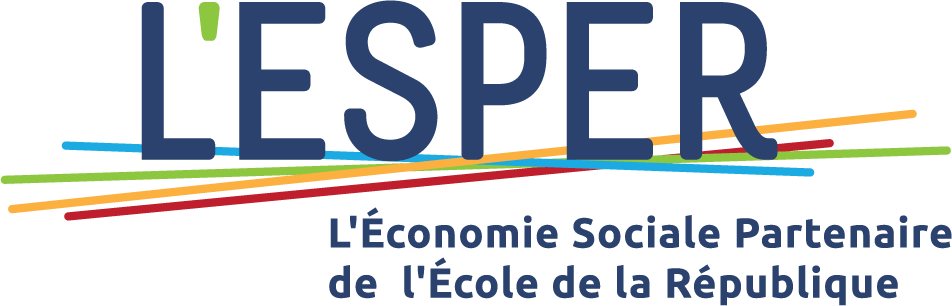 Monographie d’organisation pour l’enseignement de management, sciences de gestion et numérique en terminale STMG : Metroloco, une organisation de l’ESSLa monographie s’appuie sur une entreprise réelle avec des documents transmis. Toutefois, le cas a été didactisé par l’ajout ou la modification de données afin de s’adapter au public visé. 	Cet outil a été créé par le comité scientifique Ressourc’ESS de L’ESPER. 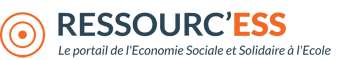 Annexe 1 : Historique Metroloco, quel contexte ?Permettre à des jeunes de tester l’activité de restauration en circuit-court et l’entrepreneuriat collectif à Tarnos (Sud Aquitaine)Le Metroloco est le fruit de la rencontre de deux dynamiques : l’une territoriale autour du Pôle territorial de coopération économique (PTCE)* Sud-Aquitaine Tarnos, l’autre transnationale : les coopératives jeunesses de services (CJS)*. Cette rencontre se concrétise avec une opportunité : celle de la libération d’une paillote de plage, propriété de la ville de Tarnos.Au niveau territorial il s’inscrit dans les dynamiques liées au PTCE Sud Aquitaine. La résidence Habitat Jeunes* de Tarnos, acteur clé de la naissance du PTCE, a dès le début de son histoire mis au centre du projet les questions liées à la jeunesse, notamment celle de leur pouvoir d’agir. Le Metroloco vient compléter une offre d’accompagnement mise en place au fur et à mesure : Coopérative d’Activité et d’Emploi (CAE)* Interstices, plusieurs groupements d’employeurs,… Une conviction traverse l’ensemble de ces initiatives : l’autonomie individuelle se construit par la coopération. Fin 2018, la mairie de Tarnos informe les acteurs et actrices du PTCE de Tarnos qu’un espace de restauration-boissons, une « paillotte » de plage, va se libérer et qu’un appel à projet va être lancé pour trouver un nouvel exploitant. C’est l’acte de départ du projet Metroloco. Le dossier est déposé en février 2019, sélectionné et le bail signé début mars de la même année. Malgré le délai très court, une forme novatrice de coopérative pédagogique va être pensée et mise en place. Prenant acte d’une part des limites identifiées sur le modèle CJS, notamment faiblesse des revenus pour les jeunes, et d’autre part du cadre contraint du projet, caractérisé par la mono-activité de restauration, les porteuses et porteurs du projet vont mobiliser les ressources internes du PTCE, notamment la SCIC de restauration Eole, pour penser l’activité et le parcours d’accompagnement. L’objectif posé est de permettre à des jeunes, dont certains éloignés de l’emploi, de tester l’activité de restauration en circuit-court et l’entrepreneuriat collectif en les rémunérant correctement. Annexe 2 : Les valeurs et les objectifs affichés par MetrolocoLe Metroloco est une entreprise gérée par des jeunes coopérantes et coopérants de 17 à 25 ans au sein d’une coopérative à but non lucratif. C’est un outil dédié à la valorisation des compétences des jeunes. Un concentré d’expériences du monde de l’entreprise qui permet de renforcer la confiance en soi, de gagner en autonomie et de comprendre le nouvel environnement dans lequel ils vont évoluer.Depuis 2019 le projet est développé par un collectif d’acteurs et d’actrices régroupés au sein du Pôle Territorial de Coopération Economique (PTCE) Sud Aquitaine et porté par la SCIC Interstices. Ces acteurs et actrices de l’Economie Sociale et Solidaire souhaitent promouvoir la coopération comme mode de développement du territoire. Ce projet repose sur le partenariat avec Interstices sud aquitaine, le Comité bassin d’emploi du Seignanx, de l’association Habitat jeunes sud aquitaine et Eole.Ce projet est soutenu financièrement par la région Nouvelle Aquitaine, le département des Landes, la ville de Tarnos. Interstices Sud Aquitaine reçoit des fonds européens pour financer ce type de projet.Metroloco travaille avec des producteurs, fournisseurs et artisans locaux et propose une alimentation saine et locale à ses clientes et clients. Ils s’approvisionnent auprès de fournisseurs du Pays Basque et Sud Landes. Ils s’engagent à proposer un large choix de produits qui varient en fonction de la saison. Ce restaurant local est engagé dans une démarche de développement durable et de circuits courts.Annexe 3 : Les performances de l’entrepriseLa santé financière L’année 2019 s’est soldée par un résultat comptable de 0 alors qu’en 2020 le résultat comptable à fait apparaître un solde de – 19 309 euros. Le restaurant a souffert de la crise du COVID. La saison s’est déroulée dans un climat de méfiance et elle a surtout été brève. A l’opposé, le recrutement du personnel était déjà bien engagé. Il n’était pas possible pour les acteurs de procéder à des suppressions de postes au risque de faire mourir l’esprit du projet. Tous les acteurs (fournisseurs, institutionnels, clientèle fidélisée) ont été déterminants dans la poursuite du projet. La politique commerciale de Metroloco avec les fournisseursDes fournisseurs locaux engagés dans les circuits courts et le développement durable : La création du projet de restaurant de Tarnos a mobilisé de nombreux actrices et acteurs de l’économie sociale et solidaire. Les productrices et producteurs ont vu émerger ce nouvel acteur avec enthousiasme. Chaque nouvelle création permet à ces partenaires de grandir et de diversifier leur distribution. Ce processus permet de densifier le réseau et rend le modèle de développement plus pérenne. A la différence des franchises de la restauration, les fournisseurs ne sont pas mis en concurrence. Ils proposent leurs produits à un juste prix. Ce dernier correspond à la rémunération juste du travail. Pour Metroloco, la proximité constitue un argument fort. C’est l’adhésion à des entreprises de l’économie sociale et solidaire mais également à la mise en place de circuits courts qui favorisent la qualité des produits utilisés et un meilleur rapport qualité/prix pour le client tout en garantissant une traçabilité complète des produits. Les fournisseurs s’engagent à proposer des produits de saison qui respectent l’environnement. La proximité des acteurs permet également de limiter les coûts de transport et l’impact carbone des activités de production. La clientèle reçoit une information transparente des produits proposés. Les 15 producteurs sont mis en avant auprès de la clientèle.Enfin, Metroloco ne se limite pas à la restauration. Il s’agit d’un véritable lieu de partage et de découverte des autres. Des animations, soirées où il est possible d’écouter de jeunes artistes.La communication commerciale vers les clientes et clients est essentielle. A priori, si toute la population est concernée dans les faits, l’emplacement et la saisonnalité font que la communication doit s’adresser en priorité à la jeunesse, aux touristes qui souhaitent consommer autrement mais également à ceux qui partagent des valeurs d’une consommation responsable et solidaire.La politique commerciale avec les clientsLa satisfaction client constitue un axe fort de Metroloco. Le partage des valeurs de Metroloco constitue un axe fort de la communication de l’entreprise. La consommation se veut responsable en termes de circuit de distribution mais également en termes de valeurs humaines.Pour autant, le restaurant ne peut pas forcément s’aligner sur les niveaux de prix des grandes chaînes de restauration rapide mais elle offre un cadre exceptionnel et des activités gratuites qui viennent compenser. Enfin, les autres paillotes de la côte proposent des prestations de qualité inférieure à des prix supérieurs.La politique de gestion des ressources humainesLa politique de gestion des ressources humaines est au cœur du projet Metroloco. A l’origine, le projet se veut un outil de transmission pour les jeunes. Il permet à ces derniers de se construire une expérience professionnelle et d’acquérir des compétences qui pourront servir dans d’autres situations. Chaque année, des jeunes candidatent pour participer à l’aventure d’une saison. Ce modèle a généré de nombreuses candidatures. Toutefois, le projet connaît des tensions entre ceux qui s’intègrent dans un projet autour d’une vision de découverte et d’acquisition de compétences et ceux qui souhaitent une organisation plus traditionnelle autour d’une rémunération fixe et plus pérenne. Ces tensions interrogent sur le partage d’un objectif commun mais également sur les fondements même du projet alors que la pérennité économique n’est actuellement assurée que par la présence d’institutions publiques.Les acteurs du Metroloco veillent à l’aspect ressources humaines : il leur faut recruter des jeunes, les former, leur confier des postes de travail, établir des plannings... Les actions RH doivent permettre d’assurer l’activité du restaurant de plage et de développer le pouvoir d’agir des jeunes.  Le système d’information de MetrolocoMétrocolo s’appuie sur plusieurs outils pour réaliser sa communication mais également pour gérer sa relation avec ses clients. La communication actuelle mobilise des outils maintenant traditionnels (facebook, google drive etc.). Le site est hébergé par webplusun : pour un site efficient et éco-responsable. L’hébergeur se veut différent dans sa conception de web. Si la démarche de l’efficacité du site est mise en avant dans la conception « La conception idéale d’un site web ne se situe pas dans un formatage ou un protocole mais dans vos objectifs. C’est avant tout une démarche qui consiste à restreindre un ‘trop plein d’informations’ pour se recentrer sur l’essentiel : ce que cherche votre visiteur », le plus professionnel apporté se situe autour « Agir en éco-responsable, c’est aussi faire en sorte que le temps passé sur votre site –et sur l’internet en général– soit rapide, pertinent, optimisé. »L’éthique est mise en avant comme outil de la différenciation. « Les internautes-consommateurs ont un large choix parmi vos concurrents sur les mêmes biens et services, et accordent désormais plus d’importance à vos valeurs qu’à vos produits (‘fabriqué en France’, ‘1% pour la planète’, etc.). Commercialement, la différence se fera en vous démarquant à travers une certaine éthique. Humainement, vous allez réduire votre impact environnemental. »Toutefois, le projet se trouve face à ses contradictions. Un côté, la démarche est socialement responsable et s’appuie sur des acteurs qui s’investissent dans ce sens. De l’autre, l’entreprise s’appuie sur des acteurs du GAFA très éloignés du monde de l’ESS.L’établissement essaie de réduire les risques et son bilan carbone et ayant un système d’information sans mémorisation des noms des clients. Toutefois, le développement du paiement sans contact fait que les données clients sont toutefois accessibles à certains acteurs. Annexe 4 : Chronologie Annexe 5 : Economie Sociale et Solidairehttps://lesper.fr/qu-est-ce-que-ess/#ancre-2Qu’est-ce que l’ESS ?« L’Economie Sociale et Solidaire est un mode d’entreprendre et de développement économique adapté à tous les domaines de l’activité humaine auquel adhèrent des personnes morales de droit privé» (Loi ESS dite Hamon du 31 juillet 2014). L’ESS représente des entreprises guidées par des principes de durabilité, fondateurs et intrinsèquement liées aux valeurs de la République. Elle répond de manière collective à de multiples situations du local à l’international, dans le souci d’intérêt général et offre des espaces d’engagement sur tous les territoires.L’ESS en quelques chiffres13 millions de bénévoles,2,3 millions de salariées et salariés,5 000 créations d’entreprises chaque année,164 000 entreprises : associations, coopératives, mutuelles, fondations …10,5% de l’emploi salarié français.Des principes fondateurs qui régissent le fonctionnement et l’objet social des entreprises de l’ESSDes groupements de personnes qui s’unissent pour mettre en commun des moyens et développer une activité. Ils s’organisent suivant les principes de :Libre adhésion : participation volontaire des membres (adhérents, bénévoles, bénéficiaires, coopérants, militants, salariés …) qui s’appuie sur l’engagement personnel et collectif,Coopération et démocratie : une gouvernance démocratique des entreprises basée sur le principe « une personne = une voix »,Recherche de l’intérêt général ou collectif : un projet d’entreprise qui vise à répondre à des enjeux communs, sociaux, environnementaux…,Primauté de la personne humaine sur le capital : porter plus d’attention aux personnes qu’aux outils de production,Propriété collective par les réserves impartageables (en totalité ou en partie),Lucrativité limitée : une gestion qui vise à une répartition équitable des excédents en donnant la priorité au développement du projet d’entreprise (réserves impartageables/ échelle des rémunérations …).Des entreprises reconnues par la loi :Associations,Coopératives,Mutuelles,Fondations,Autres entreprises sociales.Outil : Liste des entreprises de l’ESS : https://ess-france.org/fr/la-liste-des-entreprises-de-lessAnnexe 6 : Comprendre les différentes structures et siglesLes Coopératives Jeunesses de Services* sont un concept québécois d’éducation à l’entrepreneuriat coopératif des jeunes apparu en 1988. Ce sont des coopératives multi-activités éphémères qui se déroulent l’été. Les CJS sont développées en Bretagne dès 2013 après une expérimentation en Poitou Charentes en 2011. L’adaptation hexagonale est portée par Coopérer pour entreprendre (CPE)*, l’une des organisations qui fédèrent les CAE. CPE labellise le dispositif et conventionne avec le Québec afin de porter l’essaimage jusqu’en 2018. A cette date elle laissera la place à la Fabrique Coopérative. Le concept va inspirer d’autres initiatives comme la Société coopérative d’intérêt collectif (SCIC)* étudiante B323 de l’Université de Poitiers et le Metroloco.Pôle territorial de coopération économique (PTCE) d’après labo-ESS.orgRegroupement, sur un territoire donné, d’initiatives, d’entreprises et de réseaux de l’économie sociale et solidaire associé à des PME socialement responsables, des collectivités locales, des centres de recherche et organismes de formation, qui met en œuvre une stratégie commune et continue de coopération et de mutualisation au service de projets économiques innovants de développement local durable.Les PTCE permettent notamment de recréer des filières, des emplois et de revitaliser des territoires sinistrés socialement et économiquement. Cette innovation tient à des formes de coopération économiques initiées par des organisations de l’Economie Sociale et Solidaire (ESS), qui, par leurs finalités sociales et environnementales, par leurs formes de gouvernance et leur ancrage territorial, contribuent à faire prévaloir coopération et mutualisation entre acteurs.Foyer de jeunes travailleurs (FJT) ou "Habitat jeunes" d’après https://www.service-public.fr/particuliers/vosdroits/F2018 Habitat jeunes est une résidence qui héberge des jeunes de 16 ans à 30 ans maximum. Le jeune peut être salarié, stagiaire, apprenti, étudiant ou en recherche d'emploi. Le résident signe un contrat d'occupation avec le gestionnaire du foyer. La durée de l'hébergement est de quelques mois à maximum 2 ans.Coopérative d’Activité et d’Emploi (CAE) d’après bpifrance-creation.frLes coopératives d'activités et d'emploi (CAE) constituent un concept original permettant à un porteur de projet de tester son activité en toute sécurité. L'originalité de la CAE est de lui offrir un statut "d'entrepreneur salarié" qui lui permet de percevoir un salaire et de bénéficier de la couverture sociale d'un salarié classique. La loi du 31 juillet 2014 relative à l'économie sociale et solidaire définit le cadre général de fonctionnement d'une CAE. Le décret du 27 octobre 2015 précise les modalités d'organisation et de fonctionnement des CAE.Coopérative Jeunesse de Services d’après cooperer.coopProjets d'éducation à l'entrepreneuriat coopératif qui accueillent des 16-18 ans pendant l’été. Initiées il y a près de 30 ans au Québec, les CJS ont fait leurs preuves et sont actuellement déployées en France par la Fabrique coopérative et portées localement par des CAE.Coopérer pour entreprendre (CPE) d’après coopérer.coopEn 1999, les premières CAE créent Coopérer pour Entreprendre pour développer le nombre de CAE et protéger ces dernières en leur offrant un cadre juridique et un relais institutionnel.En 2015, Coopérer pour Entreprendre réunit 72 CAE, enfin reconnues par la loi sur l’économie sociale et solidaire du 31 juillet 2014.Société coopérative d’intérêt collectif (SCIC) d’après bpifrance-creation.frEntreprise coopérative constituée sous forme de SARL, SAS ou SA à capital variable qui, selon la loi de 2001 qui a institué les SCIC, a pour objet "la production ou la fourniture de biens et de services d’intérêt collectif qui présentent un caractère d’utilité sociale".La SCIC doit obligatoirement intégrer trois types d'associés ou d'actionnaires.Annexe 7 : La rencontre entre l’Economie Sociale et Solidaire et le développement durable.L’économie Sociale et Solidaire et le développement durable : deux concepts différents qui possèdent des valeurs communes.ESS et DDLe développement durable (DD) est un terme issu du Rapport Brundtland présenté à l’ONU en 1987 intitulé « Notre avenir à tous ». Il définit « un développement qui répond aux besoins des générations présentes sans compromettre les capacités des générations futures à répondre aux leurs ». Le DD comporte 3 dimensions à concilier : économique, sociale, environnementale. Plus récemment, en 2016, les pays de l’ONU ont déterminé 17 Objectifs du développement durable (ODD) à atteindre en 2030 (https://www.un.org/sustainabledevelopment/fr/objectifs-de-developpement-durable/).Les entreprises montrent qu’elles répondent aux attentes sociétales telles les ODD, en adoptant des politiques de responsabilité sociale (RSE), qui peuvent aller de la seule communication à la modification profonde de leurs pratiques. (norme ISO26000 sur la RSO ? directive européenne sur la performance extra-financière ?...)Les entreprises de l’ESS sont apparues bien avant la notion de DD ; elles avancent parfois que le DD fait partie de leur ADN, tant les valeurs et principes d’action de l’ESS rejoignent de nombreuses préoccupations de RSE et en sont même précurseurs à plus d’un titre.Néanmoins, la RSE est aussi l’occasion de réinterroger les pratiques de l’ESS pour les mettre en cohérence vis-à-vis des attentes sociétales (prise en compte des enjeux environnementaux, place des femmes dans la gouvernance…).Il demeure des différences fondamentales entre ESS et DD : l’ESS a une visée de transformation sociale tandis que le DD tend plutôt à accompagner le modèle de développement des entreprises classiques. En particulier, les principes de gouvernance démocratique et de lucrativité limitée sont centraux dans l’ESS mais pas dans le DD.Metroloco : l’apparition d’un nouvel acteur dans l’écosystème des acteurs du développement durable des Landes. Les réflexions autour de l’économie circulaire, la construction de réseaux de proximité avec les fournisseurs et la gestion des déchets et de l’eau constituent des points de convergence entre ESS et DD. Annexe 8 : Les comptes 2019 et 2020 de MetrolocoAnnexe 9 :  à la découverte des producteurs fournisseurs et artisans locaux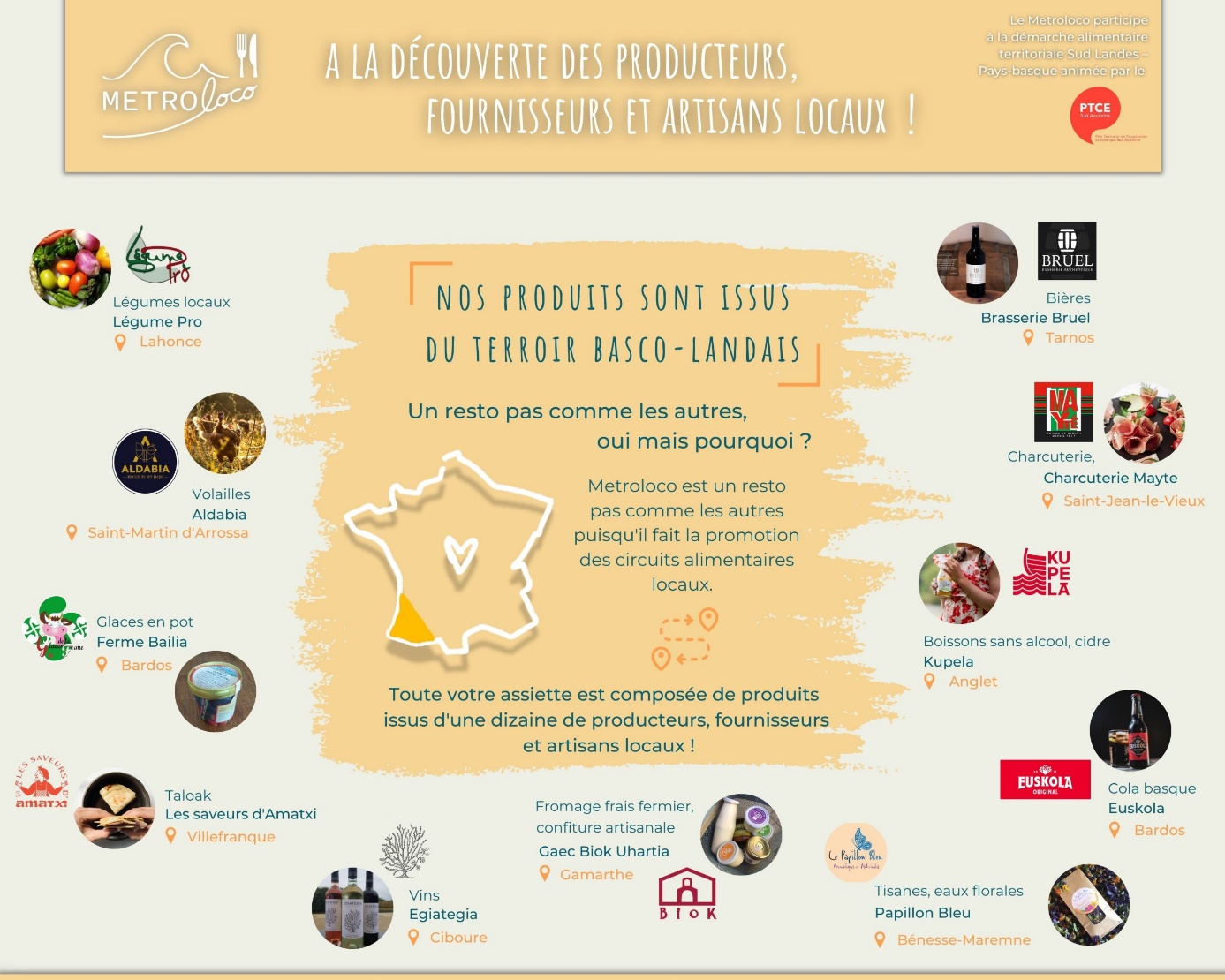 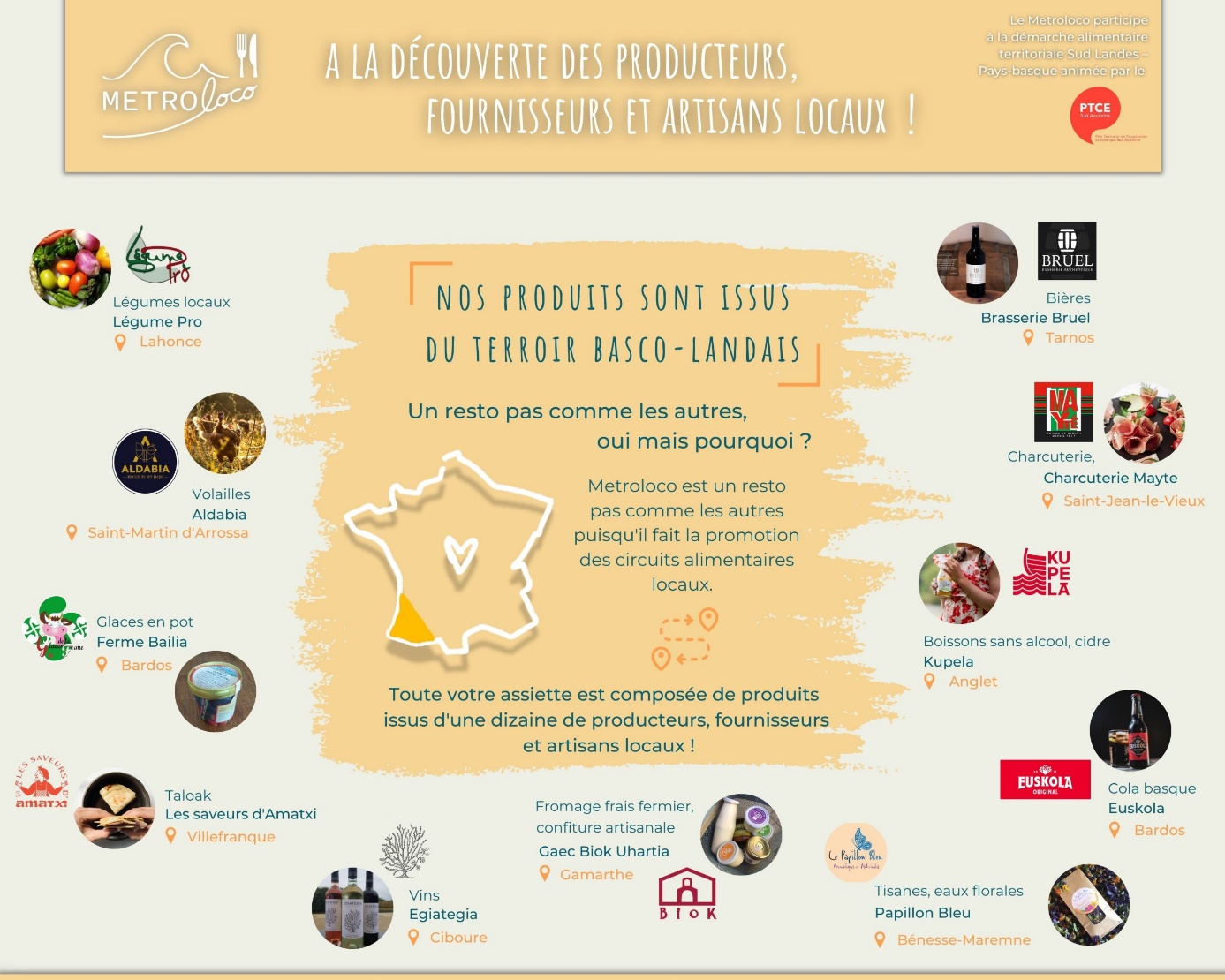 https://www.instagram.com/p/CVfoog9qX4K/https://www.instagram.com/p/CVAiDy9qT_B/Annexe 10 : Une politique RH différenteLe concept du Metroloco est de confier aux jeunes coopérant.e.s les clés d’un restaurant dans lequel il.elle.s expérimentent :leurs compétences, leur autonomie et l’organisation collective ;le modèle coopératif et de l’économie sociale et solidaire ;leur pouvoir d’agir sur le territoire au travers d’actions telles que l’animation et les circuits alimentaires locaux.Différentes équipes travaillent sur le projet avec des statuts différents :Coopérant.e.s en Contrat d’Appui au Projet d’Entreprise (CAPE) ;Stagiaires pour la communication ;Bénévoles pour l’animation.Ensemble, il.elle.s constituent l’équipe Metroloco pour une saison.Des outils de transmissionLe Metroloco est avant tout un outil de transmission pour les jeunes. C’est aussi un outil pédagogique dédié à tous les jeunes et à leurs enseignant.e.s pour qu’au travers de l’aventure il.elle.s puissent :Identifier qu’il.elle.s ont les ressources pour construire des projets pour leur territoire et pour eux-mêmes ;Découvrir une autre économie au travers du mouvement coopératif et de l’Economie Sociale et Solidaire ;Concrétiser les savoirs théoriques acquis lors de leur parcours scolaire en matière de gestion d’entreprise.Pour cela, le Metroloco met en place des actions en diffusant le témoignage des jeunes et en travaillant auprès des professeurs pour exploiter les données du Metroloco dans leur contenu pédagogique.Annexe 11 : Annonce de recrutement 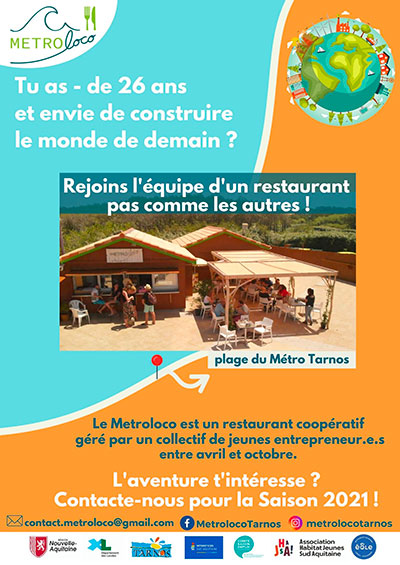 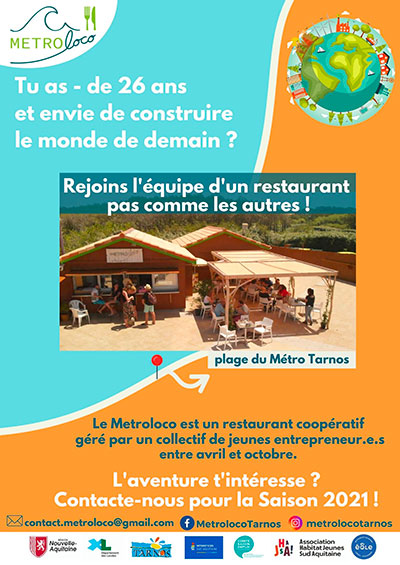 https://www.instagram.com/p/CVfoog9qX4K/https://youtu.be/eIWs1OBNaAYAnnexe 12 : Le recrutement des jeunes coopérantes et coopérants, préparation et repérageLe Metroloco accueille une équipe de 6 à 8 jeunes. Le recrutement de la saison précédente s’est fait sur CV, lettre de motivation, entretien. Ensuite les animateurs ont sélectionné les jeunes afin de diversifier les profils en fonction de deux axes : leur intérêt pour le projet et l’apport potentiel de Metroloco dans leur parcours.Les animateurs pensent que cela a favorisé dans l’esprit des jeunes une position davantage de salarié que d’entrepreneur. Partant du principe que la constitution de l’équipe est un facteur clé de réussite, cette année, ils aimeraient que le groupe se choisisse lui-même.Le repérage individuel des jeunes se fait via le réseau de partenaires (acteurs jeunesse…), via le bouche-à-oreilles entre jeunes, il existe un bassin de jeunes déjà connus. En outre une information est faite dans les lycées hôteliers locaux (de Biarritz et Capbreton et du CFA du Pays Basque) ainsi qu’au forum des jobs d’été de Tarnos. Les jeunes intéressés sont invités à remplir un questionnaire en indiquant : leurs motivations pour participer à ce projet collectif, leur disponibilité et comment ils ont connu le projet. (cf. annexe 13 « Faisons connaissance ! »)Un temps d’information est prévu deux samedis après-midi afin de présenter le projet. C’est aussi l’occasion de dire aux jeunes que ceux qui ne seront pas retenus peuvent aussi être bénévoles, car le collectif va au-delà des jeunes qui vont travailler. La première semaine est consacrée à la formation de l’équipe Metroloco. Il s’agit d’une part de formations qualifiantes (HACCP, secourisme), d’autre part de la cohésion du groupe. Est envisagé un karaoké par exemple, de même que le recours à des animations par des acteurs de l’éducation populaire. Les animateurs mènent un diagnostic de la situation de chaque jeune, afin d’identifier les besoins d’accompagnement : ont-ils des problèmes de logement ? Quelle est leur mobilité ? Par exemple il est prévu de pouvoir leur prêter un scooter s’ils n’ont pas le permis de conduire. Il est également escompté que la solidarité entre les jeunes amène à trouver des solutions. Il est important de sécuriser le parcours sur des aspects autres que le travail (logement, mobilité, santé…). Cet accompagnement personnalisé continuera tout au long de l’expérience, avec des référents d’accompagnement socio-professionnel (Mission locale, HAJSA, PLIE, PERF, Prévention Spécialisée 40, Solution Mobilité) ainsi que la mobilisation de dispositifs d’aides accessibles aux jeunes selon les situations rencontrées. Source : D’après documents de recrutement MetrolocoAnnexe 13 : Faisons connaissance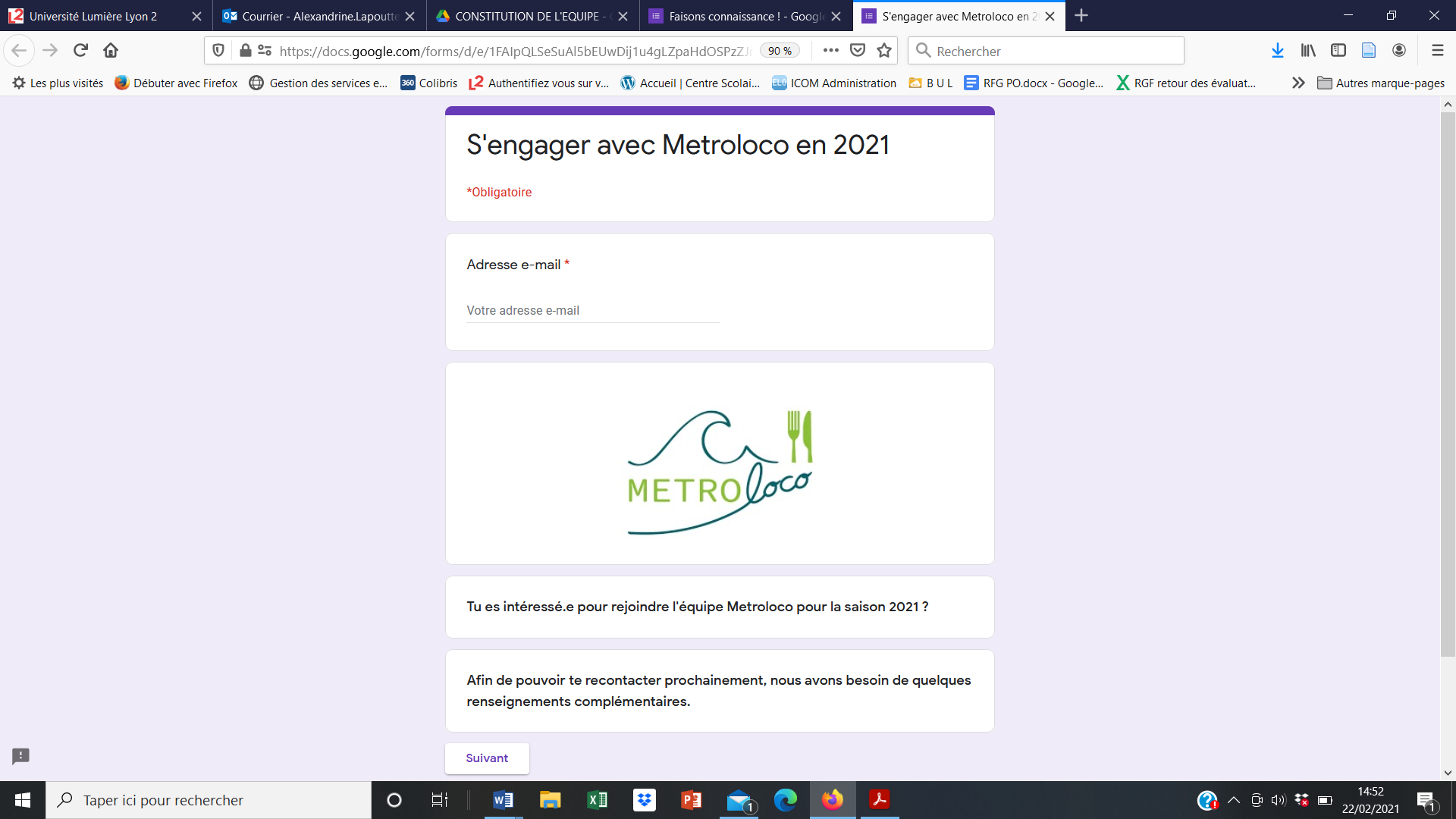 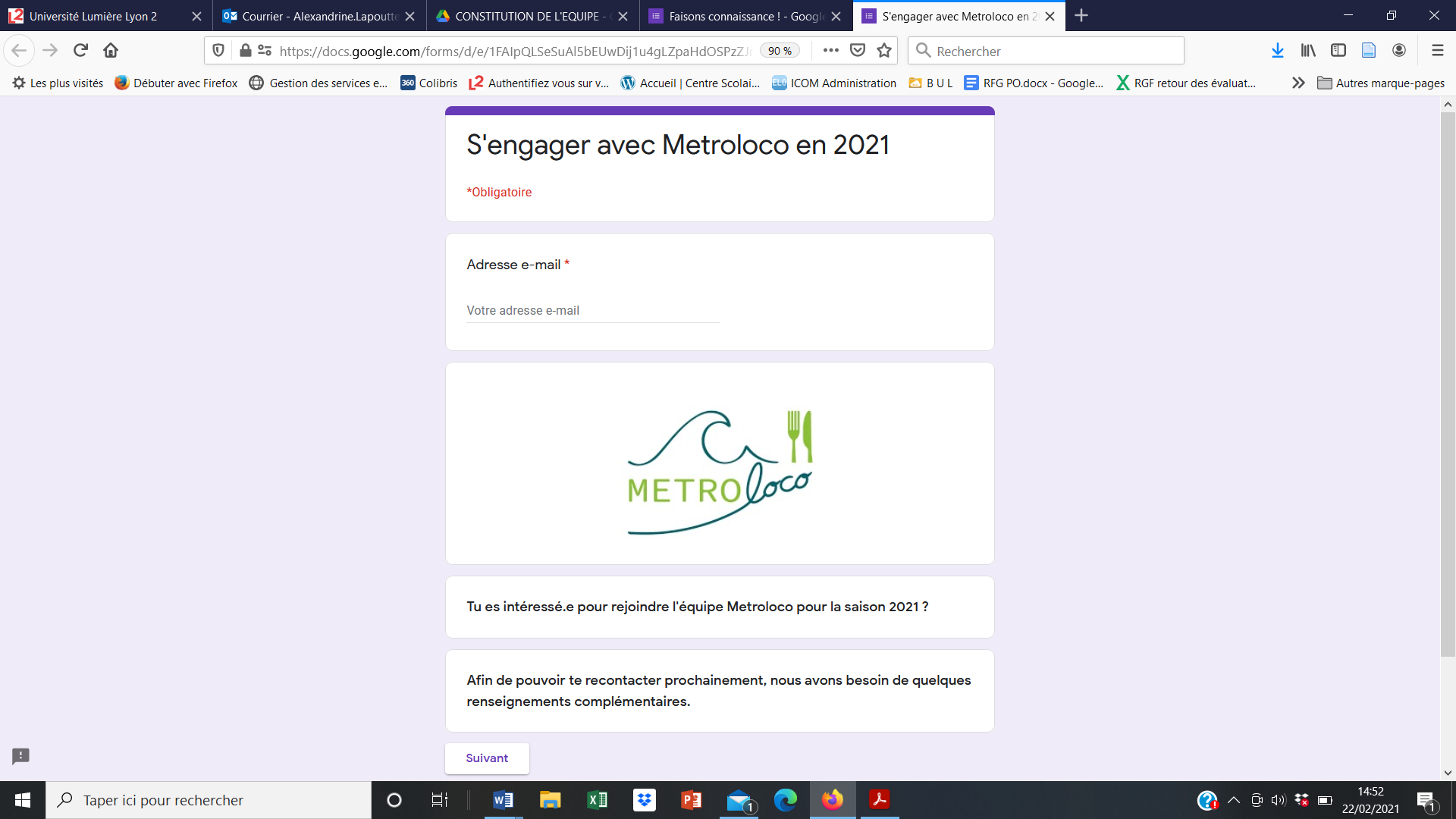 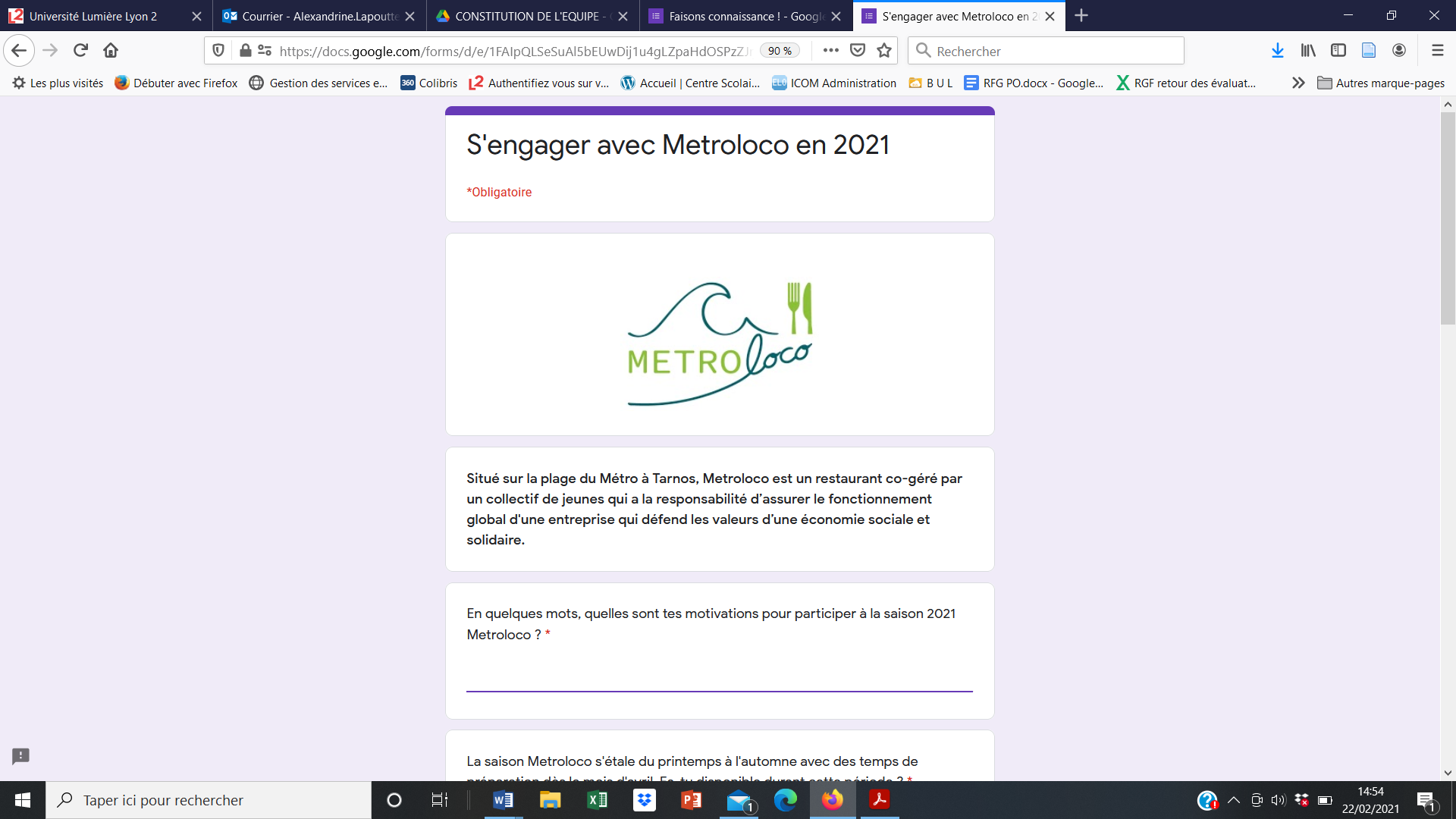 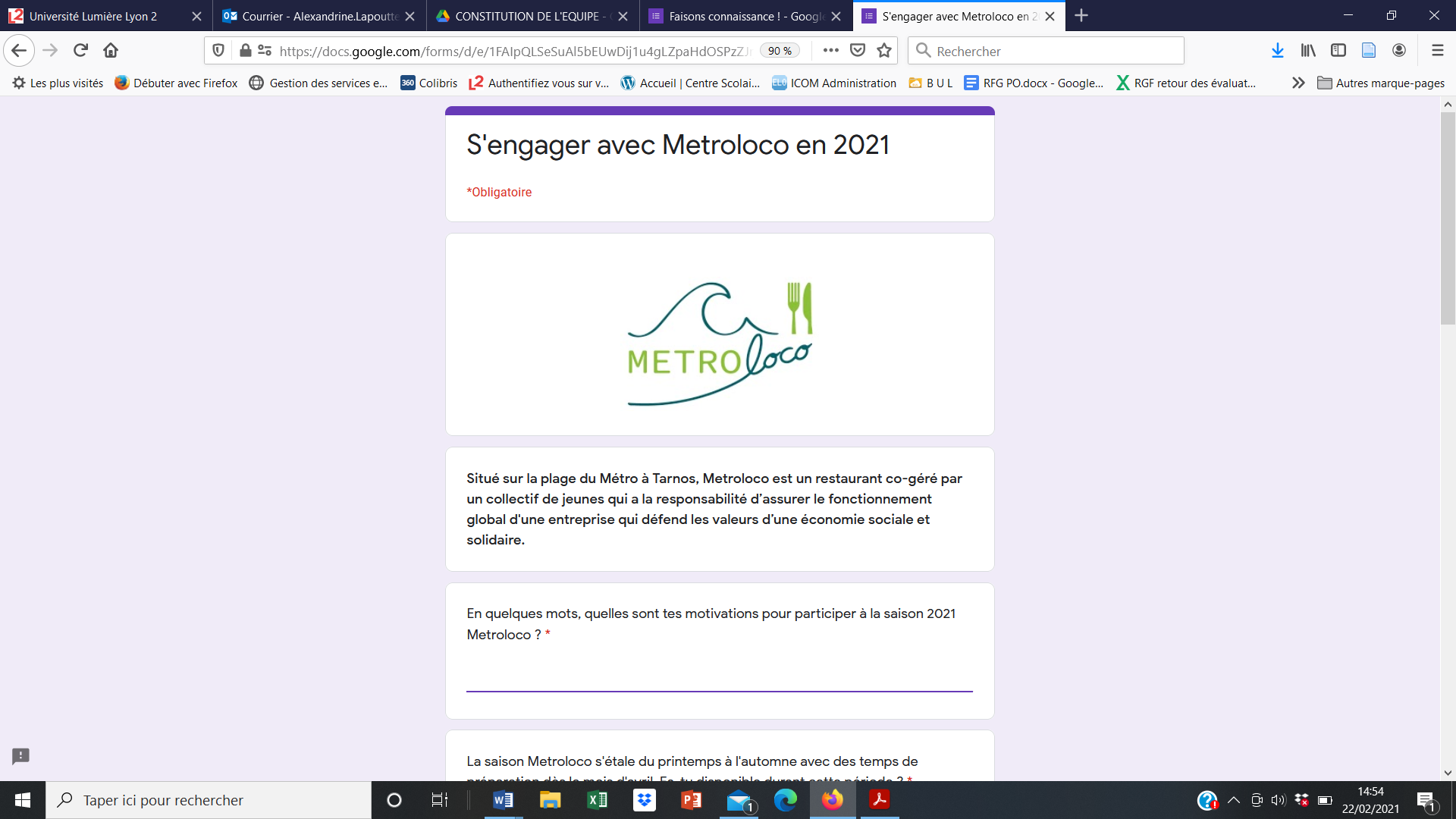 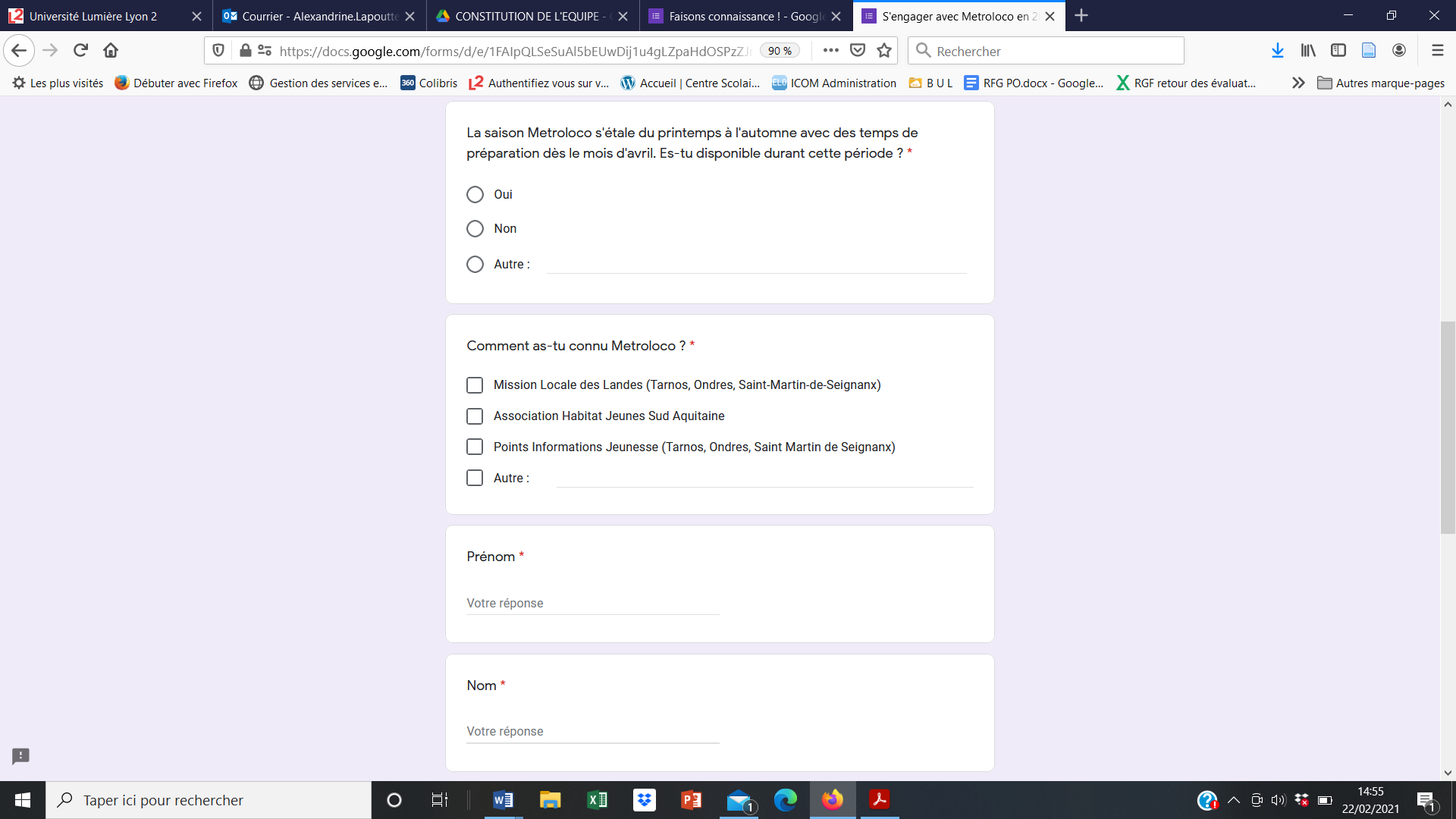 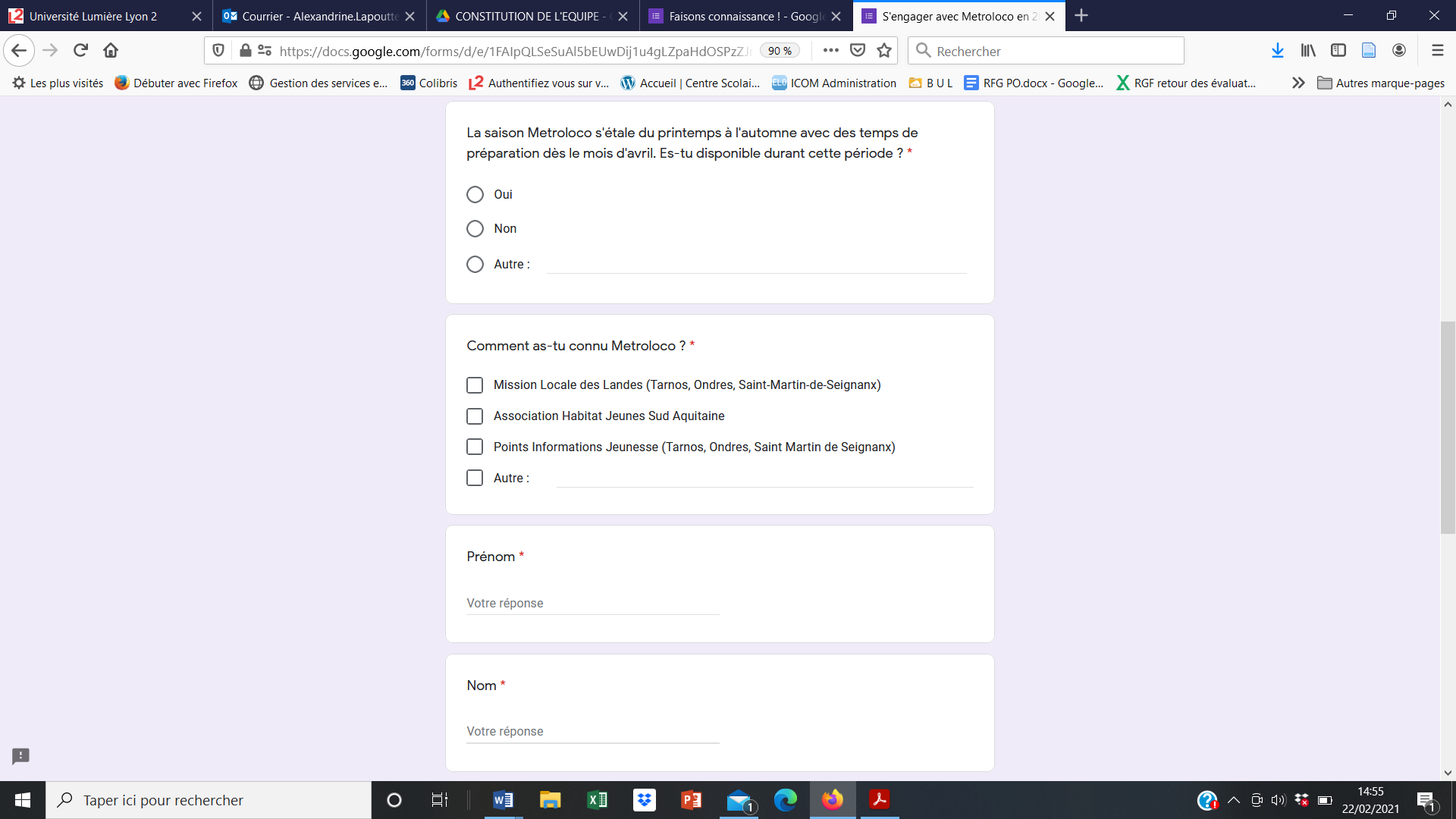 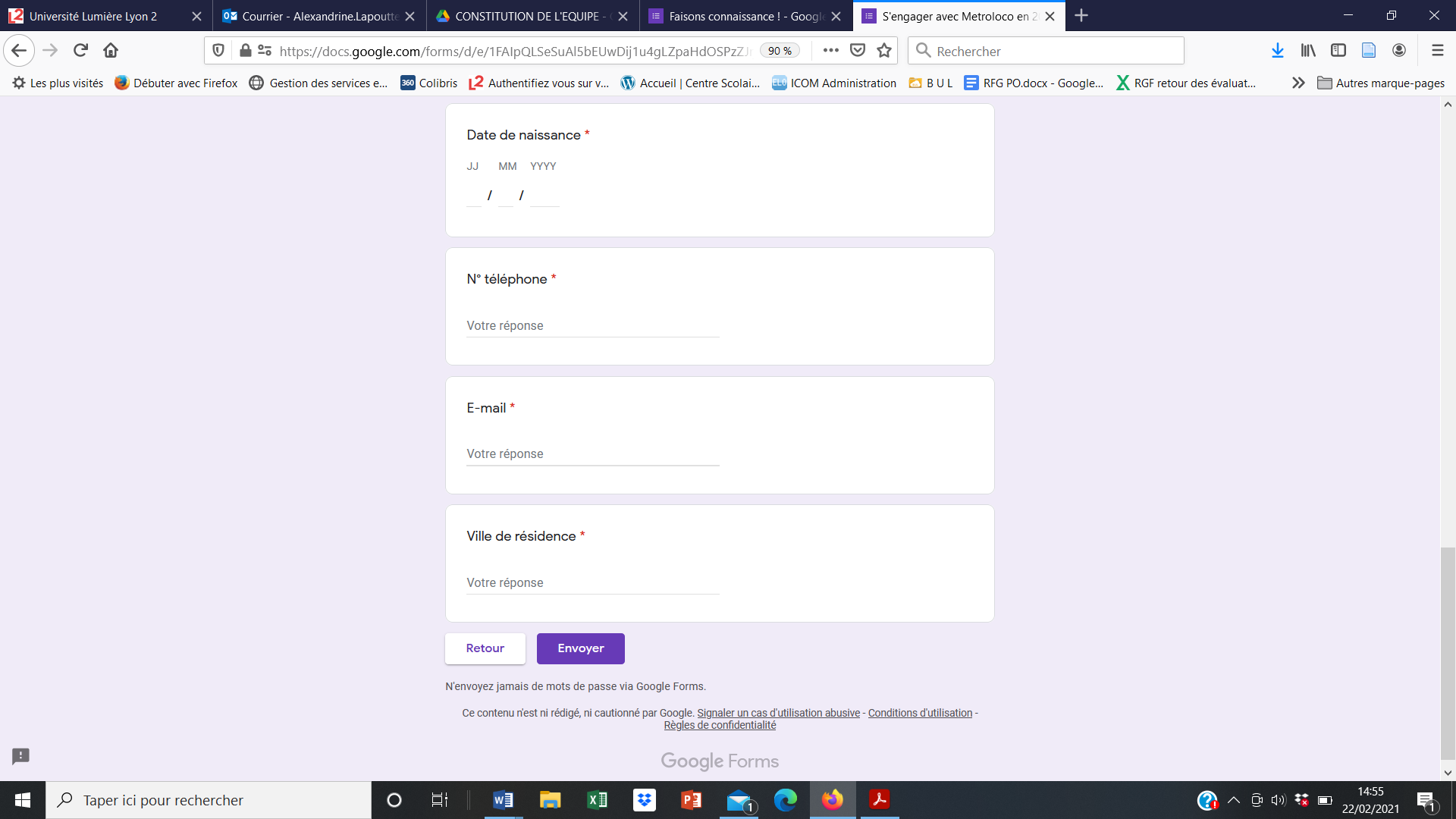 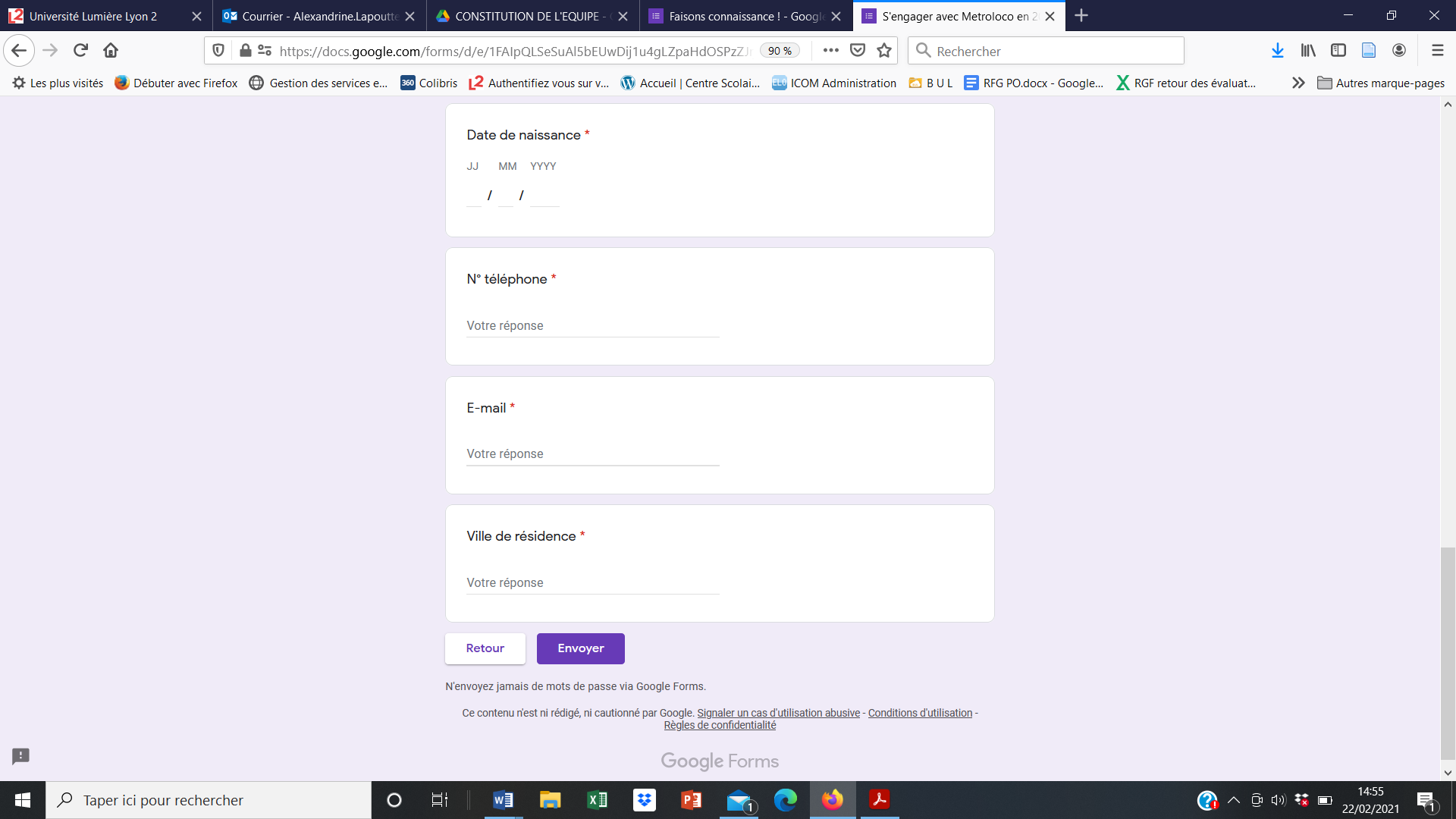 Annexe 14 : Méthode d’animation Chaque matinée est introduite par un temps de « météo » afin de savoir comment chacun et chacune se sent. Les participantes et participants seront fortement invités à créer et animer eux-mêmes ces temps sur les 2 derniers jours de formation.Tous les midis et toutes les fins d’après-midi le groupe prendra 15 à 30 min de régulation pour aborder les sujets qu’ils souhaitent et les sujets transversaux (charte et référents). L’occasion de tester quotidiennement de nouveaux outils de coopération égalitaire.Dans la même idée chaque demi-journée est introduite par un jeu de bris de glace (réveil corporel, jeux de confiance en l’autre, création d’un blason personnalisé, compter jusqu’à 20 sans se donner de signal, raconter une anecdote rigolote en lien avec la restauration, etc.) Source : Déroulé et contenu de la semaine de formationAnnexe 15 : Les postes du restaurant Il y trois postes principaux au restaurant : cuisine, service et polyvalence (cuisine ou service selon le planning). En partant de leurs connaissances, les coopérants sont invités à noter les tâches du poste service sur des post-it. Le résultat est ensuite confronté à une fiche (Cf. Fiche de poste « serveur/serveuse ») établie par la coordinatrice métier en interviewant une professionnelle de la restauration à Eole. A partir de la fiche de poste, la coordinatrice propose un mémo des tâches à faire qui est affiché à l’intérieur du restaurant. Source : Metroloco, saison 2021Annexe 16 : Poste : serveur / serveuse Profil : 	Goût du contact, du travail rythmé, personne soignée, polyvalente, motivéePersonne sachant travailler en autonomie mais également en équipeAvoir pour objectif la satisfaction du client (service, conseils, délai, posture)et la bonne entente dans l’équipe (communication, consensus, honnêteté, 	partage)petit plus : parler plusieurs languesRègles du métier : > On a toujours quelque chose à faire (cendriers, tables et chaises à ranger,/ 	nettoyer, changer l’eau des lavettes microfibre, plonge, essuyage et 	rangement vaisselle propre, rangements des plans de travail.> On ne revient jamais de la terrasse les mains vides.> Être très attentif et en empathie pour le client (comment je réagirais si j’étais 	le client)> Transmettre et expliquer les valeurs du projet (circuits courts alimentaires, 	Entreprise Coopérative Jeunesse, …).> Eviter de prendre les pauses tous.tes en même temps afin qu’il y ait toujours une présence pour l’accueil du client.> Etre attentif au fait que les fumeurs et les non fumeurs aient le même temps de pause cumulé.> Les repas de l’équipe doivent être terminés 20 minutes maxi avant le début du service afin d’éviter la pression de début de service précipité.Déroulé d’une journée “type” : MISE EN PLACE (M.E.P.)Nettoyage de la terrasse avant l’installation des tables et chaisesInstallation des tables et chaises selon plan défini en équipe en début de saisonNumérotation des tables selon choix de commande en salle ou au comptoirNettoyage des tables et chaisesVérifier les stocks de boissons, vins, bières dans les frigos (selon liste de réappro de la veille)Vérifier la propreté sans trace (torchon et vinaigre blanc) des couverts et verresPréparer les couverts dans les serviettes selon choix de l’équipe en début de saisonM.E.P. de la plonge (bac à couverts, bac à tasses à café)En communication avec la cuisine, préparer la mise en place de l’emporterRenseignements des ardoises pour plats éphémères11h30 MAXI - Dresser les tables, condiments, sets de table (si choisi par l’équipe en début de saison)Approvisionner la desserte : Couverts, verres, condiments, pain coupé, seau de nettoyage propreLancer la musique (playlist de titres variés à prévoir)SERVICESoigner la prise de commande afin de limiter les erreurs de transmission à la cuisine (voir modèle de bon)Transmission à la cuisine et au bar (selon choix de l’équipe le poste serveur.se peut être chargé des préparations des boissons, à emporter et desserts)Attention aux consignes particulières lors de la transmission (régime, client pressé, enfants à servir avant …)Servir les boissons, entrées, plats, desserts, cafés en temps voulu.Garder le comptoir et les plans de travail propres entre chaque préparation.Être attentif.ve aux tables en charge, débarrasser les plats terminés rapidement, gérer les suites s’il y en a, répondre aux sollicitations des clients, garder son calme en toute circonstance.Amener la note vérifiée en même temps que les cafés, le règlement peut alors s’effectuer plus rapidement.Plonge : vider proprement les assiettes dans la poubelle et les rincer pour enlever tous résidus. Éviter l’accumulation en plonge.DÉPART DU CLIENT - FIN DE SERVICEEviter que le client attende pour régler (certains clients impatients partiront sans scrupule !).Ranger et nettoyer la table libérée.En fonction de l’heure, redresser la table pour un autre client.Démarrer le rangement du local de fin de service et remettre en situation pour le prochain service (midi, limo ou soir).Ranger les produits (attention ++ sur le frais), nettoyer les plans de travail, comptoir et saladettes, nettoyer le sol du local.Faire le point sur le stock et préparer les listes en conséquence pour les prochains services (du jour même ou du lendemain).En fonction du temps disponible, commencer la M.E.P. pour le prochain service et/ou de la prochaine équipe.Clôturer la caisse et relever le fond de caisse (périodicité journalière à décider en équipe)RESPONSABILITES (communes à tous les postes)Vider les poubelles et emmener les containers de recyclage selon consignes Nettoyer les vitres 1x par semaineNettoyer les frigos 1x par semaineRespecter les règles d’hygiène et de sécurité propres au Plan de Maîtrise sanitaire et au document uniqueRespecter les consignes décidées en collectif et se faire respecterResponsabilité de la caisse et du fond de caisseIDEES A CREUSER (communes à tous les postes et à décider en équipe)Tenue assortie entre membres de l'équipe (couleurs, tee-shirts logotés, tabliers à poches pour les serveur.ses, Roulement d’une période longue sur le même poste (pendant une semaine service le matin et le midi par exemple - optimiser la transmission d’infos pour les appros d’un jour sur l’autre)Mise à disposition de la clientèle d’un questionnaire satisfaction afin d’avoir un retour du ressenti des clients (modèle de questionnaire de la saison 2019 existant)Mise en place de sets qui présentent le projet et les valeurs du projetAnnexe 17 : Atelier communiquer ensembleLaisser les participant.e.s débattre durant 10 à 15 min, afin d'observer les réflexes et postures de chacun en termes de collaboration. Leur laisser choisir le débat : "composition de la carte saison ?" "composition carte semaine test ?" "type d'activité à développer en mai juin ?" "composition de l'équipe?”,”remplacement d’un coopérant qui a quitté l’aventure juste avant de la démarrer?”.Stopper la discussion au bout de 10 minutes pour demander aux participant.e.s comment ils vivent cet échange. Noter les frustrations, enthousiasmes, les critiques et les axes d'amélioration. Selon les observations, et les remontées aborder les différents dispositifs notés en annexes 1Méthode : Observations, apports réciproques de méthodes de facilitations.Source : Déroulé et contenu semaine de formationAnnexe 18 : Elaborer une pensée commune - Charte des valeursÉlaboration d'une pensée commune. Prendre un temps pour noter individuellement ce qu'est pour nous un restaurant classique et le restaurant de nos rêves. On se l'expose par 2 puis par 4. Puis chaque groupe raconte à l'autre. On restitue en deux colonnes : Différences, et similitudes. On vient l'afficher sur le tableau d'expression libre, avec possibilité de venir l'amender tout le reste de la semaine avec des "J'ajoute... J'enlève" et d'ajouter des gommettes de couleur rouge ou verte pour montrer son approbation ou désapprobation.Méthode : méthodes d’éducation populaire, construire à partir du vécu et des projections sur une vision idéaleSource : Déroulé et contenu semaine de formation 2021Annexe 19 : Règles de vie collectives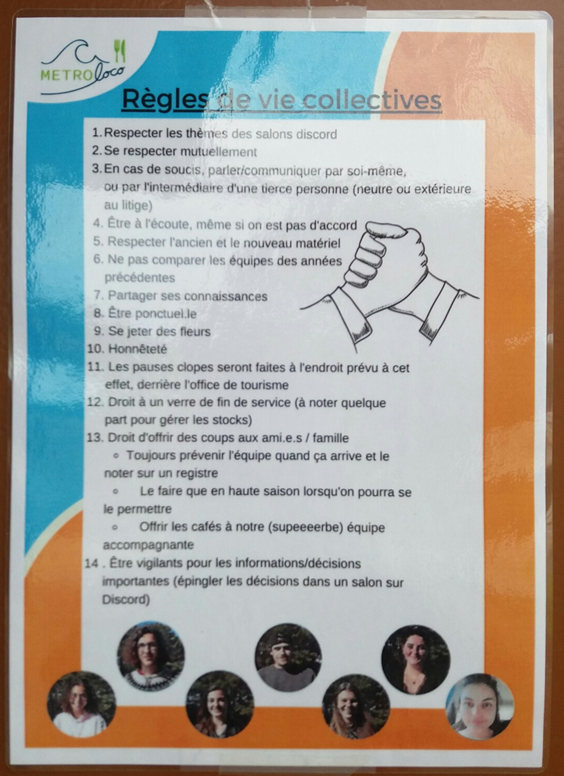 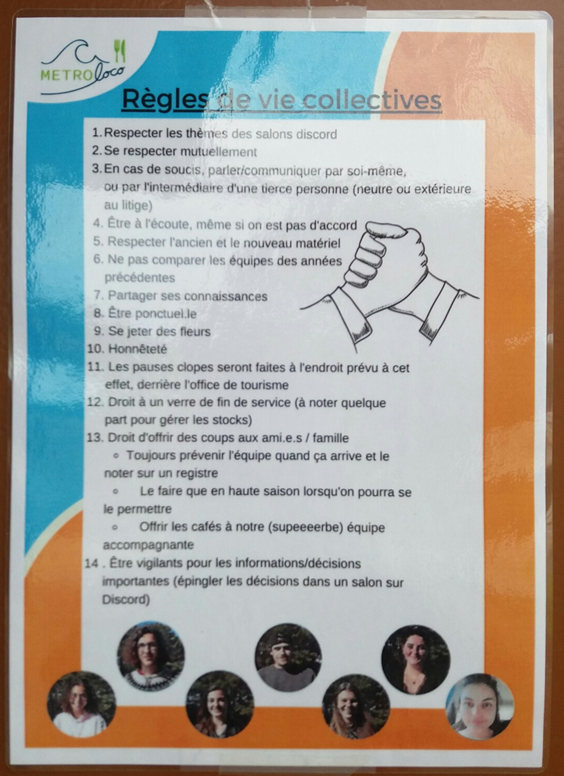 Annexe 20 : Charte des valeurs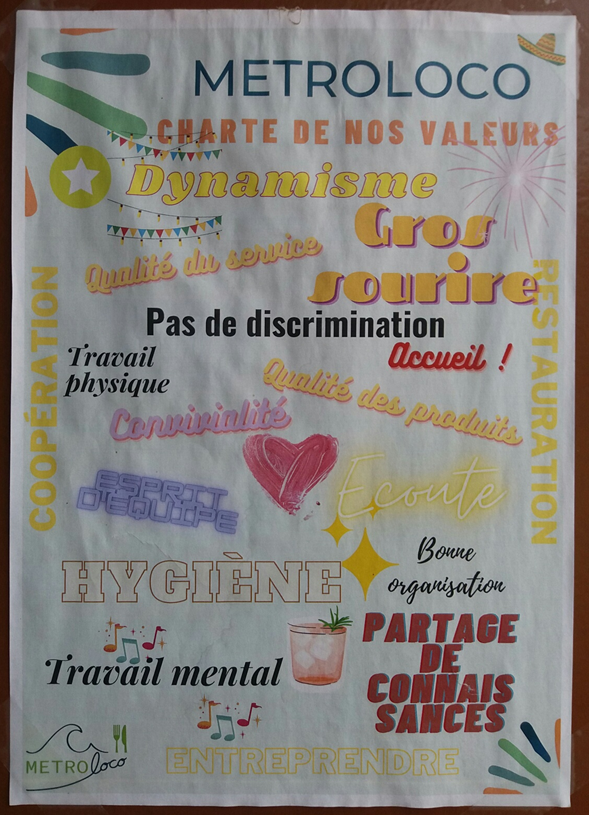 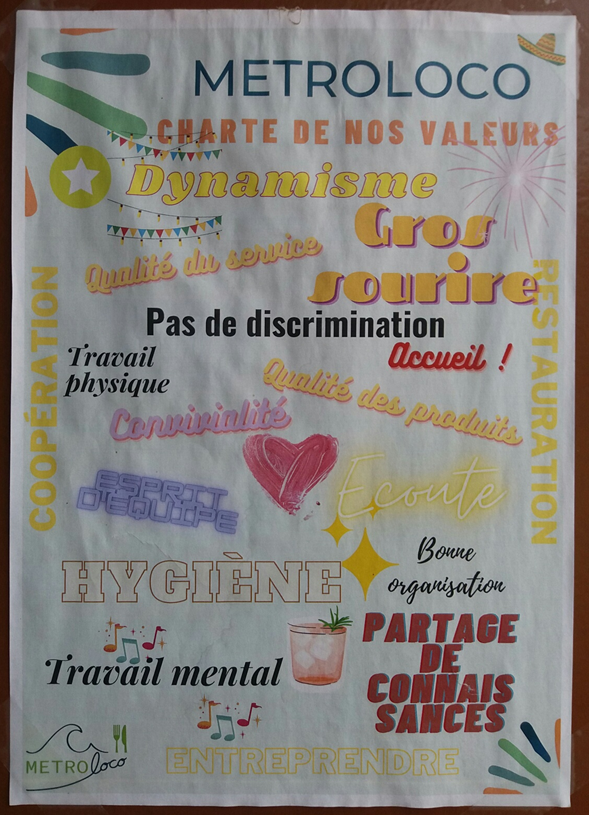 Annexe 21 : Courriel sur la journée d’auto-constitution du groupe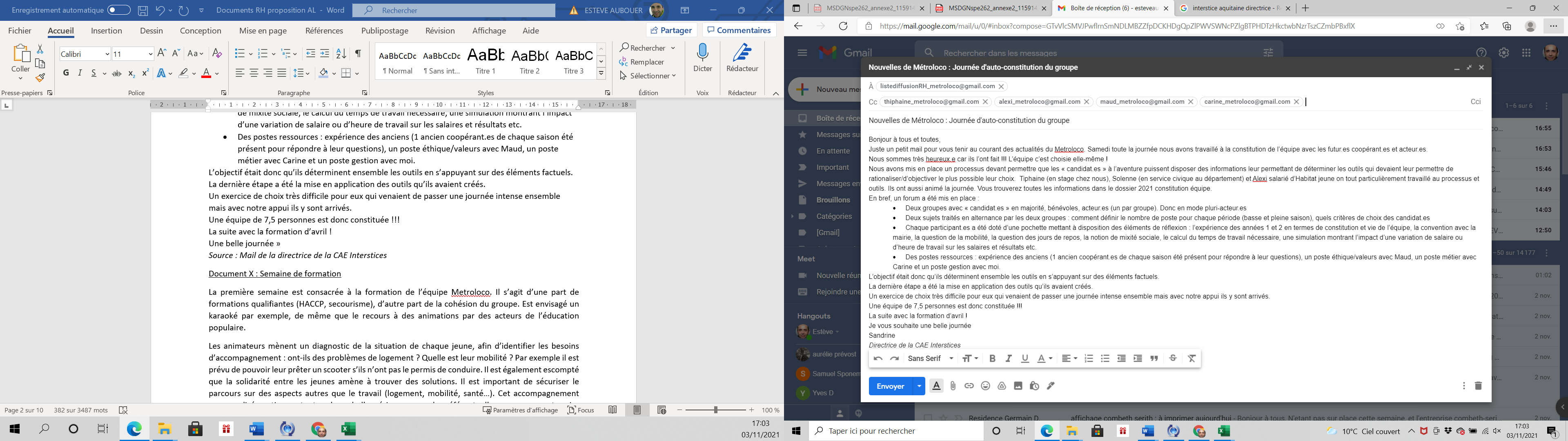 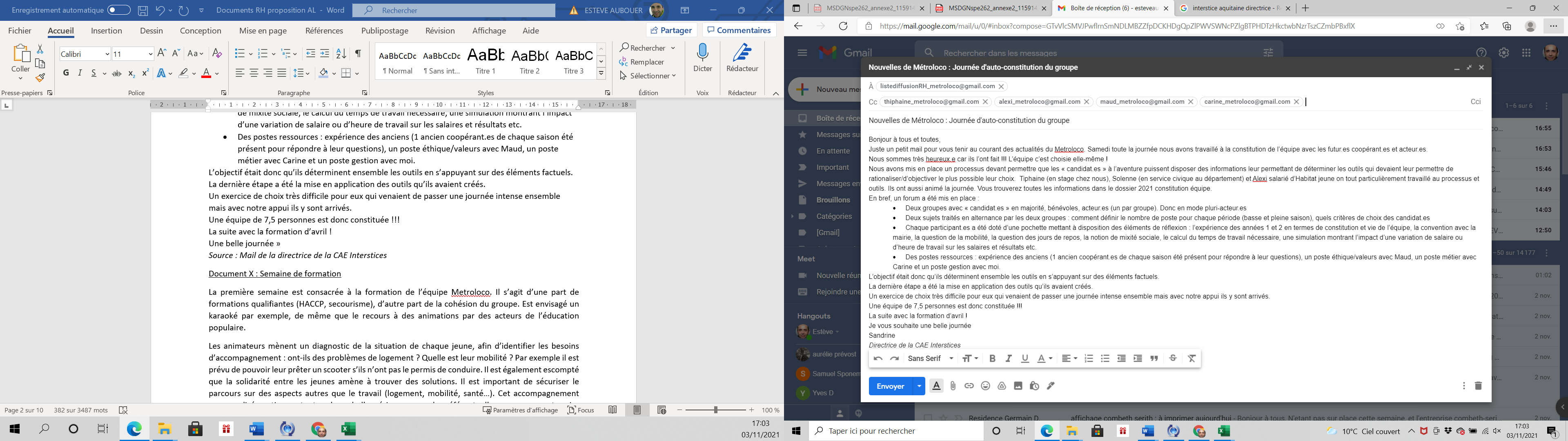 Annexe 22 : Un lieu convivialhttps://www.instagram.com/p/CTkGO4VKTM0/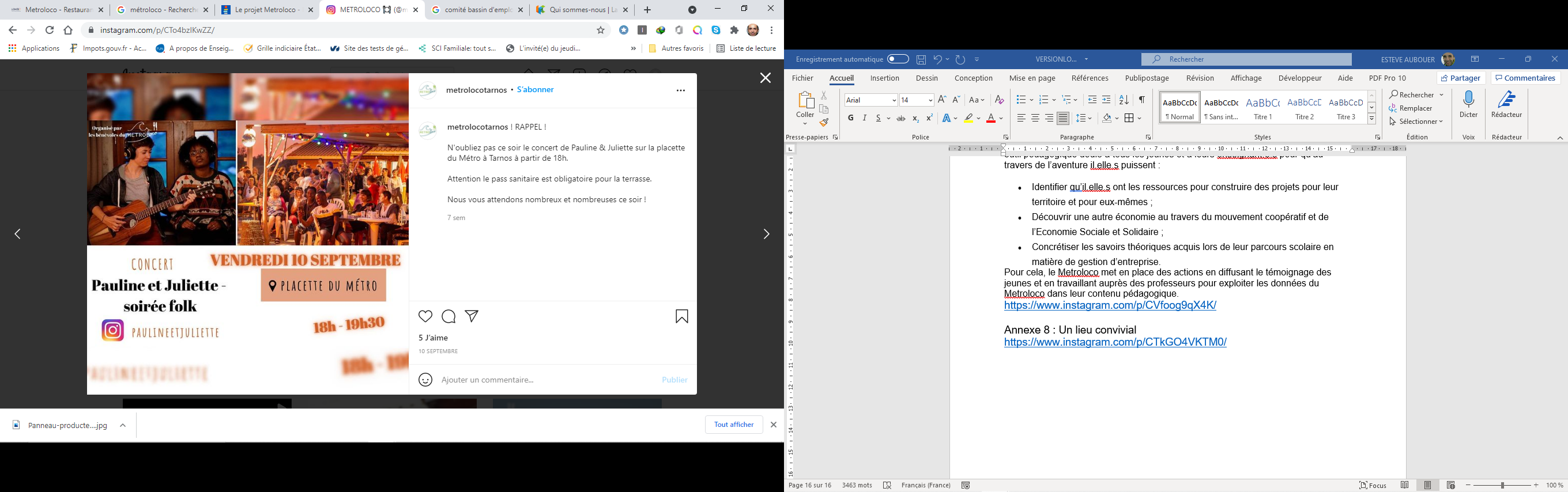 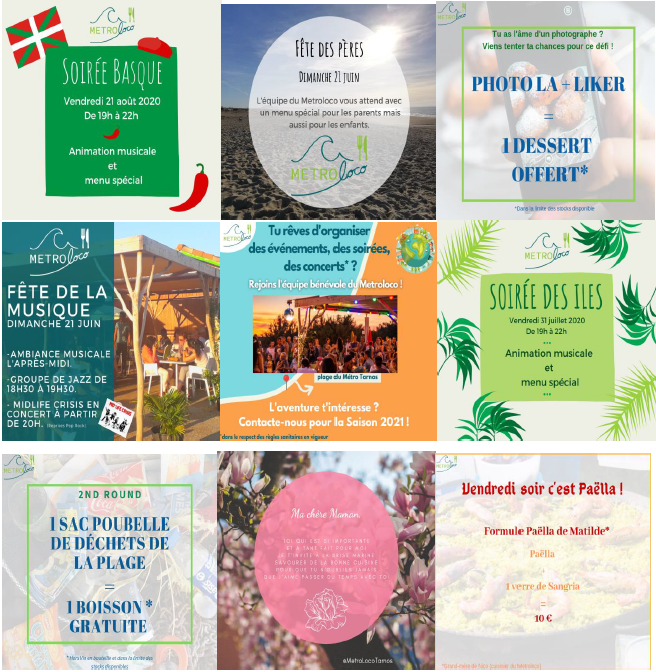 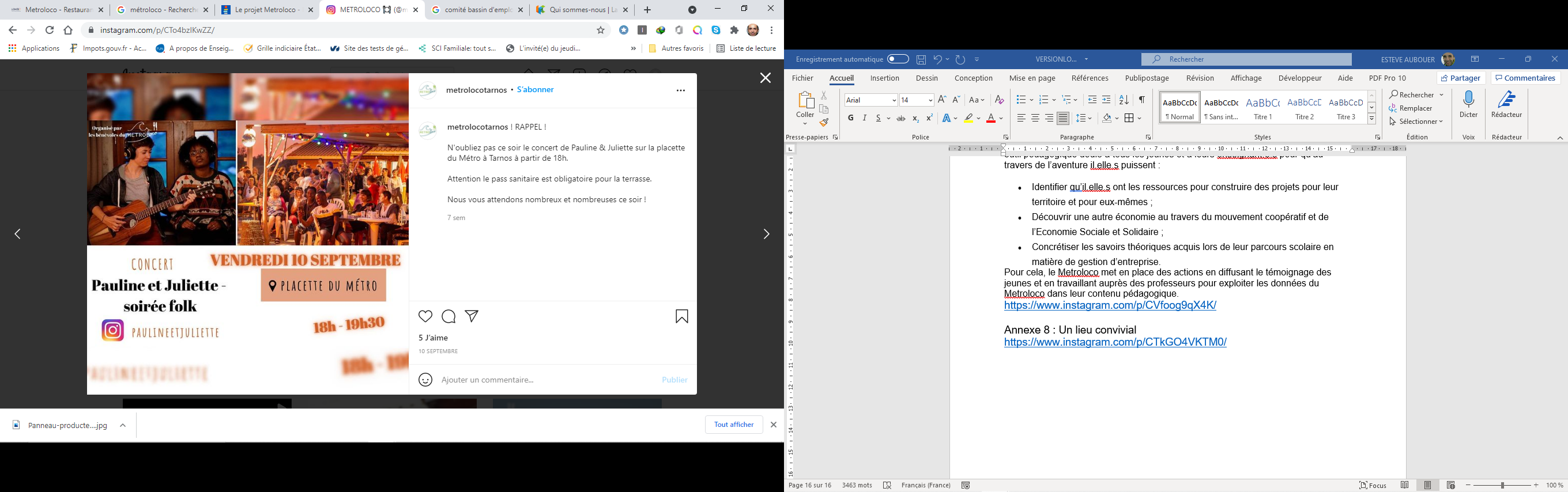 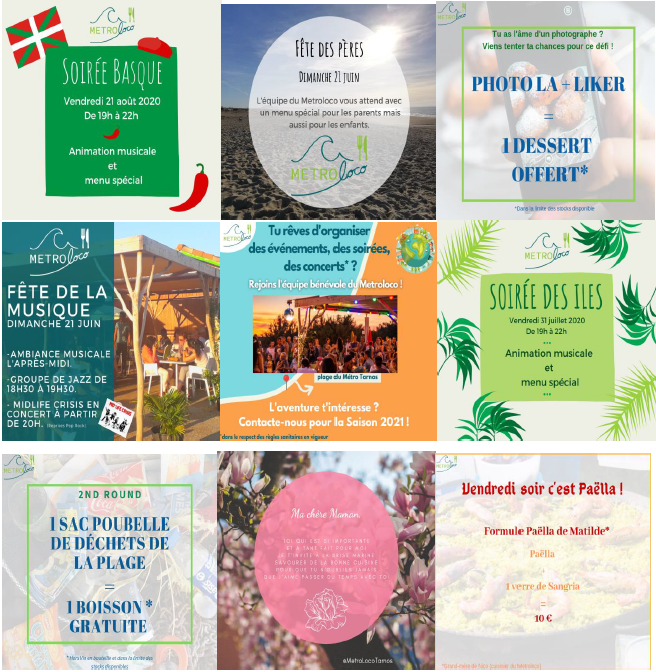 Annexe 23 : Des tensions entre coopérateurs Compte rendu d’une réunionHéléna :Certains coopérateurs et coopératrices souhaitaient avoir leur week-end complet car c’est difficile de concilier la vie de famille ou simplement personnelle et travailler tous les week-ends.Maelys :D’accord, mais l’année dernière nous avons dû embaucher des personnes en plus, ce qui a diminué les revenus de chacun et ceux qui ne travailleront pas les week-ends seront financièrement pénalisés car ce sont les deux jours avec le plus de clientèle.Héléna : Ce n’est pas juste, nous devons répartir en fonction des jours travaillés dans la semaine et non du chiffre d’affaires journalier.Maelys :Je ne vois pas pourquoi je ferai les jours les plus lourds avec le plus de clientes et clients pour le faire bénéficier à ceux qui travaillent les jours avec les amplitudes horaires les plus faciles.Norah : Je propose que nous ayons une feuille de calcul sur tableur afin de calculer l’impact d’un jour non travaillé sur la rémunération. Annexe 24 : Les GAFAM et ESSDocument n°1Données personnelles : ce que les Gafam savent sur vousLes données personnelles sont une matière première qui vaut... de l'or. A condition d'être bien recueillies, traitées, analysées. Comment se passe leur «extraction» et qui sont ceux qui profitent de ce juteux business?Écrit par Léonor LumineauPublié le 20/01/2021 à 15h06https://www.capital.fr/entreprises-marches/donnees-personnelles-ce-que-les-gafam-savent-sur-vous-1391415Document n°2Amazon et Google écopent d’une amende salée de la Cnil sur les cookiesLa Cnil a infligé des amendes de 100 et 35 millions d'euros à Google et Amazon, pour non-respect de la législation sur les cookies (traceurs publicitaires). Les manquements constatés par la Cnil "portent atteinte à la vie privée des internautes dans leur quotidien numérique", juge-t-elle.Publié le 10/12/2020 à 7h53https://www.capital.fr/entreprises-marches/amazon-et-google-ecopent-dune-amende-salee-de-la-cnil-sur-les-cookies-1388237Document n°3L’économie sociale et solidaire : quelle transition avec le numérique ? 17 octobre 2019Le numérique a un impact considérable sur l’évolution des modèles économiques des organisations. Les structures de l’économie sociale et solidaire (ESS) ne sont pas épargnées. Mélissa Boudes, chercheuse à Institut Mines-Télécom Business School, s’intéresse aux impacts et aux possibilités qu’offrent les nouveaux outils numériques sur les organisations de l’ESS. Elle nous présente ses travaux dans ce podcast.https://imtech.wp.imt.fr/2019/10/17/leconomie-sociale-et-solidaire-quelle-transition-avec-le-numerique/https://imtech.wp.imt.fr/2019/04/08/dautres-plateformes-sont-possibles-la-piste-cooperative/Annexe 25 : WebPlusUn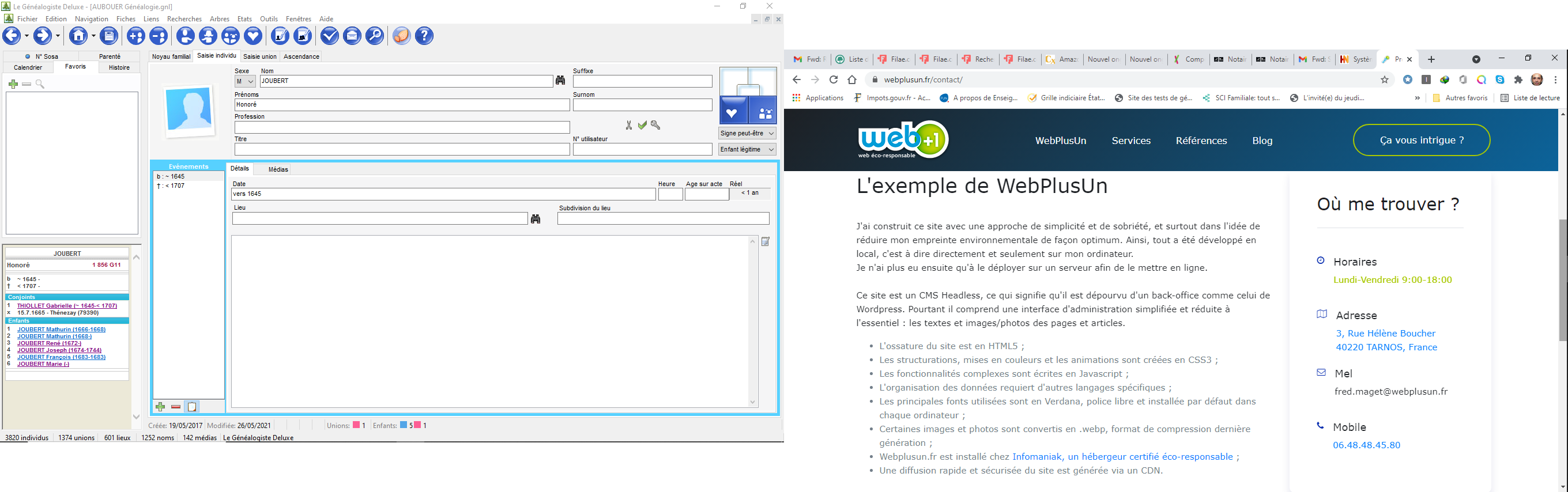 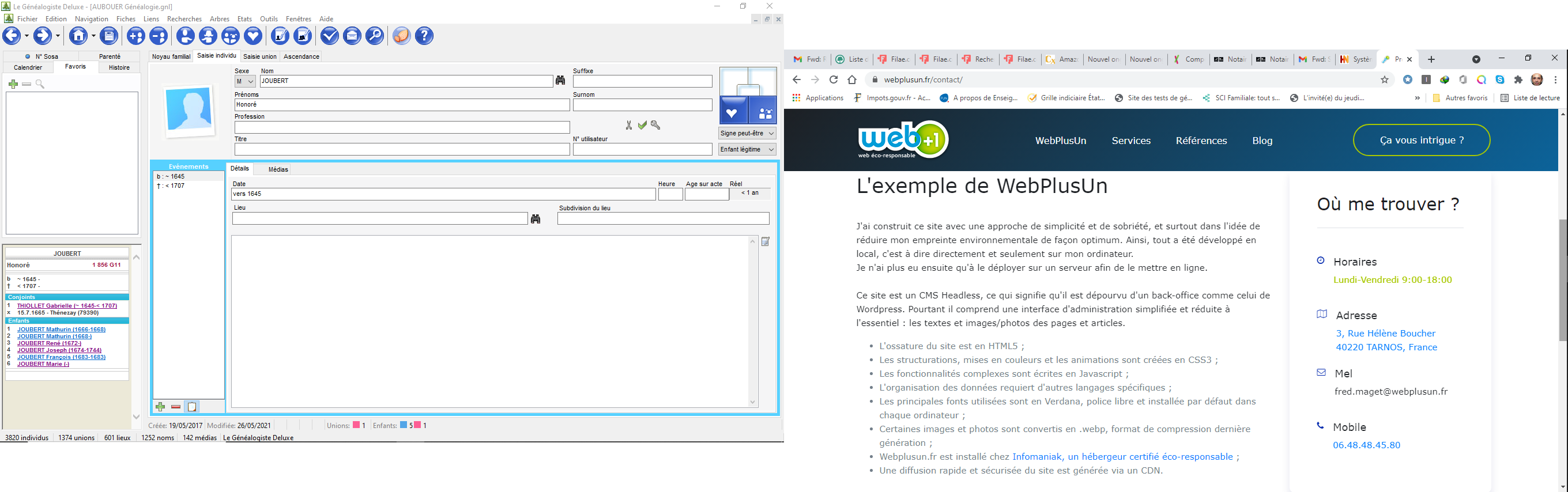 Annexe 26 : L’ERP Louty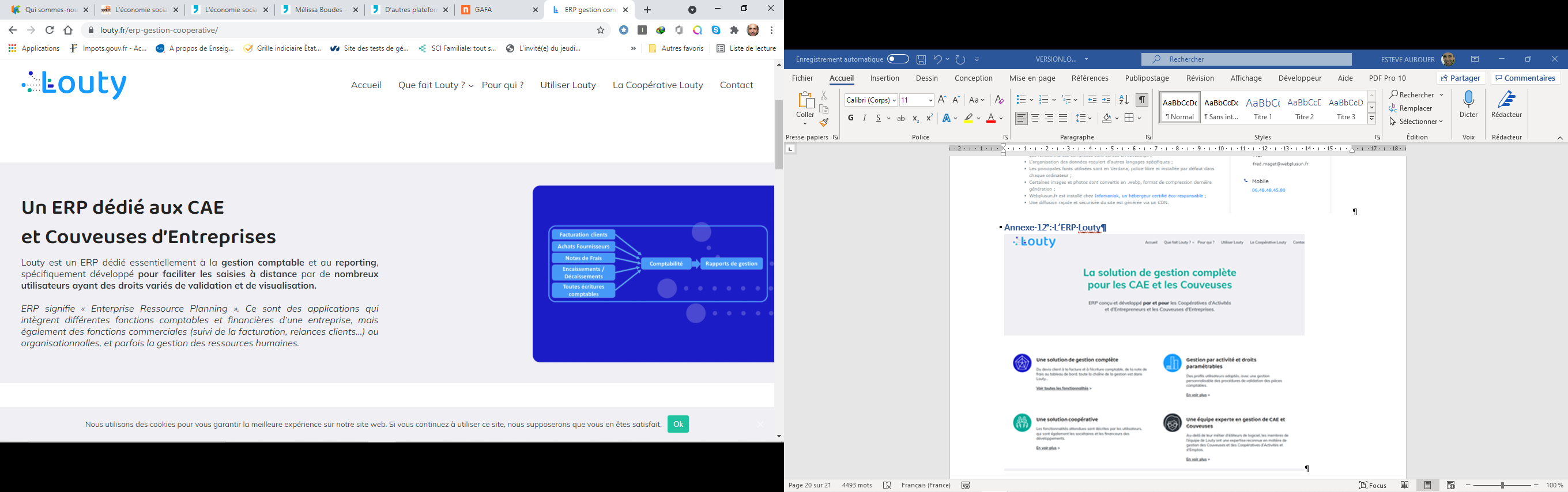 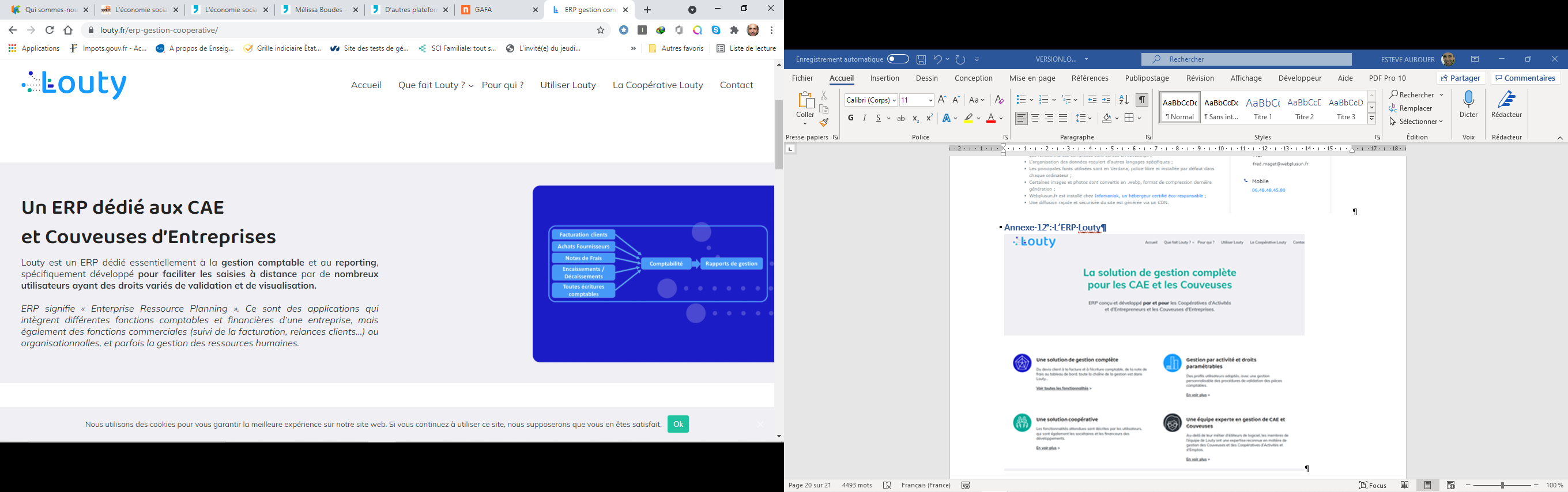 Une conception spécifiqueVous gérez une Coopérative d’Activités et d’Emploi ou une Couveuse d’Entreprises ?Louty est particulièrement adapté à votre gestion.Toute la conception de Louty est basée sur une gestion par « activité » qui permet de donner à chaque utilisateur entrepreneur les droits sur son activité.Suivant son profil, il pourra saisir des pièces (factures, notes de frais…), en demander la validation au service gestionnaire ou la finaliser en autonomie.Les accompagnants auront accès à l’ensemble des données des activités dont ils assurent le suivi.Tout est fait pour sécuriser et fluidifier la saisie et le suivi de chaque activité.Annexe 27 : Collecte de données Concernant les conservations de données personnelles des clients, le restaurant n’effectue aucune collecte de données. Les interactions directes avec les clients se font via Facebook et Messenger ce qui peut poser en effet poser un problème sur le suivi des connexions de nos clients de manière indirecte. Certains questionnaires ont été collectés en papier ou par google form mais sont toujours anonymes.Concernant les conservations de données personnelles des candidats et coopérants, elles ne sont utilisées que dans le cadre du recrutement afin de pouvoir les recontacter (numéros de téléphone, adresse mail), il leur est précisé qu'elles ne seront utilisées à d'autres destination que ce recrutement et qu'ils peuvent faire la demande expresse de les supprimer.- Précision pour le logiciel de compta Louty : chaque coopérant dispose d'un accès personnel à ce logiciel qu'ils paramètrent et personnalisent eux-mêmes.- Le seul logiciel pour la caisse est celui intégré à la caisse - référence IQ tactile, fournisseur JDC. Les infos sont reportées dans un tableur excel en fonction des infos dont l'équipe et la compta ont besoin pour piloter l'activité.- Tous les documents, réflexions, travaux collectifs, compte-rendu sont sur un drive dont les accès et/ou partages sont autorisés au cas par cas.- Un téléphone est fourni aux jeunes avec un accès commun (compte commun créé) au Facebook du Metroloco afin d'éviter qu'ils se connectent avec leur compte personnel et subissent les conséquences d'une non-déconnexion.Annexe 28 : La caisse enregistreuse IQ de JCD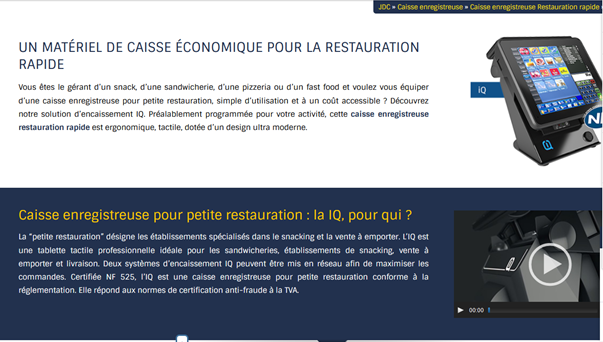 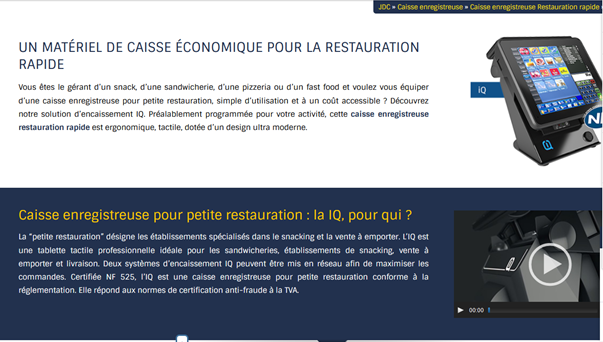  Source : www.jcd.frFonctionnement pour la saisie des caissesParmi les coopérants, deux sont 2 référents gestion, un pour la comptabilité, un pour les factures, qui travaillent avec la coordonnatrice métier.La saisie des caisses se fait à trois niveaux :La comptabilisation de la caisse chaque jour en fin de service par un coopérant : il fait la balance des paiements afin d’identifier d’éventuelles erreurs de caisse ; il faut aussi faire attention de garder 350 € de fond de caisse. Chaque coopérant a vu comment se faisait la caisse, dans la pratique, ce sont plutôt les serveuses qui s’en chargent. La vérification par la coordonnatrice métier de la bonne comptabilisation par le coopérant ainsi que la saisie ligne par ligne dans un fichier Excel dans l'onglet 'CA mois x'. Ces informations alimenteront Louty. (Il n’y a pas de lien direct entre le logiciel de caisse et Louty, en raison de l’absence de connexion internet au restaurant.) La vérification par le service comptabilité d’Interstices de la somme d’argent effectivement remise et de la somme affichée dans le tableau de CA.Source : Réunion de la Commission comptabilité gestion du 14 juin 2021Annexe 29 : Grand livreAnnexe 30 : les investissementsVOIR LES MODALITES D’AMORTISSEMENT (je n’arrive pas au résultat)Annexe 31 : Coût de revient en 2019Annexe 32 : Données pour le coût de revient en 2020Le coût unitaire de la bouteille d’Euskola est de 0,96. Metroloco a un objectif de marge de 10 % sur la boisson.Pour la fabrication de la salade, les quantités ont été révisées pour le poulet.Les augmentations de prix par éléments sont indiquées dans le tableau ci-après.La réorganisation du travail permet d’établir la perte à 15 %L’objectif de la marge sur le produit tient compte du contexte difficile et est ajustée à 18 %Annexe 33 : Temps de régulationDes temps de régulation sont prévus chaque jour en fin de service, d’une durée de 15-20 minutes. On se rend vite compte qu’après une journée de travail, il est difficile de les tenir. On reste vigilant pour les maintenir tous les 2 ou 3 jours. Exemple d’un temps de régulation :La semaine passée il y a eu un gros point de tension et une difficulté à en parler ensemble. Par ailleurs l’équipe accueille cette semaine de nouveaux membres. Les participants s’éloignent un peu du restaurant et vont s’asseoir en cercle dans la forêt. Il y a trois coopérants actuels, la stagiaire coordination, la coordinatrice métier, le coordinateur général et une chercheuse invitée. Chacun a écrit sur des petits papiers des points sur lesquels il voudrait s’améliorer pour la suite de la saison. Les papiers sont mis dans une casquette, puis à tour de rôle chacun pioche et lit à voix haute. La personne qui a écrit le texte peut compléter si elle le souhaite. Chacun parle. Finalement cela a permis que tous les points qui posaient un problème depuis le début de la saison soient identifiés par les personnes elles-mêmes. Certains points seront à réexaminer lors de la réunion hebdomadaire.Annexe 34 : Être à la fois salarié et entrepreneur« Je vois beaucoup plus de différences que de points communs. Quand j’étais au restaurant de mon frère, j’étais vraiment salarié. Je faisais ce qu’on me disait et j’étais affecté au poste où on me disait d’aller. Là, le Metroloco, c’est vraiment souple, dans le sens où au restaurant de mon frère, c’était organisé, c’était très structuré, comme dans toute entreprise. On a le patron, les salariés, le cuisinier, chacun avait son poste. Et là, le Metroloco, on peut changer de poste. Moi, si au milieu de la saison, je leur avais dit : « J’aimerais faire beaucoup plus de cuisine », etc., je serais passé en cuisine, typiquement. Au restaurant de mon frère, ce n’est pas possible. Non, c’est vraiment de la liberté. Au restaurant de mon frère, on est plus contraint. Et après, pareil, au niveau financier, au restaurant de mon frère, on est sûr d’avoir de l’argent et d’avoir tant à la fin du mois, au Metroloco, on n’est pas sûr. On peut être déçu comme on peut être très agréablement surpris.»Source : Entretien avec un jeune coopérant, saison 2020Annexe 35 : Le contrat CAPE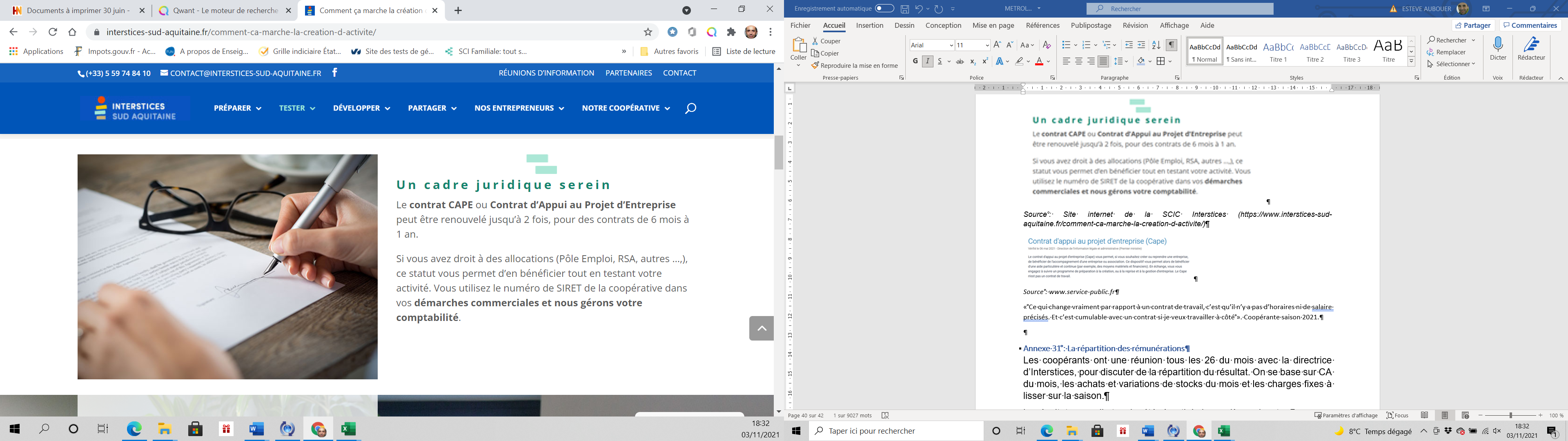 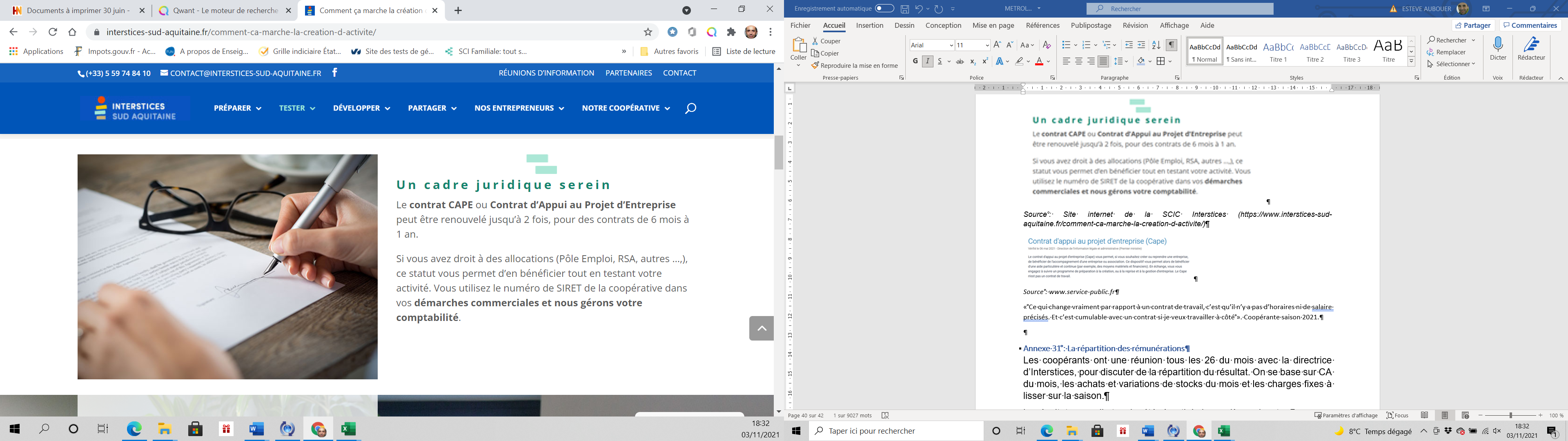 Source : Site internet de la SCIC Interstices (https://www.interstices-sud-aquitaine.fr/comment-ca-marche-la-creation-d-activite/)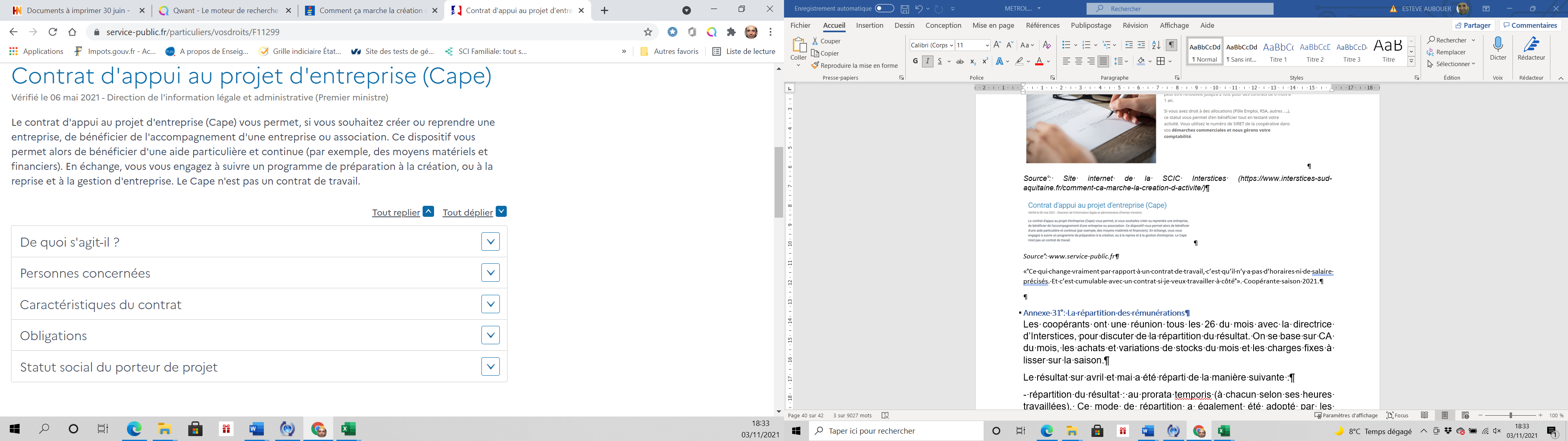 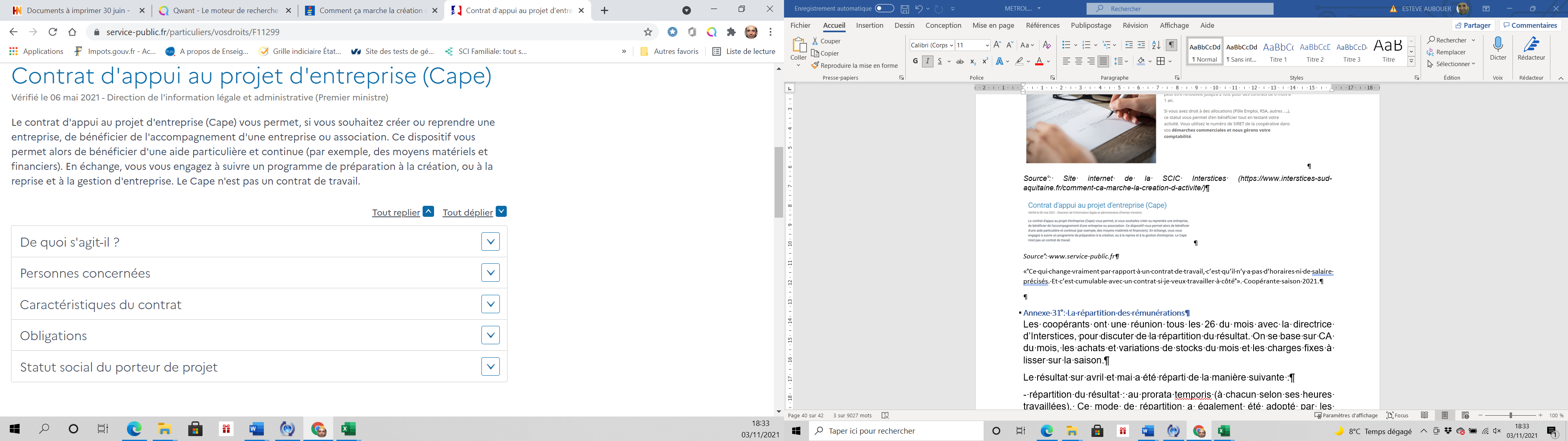 Source : https://www.service-public.fr/particuliers/vosdroits/F11299« Ce qui change vraiment par rapport à un contrat de travail, c’est qu’il n’y a pas d’horaires ni de salaire précisé. Et c’est cumulable avec un contrat si je veux travailler à côté ». Coopérante saison 2021.Annexe 36 : La répartition des rémunérationsLes coopérants ont une réunion tous les 26 du mois avec la directrice d’Interstices, pour discuter de la répartition du résultat. On se base sur CA du mois, les achats et variations de stocks du mois et les charges fixes à lisser sur la saison.Le résultat sur avril et mai a été réparti de la manière suivante :- répartition du résultat : au prorata temporis (à chacun selon ses heures travaillées). Ce mode de répartition a également été adopté par les coopérants les années précédentes. Il y a eu une exception lors du mois d’août de la première saison, les coopérants ayant décidé, face aux difficultés pour compter les heures réellement effectuées, de partager le résultat de manière égalitaire, tous, le même salaire ;- en lissant les charges fixes en les indexant sur le CA pour les faire supporter de manière ad hoc par tous ;- en indexant de la même manière sur le CA les investissements et les amortissements.Ipso facto (vérifier), les rémunérations sont variables mais sont "équitabilisées" par rapport aux autres mois en répartissant les charges grâce à l'indexation sur le CA.Plusieurs options sont à l’étude pour faire évoluer les salaires vers plus de sécurisation matérielle : dégager une part de salaire fixe (ce qui permettrait d'ouvrir l'accès au projet à un plus grand nombre, ou causerait le problème de se reposer sur un salaire acquis et de s'en satisfaire en ne s'impliquant pas dans le projet) ; réinjecter une partie du bénéfice de l’année dans l’année suivante (mais ceci alimenterait plutôt un matelas de trésorerie que les salaires) ; générer un fonds pour constituer une part de la rémunération des premiers mois (CA bien inférieur à la pleine saison) de l'année suivante. Cette option est à étudier puis à discuter en gouvernance partagée.Source : Réunion de la Commission comptabilité gestion du 14 juin 2021Annexe 37 : Définition du planning Le planning est proposé par les coopérants, validé en réunion d’équipe hebdomadaire.C’est un exercice complexe en général dans la restauration. A Metroloco, un coopérant est chargé d’établir le planning avec la coordonnatrice métier. Parmi les paramètres à prendre en compte : les horaires d’ouverture, le nombre de coopérants, leur temps de route, le droit du travail, ne pas être seul au restaurant pour la fermeture etc.Chaque coopérant a un jour de congé hebdomadaire fixe sur toute la saison. Source : Metroloco, saison 2021Annexe 38 : Prise de décision - Exemple : on ferme ou on ouvre lundi ? Une coopérante s’est blessée au genou en faisant du sport, elle est en arrêt maladie. Les autres ont décidé de ne pas la remplacer afin de privilégier leurs salaires (répartition entre moins de personnes). Cela leur fait de grosses journées et pose un problème pour prendre leurs repos. Ils décident à titre exceptionnel de fermer deux lundis de suite. C’est le début de la saison et le lundi est le jour le plus calme. Les coopérants votent pour fermer un troisième lundi. Les accompagnants leur indiquent que les fermetures sont mal perçues par les locaux et que le problème des jours de repos ne se posera plus cette semaine car les renforts arrivent : ils leur demandent de reconsidérer leur décision. Les coopérants revotent et décident d’ouvrir. Les accompagnants considèrent qu’ils ont amené les coopérants à prendre une décision. Les coopérants ne comprennent pas pourquoi on leur dit de décider si c’est pour leur faire changer leur décision ensuite. De part et d’autre il y a des frustrations et réflexions. Certains accompagnants pensent qu’il faudra être plus précis sur le cadre. D’autres estiment qu’on peut laisser les coopérants prendre les décisions et apprendre des conséquences. Source : Metroloco, saison 2021Annexe 39 : les comptes fournisseursAnnexe 40 : Réunion, groupe et commission de travail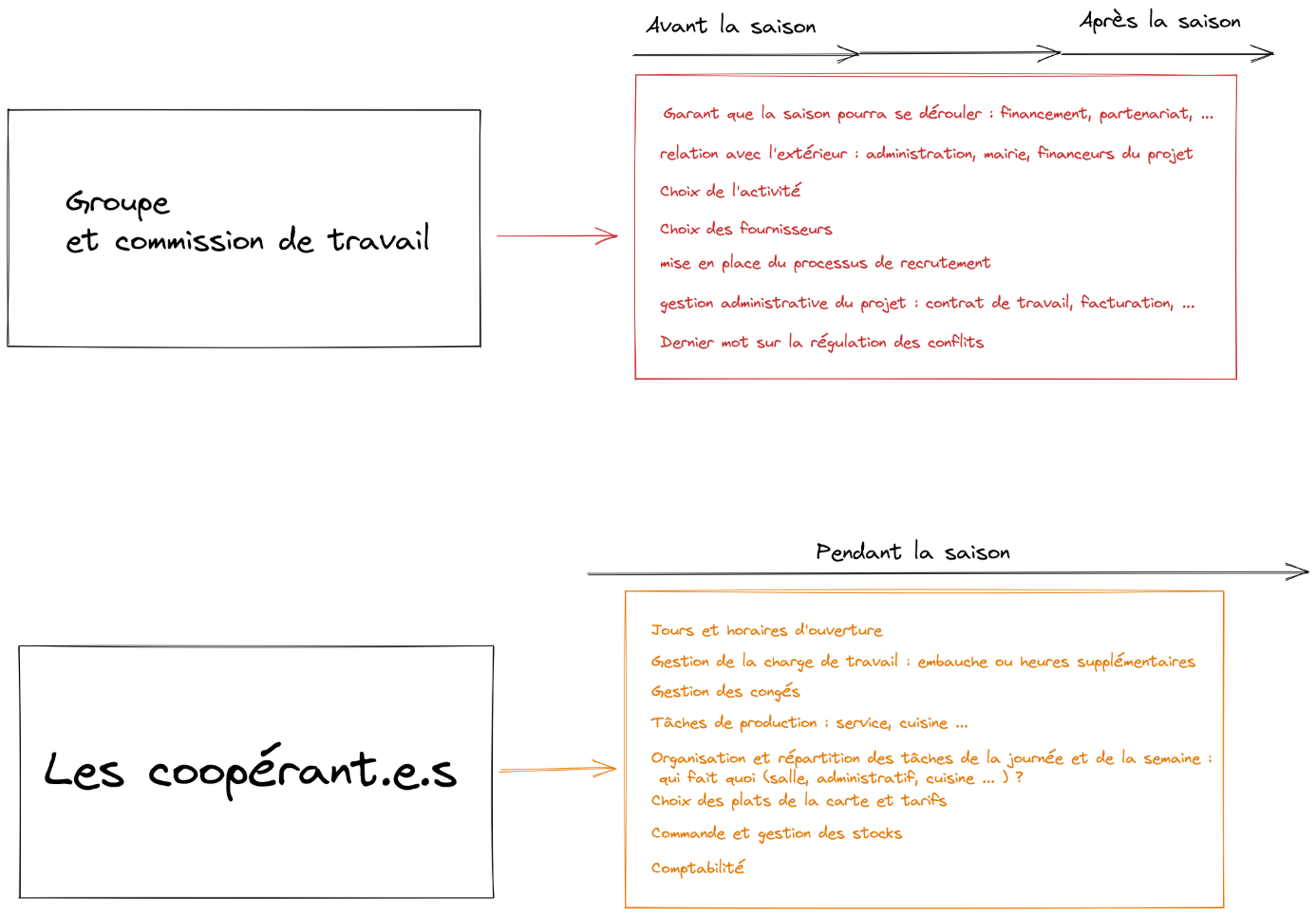 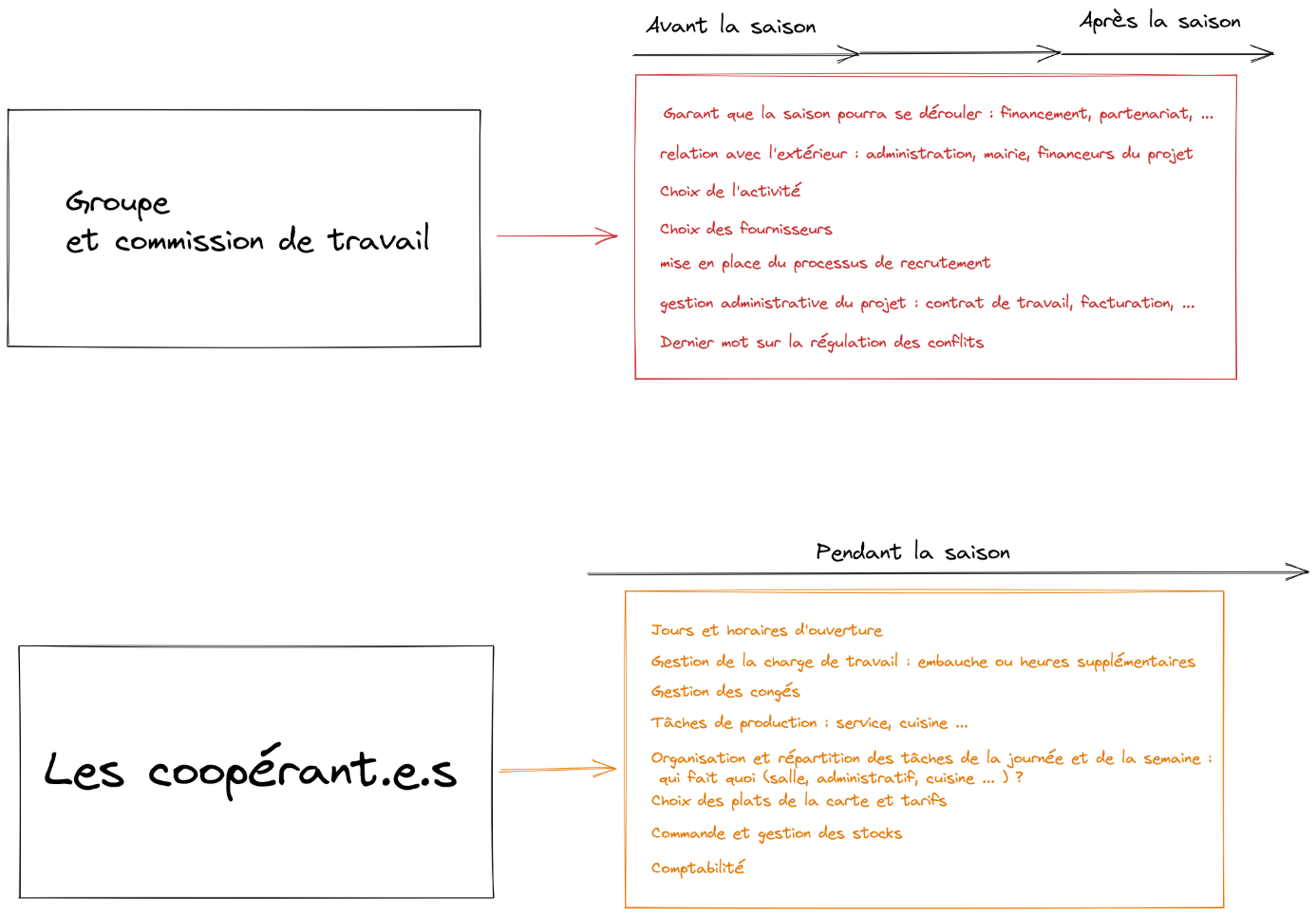 Annexe 41 : Les réunions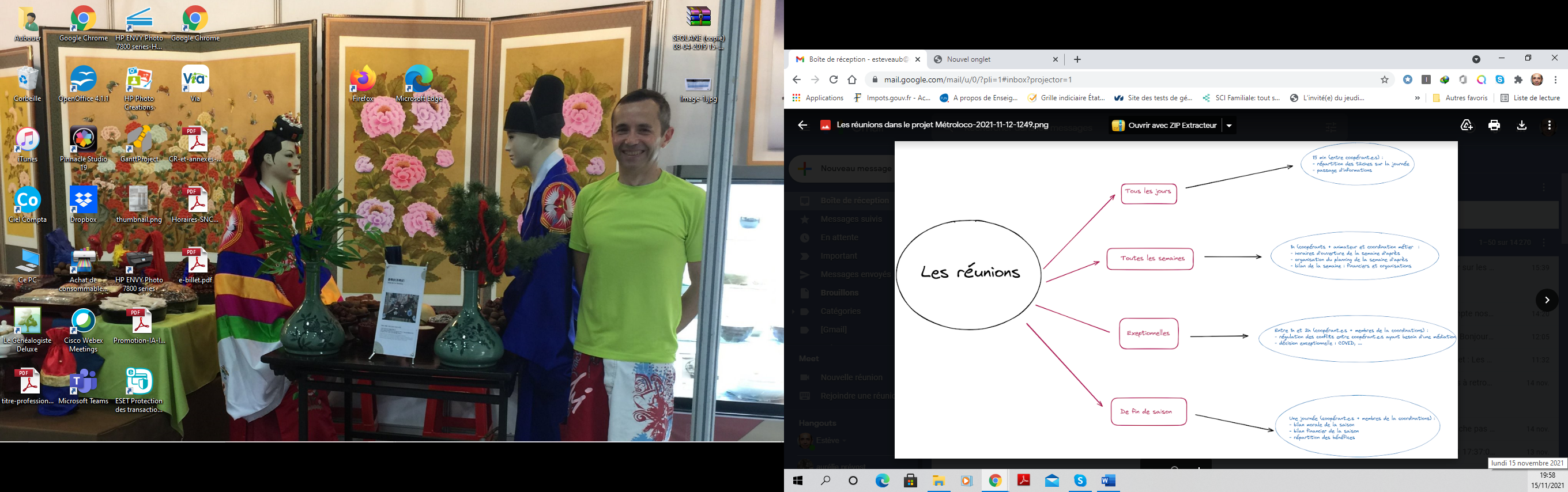 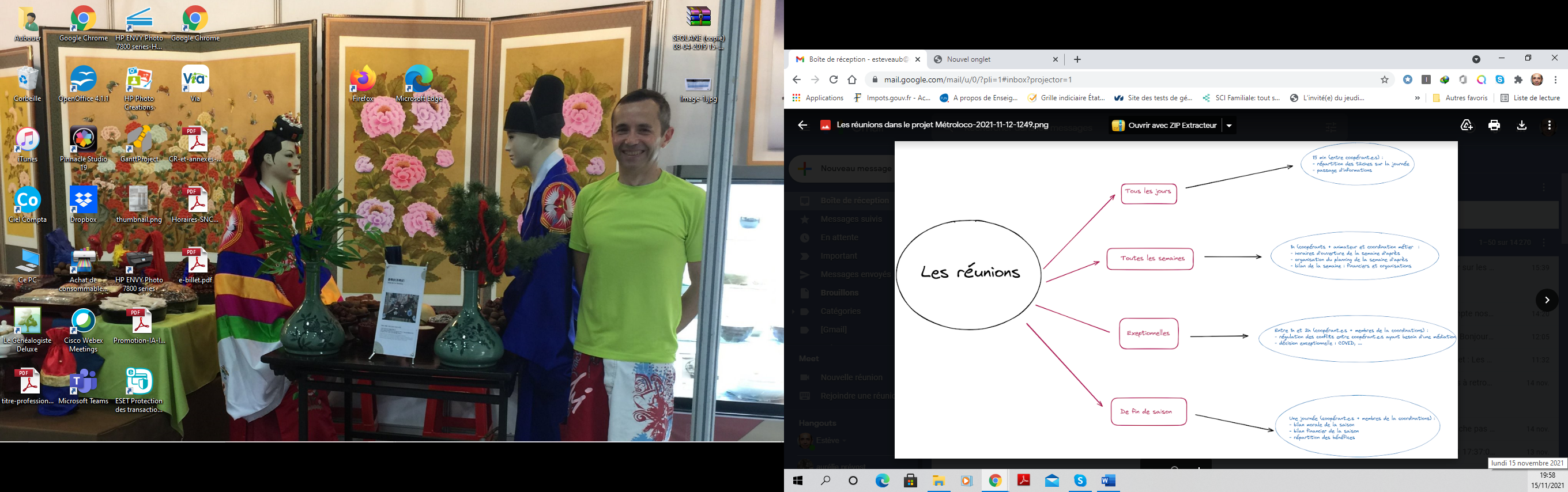 Exemples de questionnement, organisé linéairementTHÈME 1 : les organisations et l’activité de production de biens et servicesL’élève est capable :de présenter les caractéristiques du marché et les modalités par lesquelles l’entreprise détecte les tendances et besoins ; d’analyser le modèle économique d’une organisation en identifiant les indicateurs de création de valeur ; d’identifier et de justifier le mode de production choisi par une organisation ; d’identifier le rôle des technologies numériques dans la production ; de distinguer et de justifier le type d’organisation du travail choisi ; de décrire les mécanismes de coordination mis en place ; d’identifier les choix de financement possibles ; de repérer les moyens d’une politique de management des compétences et d’adaptation aux besoins de l’organisation ; de déterminer la pertinence d’un contrôle des coûts. Question de gestion 1.1. Quels produits ou quels services pour quels besoins ? (annexes )Analyse du marché de l’entreprise Metroloco.Montrer en quoi l’offre de Metroloco est adaptée à son marché. Identifier les orientations stratégiques de Metroloco.Repérer les choix marketing de l’entreprise et montrer en quoi ils sont cohérents avec ces orientations stratégiques.Présenter et expliquer l’évolution de la valeur ajoutée créée par l’entreprise.Pour aller plus loin : enseignement spécifique de gestion et finance Acheter et vendre, quelle traduction comptable ? (question 1.2 de l’enseignement spécifique de gestion et finance)Investir, quelle traduction comptable ? Analyser les différents investissements réalisés par Metroloco en 2019. A quelle logique ces différents investissements obéissent-ils ?Expliquer la logique des comptes 28154 – 28181 et 28184Chaque investissement a donné lieu à un amortissement. Le mobilier de bureau a une durée de vie de 4 ans environ. Pour simplifier les calculs, le comptable n’a pas pris en compte de prorata temporis pour ce type d’investissement. Le matériel industriel a une durée de vie estimée à X ans.  Construire le tableau d’amortissement du l’exercice 2019 et calculer les dotations. Pour aller plus loin : enseignement spécifique de mercatique La personnalisation de l’offre est-elle incontournable ? (question 1.1 de l’enseignement spécifique de marketing)Toute consommation crée-t-elle de l’expérience ? (question 1.2 de l’enseignement spécifique de marketing)Analyser les ressorts de la valeur créée par l’entreprise auprès de la clientèleQuestion de gestion 1.2. Quelles ressources pour produire ? Procéder à l’analyse des ressources financières de l’entreprise Metroloco (annexe 5)Expliquer l’impact du COVID sur la saison 2020.Repérer les qualifications et les compétences demandées aux collaborateurs de Metroloco. Identifier celles qui paraissent les plus importantes. (annexes )Repérer des actions qui contribuent à la mise en place d’une GPEC dans l’entreprise.Expliquer en quoi la politique de management des compétences révèle une tension entre les valeurs de Metroloco et les besoins des salariés.Pour aller plus loin : enseignement spécifique de gestion et financeMesurer la performance, des approches multiples ? (question 2.1 de l’enseignement spécifique de gestion et finance)Analyser la profitabilité de l’entreprise sur les deux années. Analyser la rentabilité économique du projet et les contraintes liées à la situation de COVIDQuelle structure financière pour assurer la pérennité de l’entreprise ? (question 2.2 de l’enseignement spécifique de gestion et finance)Analyse des cycles d’exploitation, d’investissement et de financement :Quels critères d’arbitrage entre les modalités de financement de l’organisation ? (question 3.1 de l’enseignement spécifique de gestion et finance)Analyser les modalités de financement de la structure et l’utilisation de ces moyens.Pour aller plus loin : enseignement spécifique de ressources humaines et communication Le recrutement suffit-il pour répondre aux besoins en compétences de l’organisation ? (question 1.1 de l’enseignement spécifique de ressources humaines et communication)La recherche du mieux vivre au travail est-elle compatible avec les objectifs de performance ? (question 2.1 de l’enseignement spécifique de ressources humaines et communication)Identifier les particularités du modèle de Metroloco mais également les limitesQuestion de gestion 1.3. Quels choix d’organisation de la production pour concilier flexibilité, qualité et maîtrise des coûts ? Expliquer les particularités de la production de services de Metroloco.Montrer les procédures de contrôle de qualité mise en place par l’entreprise Metroloco. Comment l’entreprise intègre la gestion du cycle de vie dans ces produits et dans ses animations. Calculer le coût de revient de 2020 et comparer avec les résultats de 2019 (annexes 27 et 28)Pour aller plus loin : enseignement spécifique de mercatique Le prix, entre raison et illusion ? (question 1.3 de l’enseignement spécifique de marketing)Analyser le modèle de production de servicesDistribution de l’offre : peut-on se passer d’intermédiaires ? (question 2.1 de l’enseignement spécifique de marketing)Analyser le système de relation avec les fournisseurs.Pour aller plus loin : enseignement spécifique de ressources humaines et communication La rémunération individuelle suffit-elle à reconnaître et valoriser l’individu au travail ?  (question 2.3 de l’enseignement spécifique de ressources humaines et communication)Analyser les modalités de la rémunération chez Metroloco et comparer avec les entreprises traditionnelles.Pour aller plus loin : enseignement spécifique de gestion et financeQu’apporte l’analyse des coûts à la prise de décision ? (question 3.4 de l’enseignement spécifique de gestion et finance). Analyser la pertinence de la méthode retenue par l’entreprise pour réaliser le coût de revient ainsi que les éléments intégrés dans aux charges fixes et charges variables. (annexes 27 et 28).Question de gestion 1.4. Les transformations numériques, une chance pour la production ? (annexes 20, 21, 22, 23, 24 et 34)Schématiser le processus d’encaissement chez Metroloco.Présenter les avantages et inconvénients de cette organisation du processus pour le client.Présenter les avantages et inconvénients de cette organisation du processus pour l’entreprise Metroloco.A partir de l’annexe 34 :Expliquer le fonctionnement du débit et du crédit.Expliquer le contenu des colonnes C et HClasser les comptes par fournisseur et calculer les montantsReprésenter la circulation des flux du compte du fournisseur FFEGIATE – EURL EGIATEGIAPour aller plus loin : enseignement spécifique de mercatique Les technologies numériques, une autre manière de penser la distribution ? (question 2.3 de l’enseignement spécifique de marketingLes entreprises de l’ESS sont-elles soumises au contrainte de la digitalisation des relations.Pour aller plus loin : enseignement spécifique de systèmes d’information de gestionComment l’organisation se structure-t-elle pour gérer l’information ? (question 1.1 de l’enseignement spécifique de SIG)Créer une base de données « fournisseur » à partir de l’exemple de l’annexe 34. Le logiciel de comptabilité ne dispose pas d’un système d’information élaboré. Metroloco souhaiterait créer des extractions par fournisseur, adresse, nom du responsable, montant d’achat par fournisseur. Question de gestion 1.5. Comment assurer un fonctionnement cohérent des organisations ? ()Identifier le ou les mécanismes de coordination présents chez Metroloco.Caractériser l’organisation du travail proposée, sa cohérence avec les orientations stratégiques de l’entreprise mais également les limites.Pour aller plus loin : enseignement spécifique de ressources humaines et communication Comment la communication participe-t-elle à la cohésion et à la performance de l’organisation ? (question 3.3 de l’enseignement spécifique de ressources humaines et communication)Analyser les modalités de la communication interne de Metroloco  Pour aller plus loin : enseignement spécifique de système d’information de gestion Comment la fonction SI accompagne-t-elle les choix de l’organisation ? (question 2.1 de l’enseignement spécifique de système d’information de gestion).THÈME 2 : les organisations et les acteurs L’élève est capable : - d’identifier les différents acteurs dans les organisations et leurs intérêts respectifs ; - d’apprécier le degré de concentration du pouvoir de décision ; - de reconnaître les différents types et styles de direction ; - d’identifier les modalités de coopération dans une organisation ; - de distinguer les facteurs de motivation ; - de décrire l’apport des technologies numériques aux relations entre l’organisation, ses clients ou ses usagers ; - de distinguer les différentes modalités de communication mobilisées par une organisation.Question de gestion 2.1. Comment fédérer les acteurs de l’organisation ?Repérer, dans les relations humaines et dans l’organisation, des éléments qui relèvent de la culture et des valeurs de l’organisation Metroloco.Montrer en quoi l’organisation du travail est facteur de motivation pour les salariés de Metroloco.Déterminer comment dans la coopérative les décisions se prennent.Identifier le style de direction mis en œuvre au sein de la coopérative et montrer qu’il est particulièrement adapté à l’organisation Metroloco.Montrer que les producteurs peuvent être à la fois considérés comme acteur interne et comme acteur externe à l’entreprise.Pour aller plus loin : enseignement spécifique de ressources humaines et communication Le recrutement suffit-il pour répondre aux besoins en compétences de l’organisation ? (question 1.1 de l’enseignement spécifique de l’enseignement spécifique de ressources humaines et communication)Identifier les méthodes mise en œuvre pour répondre aux besoins en compétences de MetrolocoQuestion de gestion 2.2. Les transformations numériques, vecteur d’amélioration de la relation avec les clients et usagers ?Identifier les outils numériques utilisés par Metroloco pour répondre aux commentaires des clients.Montrer en quoi ils contribuent à améliorer la relation client de l’entreprise.Identifier les contradictions entre les outils utilisés et les valeurs de l’entreprise.Pour aller plus loin : enseignement spécifique de mercatique Communiquer : quelle visibilité et quels médias pour valoriser l’offre ? (question 3.1 de l’enseignement spécifique de marketing)Analyser les supports de communication commerciale choisis par MetrolocoComment enrichir la relation client grâce au numérique ? (question 3.2 de l’enseignement spécifique de marketing)Question de gestion 2.3. Communique-t-on de la même manière avec tous les acteurs ? (annexes )Montrer comment la communication externe de l’entreprise, en particulier sa volonté de transparence, contribue à renforcer son image de marque. Recenser la présence de Metroloco sur les réseaux sociaux en précisant pour chacun : ses caractéristiques,les objectifs et la cible visés par Metroloco en étant présent sur ce réseau,le contenu de communication exercée sur le réseau.Montrer en quoi ces médias contribuent à la e-réputation de l’entreprise.Identifier les actions mises en place par Metroloco pour valoriser sa marque employeur, et apprécier leur pertinence.Pour aller plus loin : enseignement spécifique de mercatique Comment enrichir la relation client grâce au numérique ? (question 3.2 de l’enseignement spécifique de marketing)Comment l’entreprise concilie les opportunités nées du marketing viral sans en subir les limites ?THÈME 3 : les organisations et la sociétéLa prise en compte des interactions de l’organisation et de la société conduit l’élève à : - analyser les évolutions des modes de vie et de consommation à prendre en compte par le management des organisations ; - décrire l’apport des technologies numériques aux relations entre les organisations et les citoyens ; - distinguer les diverses les relations existantes entre une organisation et son écosystème ; - préciser les enjeux éthiques de l’activité d’une organisation, d’une entrepriseQuestion de gestion 3.1. Les organisations peuvent-elles s’affranchir des questions de société ? Expliquer l’intérêt du projet Metroloco.Montrer les avantages de la forme coopérative. Repérer les contradictions entre les principes de Metroloco et les outils mobilisés.Identifier les solutions que l’entreprise met en avant face à ces critiques.Question de gestion 3.2. Les changements de modes de vie s’imposent-ils aux organisations ? Repérer sur quels nouveaux modes de consommation s’appuie le modèle économique de Metroloco.Présenter un ou deux modes de consommation qui pourrait servir de base au futur développement de l’entreprise. Question de gestion 3.3. Les transformations numériques, de nouvelles responsabilités pour les organisations ? Indiquer si l’entreprise collecte ou possède des données personnelles au sens du règlement général sur la protection des données. Présenter certaines des mesures à mettre en place pour être conforme au règlement européen.Citer des données stratégiques détenues par Metroloco et expliquer comment elles peuvent être protégées.Pour aller plus loin : enseignement spécifique de système d’information de gestion Les évolutions numériques sont-elles exemptes de risques ? (question 1.2 de l’enseignement spécifique de système de gestion)Question de gestion 3.4. Quelles relations entre les organisations et leur écosystème ? Repérer comment Metroloco s’insère dans l’écosystème spécifique de l’économie sociale et solidaire. Analyser l’impact de son action.Identifier les effets des choix de Metroloco sur l’écosystème de son territoire, en particulier sur ces partenaires agriculteurs. Montrer que les attentes des différents acteurs locaux participent à des objectifs convergents.Soldes, comptes et écrituresMETROLOCOMETROLOCOMETROLOCOMETROLOCOMETROLOCOMETROLOCOMETROLOCOMETROLOCOMETROLOCOMETROLOCOMETROLOCOSoldes, comptes et écritures20192019201920192019201920192019201920192019Soldes, comptes et écrituresmars-19avr.-19mai-19juin-19juil.-19août-19sept.-19oct.-19nov.-19déc.-19SoldeChiffre d'AffairesChiffre d'Affaires3 3717 99316 69835 52343 68611 6988 476-2 201125 24370111000 - Produits finis à 10%70111000 - Produits finis à 10%2 5746 30711 88424 53926 5168 2136 897-2 20184 72970120000 - Produits finis à 5,5%70120000 - Produits finis à 5,5%70120000 - Produits finis à 5,5%431 2403 6354 31280410 03270701000 - Marchandises taux normal70701000 - Marchandises taux normal7981 6163 5747 34912 8592 6811 11029 98870702200 - Vtes March. Tx super réduit70702200 - Vtes March. Tx super réduit70702200 - Vtes March. Tx super réduit27468495Echanges InternesEchanges InternesAchats d'approvisionnementsAchats d'approvisionnements-2 912-3 431-6 739-13 108-13 093-6 169-2 729-2 471-50 65160101000 - Achats Matières Premières France60101000 - Achats Matières Premières France60101000 - Achats Matières Premières France60101000 - Achats Matières Premières France060110001 - Matières premières non soumis à FDG60110001 - Matières premières non soumis à FDG-699-69960201000 - Achats Fournitures et Consommables60201000 - Achats Fournitures et Consommables60201000 - Achats Fournitures et Consommables60201000 - Achats Fournitures et Consommables060210000 - Fournitures consommables60210000 - Fournitures consommables60210000 - Fournitures consommables-233-23360210001 - Fourniture conso. non soumis à FDG60210001 - Fourniture conso. non soumis à FDG-1 486-1 857-3 725-7 332-6 813-3 668-1 842-2 471-29 19460401000 - Sous-traitances, études et presta s60401000 - Sous-traitances, études et presta s60401000 - Sous-traitances, études et presta s60401000 - Sous-traitances, études et presta s-800-80060410001 - Sous-traitance non soumis à FDG60410001 - Sous-traitance non soumis à FDG60410001 - Sous-traitance non soumis à FDG60410001 - Sous-traitance non soumis à FDG-900-90060701000 - Achats de Marchandises France60701000 - Achats de Marchandises France60701000 - Achats de Marchandises France60701000 - Achats de Marchandises France060710000 - Marchandises60710000 - Marchandises-5-1150-12160710001 - Marchandises non soumis à FDG60710001 - Marchandises non soumis à FDG-727-1 569-2 898-5 543-4 580-2 501-886-18 704   MARGE BRUTE   MARGE BRUTE4594 5629 95922 41430 5935 5295 747-4 67274 592Contribution CoopérativeContribution Coopérative-288-7801 068-5 8825 88261150000 - Contribution  coopérative61150000 - Contribution  coopérative-288-7801 068-5 8825 8820Autres produitsAutres produits003 6543 654SubventionsSubventionsDivers produitsDivers produits003 6543 65475800000 - Produits divers gest. courante75800000 - Produits divers gest. courante00075810000 - Produits divers - Ajustement comptes actifs75810000 - Produits divers - Ajustement comptes actifs75810000 - Produits divers - Ajustement comptes actifs75810000 - Produits divers - Ajustement comptes actifs3 6543 654Charges de fonctionnement-92-4 901-671-3 785-1 917-5 231-3 083-3 446-9-2 863-25 998Achats services et divers-92-4 901-671-3 785-1 883-5 231-3 083-3 446-9390-22 71160609000 - Achats en interne60609000 - Achats en interne60609000 - Achats en interne060610000 - Electricité Gaz Eau énergie60610000 - Electricité Gaz Eau énergie-219-123-724-152-995-847-1 196-4 25660630000 - Fournit. entretien petit éq.-92-3 372-68-324-1 180-905-506-2541 898-4 80260631000 - Fournit. entretien petit éq.France60631000 - Fournit. entretien petit éq.France60631000 - Fournit. entretien petit éq.France60631000 - Fournit. entretien petit éq.France060640000 - Fournitures administratives60640000 - Fournitures administratives60640000 - Fournitures administratives60640000 - Fournitures administratives-77-3-105-18560641000 - Fournitures administratives France60641000 - Fournitures administratives France60641000 - Fournitures administratives France60641000 - Fournitures administratives France060650000 - Produits d'entretien60650000 - Produits d'entretien60650000 - Produits d'entretien060661000 - Outillage60661000 - Outillage060680000 - Autres matières et fournitures60680000 - Autres matières et fournitures-35-66-10161100000 - Sous-traitance générale61100000 - Sous-traitance générale61100000 - Sous-traitance générale061320000 - Locations immobilières61320000 - Locations immobilières61320000 - Locations immobilières-2 125-2 125-2 125-2 125-8 50061350000 - Locations mobilières0-600-390-99061360000 - Location logiciels61360000 - Location logiciels61360000 - Location logiciels-500-50061550000 - Entretien matériels61550000 - Entretien matériels61550000 - Entretien matériels-22788-13961610000 - Assurance RCP61610000 - Assurance RCP61610000 - Assurance RCP061612000 - Multirisque/ locaux61612000 - Multirisque/ locaux-660-66061614000 - AUTRES ASSURANCES61614000 - AUTRES ASSURANCES61614000 - AUTRES ASSURANCES062260000 - Honoraires62260000 - Honoraires062310000 - Annonces et insertions62310000 - Annonces et insertions62310000 - Annonces et insertions-90-9062360000 - Catalogues et imprimés62360000 - Catalogues et imprimés62360000 - Catalogues et imprimés062410000 - Transports sur achats62410000 - Transports sur achats62410000 - Transports sur achats062420000 - Transports sur ventes62420000 - Transports sur ventes62420000 - Transports sur ventes062510000 - Voyages et déplacements62510000 - Voyages et déplacements-15-48-85-14862510001 - Voyage et déplacements NSFG62510001 - Voyage et déplacements NSFG62510001 - Voyage et déplacements NSFG62510001 - Voyage et déplacements NSFG-53-5362570000 - Réceptions62570000 - Réceptions062600000 - Frais de télécommunications62600000 - Frais de télécommunications62600000 - Frais de télécommunications62600000 - Frais de télécommunications-99-9962610000 - Hébergement web62610000 - Hébergement web62610000 - Hébergement web062750100 - Frais bancaires62750100 - Frais bancaires62750100 - Frais bancaires-45-162-28-6-101-32-2-30-40662770000 - Com sur encaissement CB62770000 - Com sur encaissement CB62770000 - Com sur encaissement CB-16-75-125-153-44-23-43562810000 - Cotisations - Adhésions62810000 - Cotisations - Adhésions62810000 - Cotisations - Adhésions-30-255-28563700000 - Autres impôts, taxes63700000 - Autres impôts, taxes63700000 - Autres impôts, taxes-149-297-44665110000 - Redevance65110000 - Redevance065160000 - Droits auteur et reproduction65160000 - Droits auteur et reproduction65160000 - Droits auteur et reproduction65160000 - Droits auteur et reproduction-62747-58066116001 - Intérêts sur Emprunt66116001 - Intérêts sur Emprunt66116001 - Intérêts sur Emprunt-9-7-7-7-7-37Amortissements et provisionsAmortissements et provisionsAmortissements et provisions-3 253-3 25368112000 - Dot.Amo. Immo Corp.68112000 - Dot.Amo. Immo Corp.68112000 - Dot.Amo. Immo Corp.-3 253-3 253RégularisationsRégularisations-340-3465800000 - charges de gestion courante65800000 - charges de gestion courante65800000 - charges de gestion courante65800000 - charges de gestion courante-340-34RémunérationsRémunérations-7-1 589-7 219-14 914-15 974-7 626-4 901-12-7-52 248Rémunérations brutesRémunérations brutes-1 237-5 474-10 981-11 880-5 680-3 648-38 90164114000 - Rémunération brute CAPE64114000 - Rémunération brute CAPE64114000 - Rémunération brute CAPE-1 237-5 474-10 981-11 880-5 680-3 648-38 901Cotisations socialesCotisations sociales-7-352-1 745-3 933-4 094-1 946-1 253-12-7-13 34864514000 - URSSAF CAPE64514000 - URSSAF CAPE-7-352-1 745-3 933-4 094-1 946-1 253-12-7-13 348Congès payés et diversCongès payés et diversProvisions salaire fiscaliséProvisions salaire fiscaliséProvisions salaire fiscaliséIntéressementIntéressementMutualisationMutualisationReport   RESULTAT-92-4 7371 522235 5839 389-5 180-2 600-5 9031 9940Soldes, comptes et écrituresMETROLOCOMETROLOCOMETROLOCOMETROLOCOMETROLOCOMETROLOCOMETROLOCOMETROLOCOMETROLOCOMETROLOCOMETROLOCOSoldes, comptes et écritures2020202020202020202020202020202020202020202020202020Soldes, comptes et écrituresjanv.-20févr.-20mars-20avr.-20mai-20juin-20juil.-20août-20sept.-20oct.-20nov.-20déc.-20SoldeChiffre d'AffairesChiffre d'Affaires1 39210 31533 23238 96165717584 73270111000 - Produits finis à 10%70111000 - Produits finis à 10%70111000 - Produits finis à 10%1 0277 90126 46628 5356349564 65770120000 - Produits finis à 5,5%70120000 - Produits finis à 5,5%70120000 - Produits finis à 5,5%070701000 - Marchandises taux normal70701000 - Marchandises taux normal70701000 - Marchandises taux normal1352 1205 4888 005238115 85270702200 - Vtes March. Tx super réduit70702200 - Vtes March. Tx super réduit70702200 - Vtes March. Tx super réduit70702200 - Vtes March. Tx super réduit2302941 2772 4214 223Echanges InternesEchanges InternesAchats d'approvisionnementsAchats d'approvisionnementsAchats d'approvisionnements-2 312-6 303-12 138-12 558-4 508-14-37 83360101000 - Achats Matières Premières France60101000 - Achats Matières Premières France60101000 - Achats Matières Premières France60101000 - Achats Matières Premières France-1 274-2 975-7 521-7 387-3 154-14-22 32360110001 - Matières premières non soumis à FDG60110001 - Matières premières non soumis à FDG60110001 - Matières premières non soumis à FDG60110001 - Matières premières non soumis à FDG060201000 - Achats Fournitures et Consommables60201000 - Achats Fournitures et Consommables60201000 - Achats Fournitures et Consommables60201000 - Achats Fournitures et Consommables-353-258-459-159-50-1 28060210000 - Fournitures consommables60210000 - Fournitures consommables60210000 - Fournitures consommables060210001 - Fourniture conso. non soumis à FDG60210001 - Fourniture conso. non soumis à FDG60210001 - Fourniture conso. non soumis à FDG60210001 - Fourniture conso. non soumis à FDG060401000 - Sous-traitances, études et presta s60401000 - Sous-traitances, études et presta s60401000 - Sous-traitances, études et presta s60401000 - Sous-traitances, études et presta s060410001 - Sous-traitance non soumis à FDG60410001 - Sous-traitance non soumis à FDG60410001 - Sous-traitance non soumis à FDG60410001 - Sous-traitance non soumis à FDG060701000 - Achats de Marchandises France60701000 - Achats de Marchandises France60701000 - Achats de Marchandises France60701000 - Achats de Marchandises France-671-3 042-4 158-5 012-1 304-14 18660710000 - Marchandises60710000 - Marchandises-15-29-4360710001 - Marchandises non soumis à FDG60710001 - Marchandises non soumis à FDG60710001 - Marchandises non soumis à FDG60710001 - Marchandises non soumis à FDG0   MARGE BRUTE   MARGE BRUTE-9204 01121 09426 403-3 85016246 899Contribution CoopérativeContribution CoopérativeContribution Coopérative-7 459-7 45961150000 - Contribution  coopérative61150000 - Contribution  coopérative61150000 - Contribution  coopérative-7 459-7 459Autres produitsAutres produitsSubventionsSubventionsDivers produitsDivers produits75800000 - Produits divers gest. courante75800000 - Produits divers gest. courante75800000 - Produits divers gest. courante75800000 - Produits divers gest. courante075810000 - Pdt. divers - Ajustement cptes act75810000 - Pdt. divers - Ajustement cptes act75810000 - Pdt. divers - Ajustement cptes act75810000 - Pdt. divers - Ajustement cptes act0Charges de fonctionnement-1 140-287-23-743-1 754-850-2 125-1 270-1 484-1 8206-17-11 505Achats services et divers-1 140-287-23-743-1 754-850-2 125-1 270-1 484-1 8206-17-11 50560609000 - Achats en interne60609000 - Achats en interne60609000 - Achats en interne-280-28060610000 - Electricité Gaz Eau énergie-532-263-698-863-364-612-1 11823-4 42760630000 - Fournit. entretien petit éq.60630000 - Fournit. entretien petit éq.60630000 - Fournit. entretien petit éq.-375-440-114-92860631000 - Fournit. entretien petit éq.France60631000 - Fournit. entretien petit éq.France60631000 - Fournit. entretien petit éq.France60631000 - Fournit. entretien petit éq.France-115-426-62-60460640000 - Fournitures administratives60640000 - Fournitures administratives60640000 - Fournitures administratives60640000 - Fournitures administratives-24-2460641000 - Fournitures administratives France-15-1560650000 - Produits d'entretien60650000 - Produits d'entretien60650000 - Produits d'entretien-43-4360661000 - Outillage60661000 - Outillage-391-242-63360680000 - Autres matières et fournitures60680000 - Autres matières et fournitures60680000 - Autres matières et fournitures60680000 - Autres matières et fournitures061100000 - Sous-traitance générale61100000 - Sous-traitance générale61100000 - Sous-traitance générale-600-60061320000 - Locations immobilières61320000 - Locations immobilières61320000 - Locations immobilières061350000 - Locations mobilières61350000 - Locations mobilières61350000 - Locations mobilières-390-39061360000 - Location logiciels61360000 - Location logiciels61360000 - Location logiciels061550000 - Entretien matériels61550000 - Entretien matériels61550000 - Entretien matériels-56-5661610000 - Assurance RCP-136-13661612000 - Multirisque/ locaux61612000 - Multirisque/ locaux61612000 - Multirisque/ locaux-555-55561614000 - AUTRES ASSURANCES-179-17962260000 - Honoraires62260000 - Honoraires-265-26562310000 - Annonces et insertions62310000 - Annonces et insertions62310000 - Annonces et insertions-110-11062360000 - Catalogues et imprimés62360000 - Catalogues et imprimés62360000 - Catalogues et imprimés-92-9262410000 - Transports sur achats62410000 - Transports sur achats62410000 - Transports sur achats-25-2-2762420000 - Transports sur ventes62420000 - Transports sur ventes62420000 - Transports sur ventes-2-262510000 - Voyages et déplacements62510000 - Voyages et déplacements62510000 - Voyages et déplacements-3-52-108-149-31262510001 - Voyage et déplacements NSFG62510001 - Voyage et déplacements NSFG62510001 - Voyage et déplacements NSFG62510001 - Voyage et déplacements NSFG062570000 - Réceptions62570000 - Réceptions-108-10862600000 - Frais de télécommunications-17-17-17-17-17-17-19-17-24-17-17-17-21062610000 - Hébergement web62610000 - Hébergement web62610000 - Hébergement web-108-10862750100 - Frais bancaires00-28-45-83-8-6-31-20262770000 - Com sur encaissement CB62770000 - Com sur encaissement CB62770000 - Com sur encaissement CB-7-99-134-144-47-1-43262810000 - Cotisations - Adhésions-255-30-28563700000 - Autres impôts, taxes63700000 - Autres impôts, taxes63700000 - Autres impôts, taxes-59-98-15765110000 - Redevance65110000 - Redevance-306-30665160000 - Droits auteur et reproduction65160000 - Droits auteur et reproduction65160000 - Droits auteur et reproduction65160000 - Droits auteur et reproduction066116001 - Intérêts sur Emprunt-7-6-6-19Amortissements et provisionsAmortissements et provisionsAmortissements et provisions68112000 - Dot.Amo. Immo Corp.68112000 - Dot.Amo. Immo Corp.68112000 - Dot.Amo. Immo Corp.0RégularisationsRégularisations65800000 - charges de gestion courante65800000 - charges de gestion courante65800000 - charges de gestion courante65800000 - charges de gestion courante0RémunérationsRémunérations-4 745-15 080-18 262-9 152-6-47 245Rémunérations brutesRémunérations brutes-3 628-11 145-13 617-6 824-35 21364114000 - Rémunération brute CAPE64114000 - Rémunération brute CAPE64114000 - Rémunération brute CAPE-3 628-11 145-13 617-6 824-35 213Cotisations socialesCotisations sociales-1 117-3 935-4 645-2 328-6-12 03264514000 - URSSAF CAPE64514000 - URSSAF CAPE-1 117-3 935-4 645-2 328-6-12 032Congès payés et diversCongès payés et diversProvisions salaire fiscaliséProvisions salaire fiscaliséProvisions salaire fiscaliséIntéressementIntéressementMutualisationMutualisationReport   RESULTAT-1 140-287-23-743-2 674-1 5843 8886 871-14 486-1 826-7 291-17-19 309ComptesDateLibelléAnalytiqueDébit (D)Crédit (C)Solde (D-C)EcrituresDu 01/01/2019 au 31/12/2019SOLDE DES COMPTES939 198,68939 017,08181,6016400000Emprunts établ. de crédit3 388,1120 974,50-17 586,3921540000Matériel industriel10 296,00900,009 396,0021810000instal. générale, aménagements...7 540,007 540,0021840000Mobilier1 020,001 020,0027550000Cautionnements2 125,002 125,0028154000Amort. materiel indus.1 336,33-1 336,3328181000Amort. instal.gales.1 661,59-1 661,5928184000Amortissement mobilier bureau255,00-255,0040110000Fournisseurs (collectif FF)106 475,09113 665,96-7 190,8740120000Frais à payer (Collectif NF)256,11256,1140810000Frn. Factures non parvenues3 279,77-3 279,7740960000Frs - Créances consignation85,0085,0041100000CLIENTS (Collectif C0)165 231,92162 431,982 799,9441980000Clients - Avoirs à établir2 421,56-2 421,5642120000Rému CAPE à payer (Collectif RC)32 135,2932 135,2943110000URSSAF19 887,8219 894,81-6,9944210000DGFIP - PAS218,38218,3844551000TVA à décaisser6 464,886 464,8844562000TVA déductible sur immo.3 737,203 737,2044566000TVA déductible biens et serv7 473,767 116,47357,2944567000Crédit de TVA à reporter10 194,758 201,531 993,2244571100TVA collectée Taux normal5 883,056 034,56-151,5144571200TVA collectée tx interm.8 596,268 914,17-317,9144571300TVA collectée tx réduit564,15578,95-14,8044586000TVA factures non parvenues181,89181,8944587000TVA sur factures à établir220,15220,1546702000Autres débiteurs ou créditeurs97,50-97,5046708000Ech. interne SCIC<>METROLOCO3 654,033 654,0348600000Charges constatées d'avance2 021,922 021,9251210000Crédit Coopératif89 009,6595 553,54-6 543,8951220000Banque Interne-5 881,81-5 881,8151230000Crédit Coopératif Metroloco142 178,22133 337,458 840,7753120000Caisse Metroloco61 667,7560 857,25810,5058000000Virements internes123 527,53123 527,5360110001Matières premières non soumis à FDG699,06699,0660210000Fournitures consommables233,30233,3060210001Fourniture conso. non soumis à FDG29 793,67599,7229 193,9560401000Sous-traitances, études et presta s800,00800,0060410001Sous-traitance non soumis à FDG900,00900,0060610000Electricité Gaz Eau énergie4 368,80112,554 256,2560630000Fournit. entretien petit éq.6 779,401 977,094 802,3160640000Fournitures administratives185,44185,4460680000Autres matières et fournitures101,03101,0360710000Marchandises126,085,37120,7160710001Marchandises non soumis à FDG18 704,1418 704,1461150000Contribution  coopérative-5 881,81-5 881,8161320000Locations immobilières8 500,008 500,0061350000Locations mobilières1 590,00600,00990,0061360000Location logiciels499,51499,5161550000Entretien matériels226,6588,00138,6561612000Multirisque/ locaux660,00660,0062310000Annonces et insertions90,0090,0062510000Voyages et déplacements148,03148,0362510001Voyage et déplacements NSFG52,8652,8662600000Frais de télécommunications100,862,2298,6462750100Frais bancaires406,23406,2362770000Com sur encaissement CB435,47435,4762810000Cotisations - Adhésions284,50284,5063700000Autres impôts, taxes445,50445,5064114000Rémunération brute CAPE38 900,7838 900,7864514000URSSAF CAPE13 347,7013 347,7065160000Droits auteur et reproduction627,0647,28579,7865800000charges de gestion courante33,7133,7166116001Intérêts sur Emprunt37,1737,1768112000Dot.Amo. Immo Corp.3 252,923 252,9270111000Produits finis à 10%4 413,1989 141,70-84 728,5170120000Produits finis à 5,5%10 032,31-10 032,3170701000Marchandises taux normal185,3330 173,03-29 987,7070702200Vtes March. Tx super réduit494,69-494,6975800000Produits divers gest. courante0,40-0,4075810000Pdt. divers - Ajustement cptes act3 654,03-3 654,03ComptesDateLibelléAnalytiqueDébit (D)Crédit (C)Solde (D-C)JalPièceLet.EcrituresDu 01/01/2019 au 31/12/2019SOLDE DES COMPTES939 198,68939 017,08181,60---16400000Emprunts établ. de crédit3 388,1120 974,50-17 586,39---21540000Matériel industriel10 296,00900,009 396,00---21540000 - Matériel industriel29/08/2019AFT00445 - SEPAL AV MACH GLACONSAMETROLO0,00900,00-900,00ACD083221540000 - Matériel industriel31/07/2019T36462 - SEPAL MEUBLE FRIGO 3PAMETROLO1 185,000,001 185,00ACD078221540000 - Matériel industriel23/04/2019T35440 - SEPAL EQUIP METROAMETROLO6 411,000,006 411,00ACD043121540000 - Matériel industriel31/03/2019GATTA - EQUIP CUISINEAMETROLO2 700,000,002 700,00ACD033821810000instal. générale, aménagements...7 540,007 540,00---21810000 - instal. générale, aménagements...30/04/2019F19020501 - VENDES / AMGT METROAMETROLO2 262,000,002 262,00ACD046221810000 - instal. générale, aménagements...30/04/2019F19020649 - VENDES / AMGT METROAMETROLO5 278,000,005 278,00ACD046321840000Mobilier1 020,001 020,00---21840000 - Mobilier28/03/2019EURL LA CANTINE 24 CH + 14 TABLESAMETROLO1 020,000,001 020,00ACD031327550000Cautionnements2 125,002 125,00---28154000Amort. materiel indus.1 336,33-1 336,33---28154000 - Amort. materiel indus.31/12/2019DOT AMORT 2019 - METROLOCOAMETROLO0,001 336,33-1 336,33ODIN2810.0128181000Amort. instal.gales.1 661,59-1 661,59---28181000 - Amort. instal.gales.31/12/2019DOT AMORT 2019 - METROLOCOAMETROLO0,001 661,59-1 661,59ODIN2810.0128184000Amortissement mobilier bureau255,00-255,00---28184000 - Amortissement mobilier bureau31/12/2019DOT AMORT 2019 - METROLOCOAMETROLO0,00255,00-255,00ODIN2810.01%CAunité de mesureprix unitaire HTquantitécout totalCharges fixes60,70 %1,452122542CA128 897,64Charges variables39,30 %0,94Charges fixes78 246,4860,70Euskolabouteille0,9410,94Charges variables50 651,1639,300Résultat0,000Taux de TVA10%00Cout production2,392122542Marge en %10,00Prix de vente HT2,66Prix de vente TTC2,66€%CAUnité de mesurePrix Unitaire HTQuantitéCoût TotalChiffre d'Affaires128898100,00%Charges fixes7824660,70%            3,89  € Charges variables5065139,30%            2,52  € Salade verteUnité         1,10  € 0,25            0,28  € RizKilo         1,70  € 0,100            0,17  € CruditésKilo         2,40  € 0,100            0,24  € Tomates séchéesKilo         7,50  € 0,060            0,45  € PommesKilo         2,80  € 0,050            0,14  € PouletKilo         7,25  € 0,100            0,73  € VinaigretteLitre         4,90  € 0,060            0,29  € PainBaguette         0,90  € 0,25            0,23  € Cout production            6,41  € Perte 20 %            1,28  € Marge %20Prix de vente HT            9,23  € Prix de vente TTC            9,24  € Unité de mesurePrix Unitaire HTQuantitéCoût TotalSalade verteUnité0,25RizKilo0,100CruditésKilo0,100Tomates séchéesKilo0,060PommesKilo0,050PouletKilo0,090Unité de mesureAugmentationSalade verteUnité10 %RizKilo+ 5 %CruditésKilo+ 2 %Tomates séchéesKiloIdentiquePommesKilo+ 5 %PouletKilo+10 %ComptesDateLibelléAnalytiqueDébit (D)Crédit (C)Solde (D-C)JalPièceLet.40110000DateFournisseurs (collectif FF)Fournisseurs (collectif FF)106 475,09113 665,96-7 190,87---FFJDC000 - JDC20/03/2019Annulation F234376 - JDC LOC CAISSEAMETROLO720,000,00720,00ACD0308BFFJDC000 - JDC20/03/2019F234376 - JDC LOC CAISSEAMETROLO0,00720,00-720,00ACD0308BFFJDC000 - JDC22/03/2019CHQ1425084 - JDC CAUTION CAISSE ENRAMETROLO750,000,00750,00BQ1C1425085CFFJDC000 - JDC22/03/2019CHQ1425086 - JDC LOC CAISSE VERS1AMETROLO240,000,00240,00BQ1C1425086DFFJDC000 - JDC22/03/2019CHQ1425087 - JDC LOC CAISSE VERS2AMETROLO240,000,00240,00BQ1C1425087DFFJDC000 - JDC22/03/2019CHQ1425087 - JDC LOC CAISSE VERS3AMETROLO240,000,00240,00BQ1C1425088DFFJDC000 - JDC22/03/2019Annulation CHQ1425084 - JDC CAUTIONAMETROLO0,00750,00-750,00BQ1C1425085CFFDIVERS - Fournisseurs divers28/03/2019CHQ1425093 - GATTAAMETROLO3 240,000,003 240,00BQ1C1425093ADRFFDIVERS - Fournisseurs divers28/03/2019CHQ1425094 - LA CANTINEAMETROLO300,000,00300,00BQ1C1425094AAFFFDIVERS - Fournisseurs divers28/03/2019EURL LA CANTINE 24 CH + 14 TABLESAMETROLO0,001 020,00-1 020,00ACD0313AAFFFDIVERS - Fournisseurs divers30/03/2019CHQ1425097 - LA CANTINE SOLDEAMETROLO720,000,00720,00BQ1C1425097AAFFFDIVERS - Fournisseurs divers31/03/2019DEBOURS PAPILLES&COAMETROLO0,00104,17-104,17ACD0321AAJFFDIVERS - Fournisseurs divers31/03/2019GATTA - EQUIP CUISINEAMETROLO0,003 240,00-3 240,00ACD0338ADRFFDIVERS - Fournisseurs divers02/04/2019CHQ1425100 - CAUTION LOCAL METROAMETROLO2 125,000,002 125,00BQ1C1425100ADPFFELIDIS - ELIDIS04/04/2019F310881 - ELIDIS CO2AMETROLO0,00127,00-127,00ACD0403AFFDIVERS - Fournisseurs divers05/04/2019CHQ1425104 - PAPILLES & COAMETROLO165,860,00165,86BQ1C1425104AAJFFELIDIS - ELIDIS05/04/2019CHQ1425105 - ELIDISAMETROLO127,000,00127,00BQ1C1425105AFFHABITA - HABITAT ECO-ACTION05/04/2019CHQ1425105 - HEA VENDE ACPTEAMETROLO2 714,000,002 714,00BQ1C1425106AFFHABITA - HABITAT ECO-ACTION05/04/2019Annul CHQ1425105 - HEA VENDE ACPTEAMETROLO0,002 714,00-2 714,00BQ1C1425106AFFHABITA - HABITAT ECO-ACTION05/04/2019CHQ1425106 - HEA VENDE ACPTEAMETROLO2 714,400,002 714,40BQ1C1425106CFFNRCOOP - ENERCOOP08/04/2019F438104 - ENERCOOPAMETROLO0,00167,69-167,69ACD0408AFFLAVAZA - LAVAZZA09/04/2019F0262718 - LAVAZZAAMETROLO0,00172,58-172,58ACD0413AFFBRUEL0 - BRUEL12/04/2019CHQ1425111 - BRUEL BRASSERIEAMETROLO270,720,00270,72BQ1C1425111WFFPAPILL - PAPILLES & CO12/04/2019CHQ1425112 - PAPILLES & COAMETROLO1 120,420,001 120,42BQ1C1425112XYFFDIVERS - Fournisseurs divers12/04/2019CHQ1425113 - CAUTION LOCAL METROAMETROLO2 000,000,002 000,00BQ1C1425113ADOFFDIVERS - Fournisseurs divers12/04/2019Annulation CHQ1425113 - CAUTION LOCAMETROLO0,002 000,00-2 000,00BQ1C1425113ADOFFDAVIGE - DAVIGEL16/04/2019F1233241733 - DAVIGELAMETROLO0,00271,89-271,89ACD0419AFFDAVIGE - DAVIGEL16/04/2019F1233241734 - DAVIGELAMETROLO0,00534,63-534,63ACD0420AFFDAVIGE - DAVIGEL16/04/2019F1233241734 - DAVIGELAMETROLO0,004,26-4,26ACD0421AFFDAVIGE - DAVIGEL16/04/2019F1233265590 - DAVIGELAMETROLO0,0065,01-65,01ACD0424AFFBRUEL0 - BRUEL16/04/2019F1904-0346 - BRUELAMETROLO0,00190,08-190,08ACD0425AFFDIVERS - Fournisseurs divers18/04/2019PLV MATMUTAMETROLO660,000,00660,00BQ1D0408ADMFFDAVIGE - DAVIGEL20/04/2019F1233300244 - DAVIGELAMETROLO0,0041,27-41,27ACD0427AFFDAVIGE - DAVIGEL20/04/2019F1233300245 - DAVIGELAMETROLO0,0092,67-92,67ACD0428AFFBRUEL0 - BRUEL22/04/2019F1904-0355 - BRUELAMETROLO0,00135,36-135,36ACD0429AFFSEPAL0 - SEPAL23/04/2019T35440 - SEPAL EQUIP METROAMETROLO0,0010 812,85-10 812,85ACD0431AFFPAPILL - PAPILLES & CO23/04/2019DEBOURS PAPILLES COAMETROLO0,00418,24-418,24ACD0432BFFMASSON - PASCAL MASSONDE23/04/201919040367 - PASCAL MASSONDEAMETROLO0,00219,04-219,04ACD0435EFFMASSON - PASCAL MASSONDE23/04/201900039281 - PASCAL MASSONDEAMETROLO0,0095,13-95,13ACD0436AFFMASSON - PASCAL MASSONDE23/04/201900039060 - PASCAL MASSONDEAMETROLO0,00123,91-123,91ACD0437AFFJDC000 - JDC23/04/2019640060657 - JDC - LOC CAISSEAMETROLO0,00720,00-720,00ACD0438DFFBRUEL0 - BRUEL23/04/2019FA1904-0363 - BRUELAMETROLO0,00162,72-162,72ACD0439BFFDAVIGE - DAVIGEL23/04/2019CHQ1425123 - DAVIGELAMETROLO1 009,730,001 009,73BQ1C1425123AFFBRUEL0 - BRUEL23/04/2019CHQ1245124 - BRUELAMETROLO325,440,00325,44BQ1C1425124AFFPAPILL - PAPILLES & CO23/04/2019CHQ1425125 - PAPILLES & COAMETROLO418,240,00418,24BQ1C1425125BFFNRCOOP - ENERCOOP23/04/2019PLV ENERCOOPAMETROLO167,690,00167,69BQ1D0409AFFMASSON - PASCAL MASSONDE23/04/2019Annul err cpta BL - PASCAL MASSONAMETROLO95,130,0095,13ACD0436AFFMASSON - PASCAL MASSONDE23/04/2019Annul err cpta BL - PASCAL MASSONAMETROLO123,910,00123,91ACD0437AFFLAVAZA - LAVAZZA24/04/2019CHQ1425009 - LAVAZZAAMETROLO172,580,00172,58BQ1C1425009AFFEGIATE - EURL EGIATEGIA30/04/2019FA003716 - EGIATEGIAAMETROLO0,00235,80-235,80ACD0453AFFALDABI - ALDABIA30/04/2019FA00002884 - ALDABIAAMETROLO0,0035,04-35,04ACD0447AFFELIKAT - SARL ELIKATXO30/04/2019F-2019-0269 - SARL ELIKATXOAMETROLO0,00130,40-130,40ACD0448AFFPAPILL - PAPILLES & CO30/04/2019DEBOURS PAPILLES COAMETROLO0,00316,63-316,63ACD0449AFFALDABI - ALDABIA30/04/2019FA00002883 - ALDABIAAMETROLO0,0043,69-43,69ACD0450AFFPAPILL - PAPILLES & CO30/04/2019DEBOURS PAPILLES&COAMETROLO0,001 120,42-1 120,42ACD0467XYFFDIVERS - Fournisseurs divers30/04/2019MATMUT - ASS METRO 01/04>30/11AMETROLO0,00660,00-660,00ACD0463bADMFFHABITA - HABITAT ECO-ACTION30/04/2019F19020501 - VENDES / AMGT METROAMETROLO0,002 714,40-2 714,40ACD0462CFFHABITA - HABITAT ECO-ACTION30/04/2019F19020649 - VENDES / AMGT METROAMETROLO0,006 333,60-6 333,60ACD0463CFFDAVIGE - DAVIGEL02/05/20191233347910 - DAVIGELAMETROLO0,0074,26-74,26ACD0502BFFDAVIGE - DAVIGEL02/05/20191233347911 - DAVIGELAMETROLO0,0041,27-41,27ACD0503BFFBRUEL0 - BRUEL02/05/2019FA1905-0375 - BRUELAMETROLO0,00216,00-216,00ACD0504DFFJDC000 - JDC03/05/2019CHQ1425019 - CHEQUE DE CAUTION JDCAMETROLO400,000,00400,00BQ1C1425019EFFJDC000 - JDC03/05/2019CHQ1425020 - JDCAMETROLO234,000,00234,00BQ1C1425020FFFJDC000 - JDC03/05/2019CHQ1425021 - JDCAMETROLO234,000,00234,00BQ1C1425021FFFJDC000 - JDC03/05/2019Annulation CHQ1425019 - CHEQUE DE CAMETROLO0,00400,00-400,00BQ1C1425019EFFPAPILL - PAPILLES & CO06/05/2019CHQ1425022 - PAPILLES COAMETROLO316,630,00316,63BQ1C1425022AFFBRUEL0 - BRUEL07/05/2019FA1905-0380 - BRUELAMETROLO0,0054,72-54,72ACD0508EFFLAVAZA - LAVAZZA09/05/20192098530990 - LAVAZZAAMETROLO0,006,18-6,18ACD0510BFFMASSON - PASCAL MASSONDE11/05/2019LCR PASCAL MASSONDEAMETROLO219,040,00219,04BQ2D0511AEFFALDABI - ALDABIA15/05/2019PLV ALBADIAAMETROLO78,730,0078,73BQ2D0515AAFFSYDEC0 - SYDEC15/05/2019PLV SYDECAMETROLO20,000,0020,00BQ1D0515BFFMASSON - PASCAL MASSONDE16/05/2019CHQ 0000002 - MASSONDEAMETROLO219,040,00219,04BQ2C0000002AFFELIKAT - SARL ELIKATXO16/05/2019CHQ 0000001 - ELIKATXOAMETROLO130,400,00130,40BQ2C000001AFFALDABI - ALDABIA16/05/2019CHQ 0000003 - ALDABIAAMETROLO43,690,0043,69BQ2C0000003FFALDABI - ALDABIA16/05/2019CHQ 0000004 - ALDABIAAMETROLO35,040,0035,04BQ2C0000004FFLAVAZA - LAVAZZA16/05/2019CHQ 0000005 - LAVAZZAAMETROLO6,180,006,18BQ2C0000005BFFBRUEL0 - BRUEL16/05/2019CHQ 0000006 - BRUELAMETROLO54,720,0054,72BQ2C0000006EFFDAVIGE - DAVIGEL16/05/2019CHQ 0000007 - DAVIGELAMETROLO115,530,00115,53BQ2C0000007BFFBRUEL0 - BRUEL16/05/2019CHQ 0000008 - BRUELAMETROLO216,000,00216,00BQ2C0000008DFFBRUEL0 - BRUEL16/05/2019CHQ 0000009 - BRUELAMETROLO162,720,00162,72BQ2C0000009BFFMASSON - PASCAL MASSONDE16/05/2019Annulation CHQ 0000002 - MASSONDEAMETROLO0,00219,04-219,04BQ2C0000002AFFPAPILL - PAPILLES & CO17/05/2019CHQ 0000010 - PAPILLES COAMETROLO480,660,00480,66BQ2C0000010LFFSEPAL0 - SEPAL17/05/2019CHQ 1425042 - SEPALAMETROLO10 812,850,0010 812,85BQ1C1425042AFFLAVAZA - LAVAZZA20/05/2019CHQ 0000011 - LAVAZZAAMETROLO95,230,0095,23BQ2C0000011CFFMASSON - PASCAL MASSONDE20/05/2019CHQ 0000012 - MASSONDEAMETROLO68,780,0068,78BQ2C0000012BFFEGIATE - EURL EGIATEGIA20/05/2019CHQ 0000013 - EGIATEGIAAMETROLO235,800,00235,80BQ2C0000013AFFBRUEL0 - BRUEL20/05/2019CHQ 0000014 - BRUELAMETROLO108,000,00108,00BQ2C0000014CFFJDC000 - JDC20/05/2019CHQ 0000015 - JDCAMETROLO468,000,00468,00BQ2C0000015FFFMETRO0 - METRO26/05/2019CB METROAMETROLO264,990,00264,99BQ2D0529AAFFBRUEL0 - BRUEL27/05/2019CHQ 0000016 - BRUELAMETROLO108,000,00108,00BQ2C0000016FFFDAVIGE - DAVIGEL27/05/2019CHQ 0000017 - DAVIGELAMETROLO46,680,0046,68BQ2C0000017CFFDIVERS - Fournisseurs divers29/05/2019RGT ROULE MA FRITE 64 ADHAMETROLO30,000,0030,00CA2D0503ABGFFMASSON - PASCAL MASSONDE29/05/2019CHQ 0000018 - PASCAL MASSONDEAMETROLO90,500,0090,50BQ2C0000018CFFPAPILL - PAPILLES & CO29/05/2019CHQ 0000019 - PAPILLES & COAMETROLO466,340,00466,34BQ2C0000019LFFCARREF - CARREFOUR30/05/2019CB PROXILANDES CARREFOUR CITYAMETROLO7,230,007,23BQ2D0530AAFFEGIATE - EURL EGIATEGIA31/05/2019FA00003817 - EGIATEGIAAMETROLO0,0094,32-94,32ACD0542BFFPAPILL - PAPILLES & CO31/05/2019PAPILLESCO DEBOURSAMETROLO0,00480,66-480,66ACD0519MFFDAVIGE - DAVIGEL31/05/2019F1233440517 - DAVIGELAMETROLO0,0046,68-46,68ACD0520CFFMASSON - PASCAL MASSONDE31/05/2019F19050366 - PASCAL MASSONDEAMETROLO0,0090,50-90,50ACD0524CFFBRUEL0 - BRUEL31/05/2019FA1905-0411 - BRASSERIE BRUELAMETROLO0,00108,00-108,00ACD0525FFFPAPILL - PAPILLES & CO31/05/2019PAPILLESCO DEBOURSAMETROLO0,00466,34-466,34ACD0526MFFDIVERS - Fournisseurs divers31/05/2019ROULE MA FRITE 64 - ADHESIONAMETROLO0,0030,00-30,00ACD0527ABGFFMETRO0 - METRO31/05/2019F021415 - METROAMETROLO0,00264,99-264,99ACD0532AFFELIKAT - SARL ELIKATXO31/05/2019F-2019-0379 - SARL ELIKATXOAMETROLO0,00166,48-166,48ACD0533BFFCARREF - CARREFOUR31/05/2019F000731 - CARREFOUR CITYAMETROLO0,007,23-7,23ACD0534AFFMETRO0 - METRO31/05/2019F002437 - METROAMETROLO0,00449,96-449,96ACD0535BFFCARREF - CARREFOUR31/05/2019F000073 - CARREFOUR CITYAMETROLO0,009,64-9,64ACD0536FFMASSON - PASCAL MASSONDE31/05/2019F19050653 - PASCAL MASSONDEAMETROLO0,0091,97-91,97ACD0537DFFPANAQU - PANAQUI31/05/2019FC188335 - PANAQUIAMETROLO0,0030,81-30,81ACD0538AFFCARREF - CARREFOUR31/05/2019F000734 - CARREFOUR CITYAMETROLO0,006,16-6,16ACD0539FFALDABI - ALDABIA31/05/2019FA00003220 - ALDABIAAMETROLO0,0059,51-59,51ACD0540BFFMASSON - PASCAL MASSONDE31/05/2019F19050055 - PASCAL MASSONDEAMETROLO0,0068,78-68,78ACD0514BFFLAVAZA - LAVAZZA31/05/2019F2098531030 - LAVAZZAAMETROLO0,0095,23-95,23ACD0515CFFBRUEL0 - BRUEL31/05/2019FA1905-0394 - BRUELAMETROLO0,00108,00-108,00ACD0517CFFJDC000 - JDC31/05/2019F640060955 - JDCAMETROLO0,00468,00-468,00ACD0518FFFBRUEL0 - BRUEL31/05/2019FA1905-0436 - BRUELAMETROLO0,00434,88-434,88ACD0554VFFBRUEL0 - BRUEL31/05/2019FA1905-0431 - BRUELAMETROLO0,00298,08-298,08ACD0555VFFDIVERS - Fournisseurs divers31/05/2019T252 - CAUTION LOCAL METROAMETROLO0,002 125,00-2 125,00ACD0558ADPFFBRUEL0 - BRUEL31/05/2019FA1904-0337 - BRUELAMETROLO0,00270,72-270,72ACD0559WFFCARREF - CARREFOUR01/06/2019F2082BF - CARREFOURAMETROLO0,0012,59-12,59ACD0601BFFCARREF - CARREFOUR02/06/2019F2110BF - CARREFOURAMETROLO0,0060,56-60,56ACD0602CFFBRUEL0 - BRUEL03/06/2019FA1906-0439 - BRUELAMETROLO0,00217,44-217,44ACD0603GFFCARREF - CARREFOUR03/06/2019F000003 - CARREFOURAMETROLO0,0034,29-34,29ACD0604DFFDIVERS - Fournisseurs divers03/06/2019FREDS001814773 - SITCOMAMETROLO0,00148,50-148,50ACD0605ABMFFCARREF - CARREFOUR03/06/2019CB CARREFOUR TARNOS 01/06AMETROLO12,590,0012,59BQ2D0603ABFFCARREF - CARREFOUR03/06/2019CB CARREFOUR TARNOS 02/06AMETROLO60,560,0060,56BQ2D0603BCFFCARREF - CARREFOUR03/06/2019CB CARREFOUR DAC 02/06AMETROLO15,010,0015,01BQ2D0603CFFMETRO0 - METRO03/06/2019CB METRO 31/05AMETROLO449,960,00449,96BQ2D0603DBFFCARREF - CARREFOUR04/06/2019CB PROXILANDES CARREFOUR 03/06AMETROLO34,290,0034,29BQ2D0604ADFFSEPAL0 - SEPAL04/06/2019FC26960 - SEPALAMETROLO0,0058,24-58,24ACD0607BFFMETRO0 - METRO04/06/2019F013345 - METROAMETROLO0,0026,51-26,51ACD0608CFFMETRO0 - METRO04/06/2019F013344 - METROAMETROLO0,0065,98-65,98ACD0609DFFLAVAZA - LAVAZZA04/06/2019F2098531208 - LAVAZZAAMETROLO0,00166,35-166,35ACD0610EFFDAVIGE - DAVIGEL04/06/2019F1233546153 - DAVIGELAMETROLO0,00179,16-179,16ACD0612DFFMETRO0 - METRO05/06/2019CB METRO 04/06AMETROLO26,510,0026,51BQ2D0605ACFFMETRO0 - METRO05/06/2019CB METRO 04/06AMETROLO65,980,0065,98BQ2D0605BDFFSEPAL0 - SEPAL05/06/2019CB SEPAL 04/06AMETROLO58,240,0058,24BQ2D0605CBFFCARREF - CARREFOUR08/06/2019CB CARREFOUR TARNOS 07/06AMETROLO71,080,0071,08BQ2D0806AJFFCARREF - CARREFOUR11/06/2019CB PROXILANDES CARREFOUR CITY 10/06AMETROLO52,950,0052,95BQ2D0611AKFFLAVAZA - LAVAZZA12/06/2019CHQ 0000020 - LAVAZZAAMETROLO166,350,00166,35BQ2C0000020DFFALDABI - ALDABIA12/06/2019CHQ 0000021 - ALDABIAAMETROLO59,510,0059,51BQ2C0000021GFFBRUEL0 - BRUEL12/06/2019CHQ 0000022 - BRUELAMETROLO217,440,00217,44BQ2C0000022GFFDIVERS - Fournisseurs divers12/06/2019CHQ 0000023 - SITCOMAMETROLO148,500,00148,50BQ2C0000023ABMFFMASSON - PASCAL MASSONDE12/06/2019CHQ 0000024 - PASCAL MASSONDEAMETROLO91,970,0091,97BQ2C0000024DFFPANAQU - PANAQUI12/06/2019CHQ 0000025 - PANAQUIAMETROLO30,810,0030,81BQ2C0000025AFFDAVIGE - DAVIGEL12/06/2019CHQ 0000026 - DAVIGELAMETROLO179,160,00179,16BQ2C0000026DFFELIKAT - SARL ELIKATXO12/06/2019CHQ 0000027 - ELIKATXOAMETROLO166,480,00166,48BQ2C0000027BFFDIVERS - Fournisseurs divers13/06/2019CB SARL MIRENTXU 12/06AMETROLO28,690,0028,69BQ2D0613AABOFFCARREF - CARREFOUR13/06/2019CB CARREFOUR 12/06AMETROLO49,230,0049,23BQ2D0613BIFFALDABI - ALDABIA14/06/2019PLV ALDABIAAMETROLO59,510,0059,51BQ2D0614ABFFDIVERS - Fournisseurs divers14/06/2019CB E.LECLERC 13/06AMETROLO86,610,0086,61BQ2D0614BABNFFELIKAT - SARL ELIKATXO14/06/2019F2019-0440 - ELIKATXOAMETROLO0,00143,06-143,06ACD0619CFFDIVERS - Fournisseurs divers15/06/2019CB EARL PINTAN 14/06AMETROLO39,870,0039,87BQ2D0615AABPFFCARREF - CARREFOUR15/06/2019CB PROXILANDES CARREFOUR CITY 14/06AMETROLO92,230,0092,23BQ2D0615BFFCARREF - CARREFOUR17/06/2019CB000113 - CARREFOUR CITYAMETROLO0,0061,99-61,99ACD0622EFFCARREF - CARREFOUR18/06/2019CB PROXILANDES CAREFOUR CITY 17/06AMETROLO61,990,0061,99BQ2D0618AEFFSYDEC0 - SYDEC18/06/2019PLV SYDECAMETROLO20,000,0020,00BQ1D0618AFFEGIATE - EURL EGIATEGIA19/06/2019CHQ 0000028 - EGIATEGIAAMETROLO94,320,0094,32BQ2C0000028FFMASSON - PASCAL MASSONDE19/06/2019CHQ 0000029 - PASCAL MASSONDEAMETROLO57,560,0057,56BQ2C0000029FFFBRUEL0 - BRUEL19/06/2019CHQ 0000030 - BRUELAMETROLO757,440,00757,44BQ2C0000030HFFDAVIGE - DAVIGEL19/06/2019CHQ 0000031 - DAVIGELAMETROLO138,940,00138,94BQ2C0000031EFFBRUEL0 - BRUEL19/06/2019CHQ 0000032 - BRUELAMETROLO732,860,00732,86BQ2C0000032KFFBRUEL0 - BRUEL19/06/2019ANNUL CHQ0000032 - BRUELAMETROLO0,00732,86-732,86BQ2C0000032KFFBRUEL0 - BRUEL19/06/2019CHQ 0000032 - BRUELAMETROLO732,960,00732,96BQ2C0000032VFFMASSON - PASCAL MASSONDE20/06/2019F19060356 - PASCAL MASSONDEAMETROLO0,00299,51-299,51ACD0623GFFBRUEL0 - BRUEL22/06/2019FA1906-0485 - BRUELAMETROLO0,00270,72-270,72ACD0625RFFCARREF - CARREFOUR24/06/2019CB PROXILANDES CARREFOUR CITY 23/06AMETROLO51,000,0051,00BQ2D0624AGFFMETRO0 - METRO25/06/2019F024933 - METROAMETROLO0,00440,85-440,85ACD0629EFFGOURMA - GOURMANDUS25/06/2019FA20190415 - GOURMANDUSAMETROLO0,00108,72-108,72ACD0630AFFBRUEL0 - BRUEL25/06/2019FA2019-0487 - BRUELAMETROLO0,00108,00-108,00ACD0631IFFDIVERS - Fournisseurs divers25/06/2019CB VERGERS DED CAZA 24/06AMETROLO28,950,0028,95BQ2D0625AABTFFCARREF - CARREFOUR25/06/2019CB PROXILANDES CARREFOUR CITY 24/06AMETROLO9,950,009,95BQ2D0625BHFFCARREF - CARREFOUR25/06/2019CB CARREFOUR TARNOS 24/06AMETROLO88,800,0088,80BQ2D0625CLFFMETRO0 - METRO26/06/2019CB METRO 25/06AMETROLO440,850,00440,85BQ2D0626AEFFCARREF - CARREFOUR26/06/2019CB000174 - CARREFOUR CITYAMETROLO0,0057,03-57,03ACD0632FFFPAPILL - PAPILLES & CO26/06/2019CHQ 0000036 - PAPILLES & COAMETROLO1 013,970,001 013,97BQ2C0000036EFFBRUEL0 - BRUEL27/06/2019FA1906-0493 - BRUELAMETROLO0,001 189,44-1 189,44ACD0633JFFGOURMA - GOURMANDUS27/06/2019CB GOURMANDUS 25/06AMETROLO108,720,00108,72BQ2D0627AAFFCARREF - CARREFOUR27/06/2019CB PROXILANDES CARREFOUR CITY 26/06AMETROLO57,030,0057,03BQ2D0627BFFFELIKAT - SARL ELIKATXO28/06/2019F2019-0473 - ELIKATXOAMETROLO0,00301,94-301,94ACD0635CFFALDABI - ALDABIA28/06/2019FA003512 - ALDABIAAMETROLO0,00146,71-146,71ACD0636CFFSEPAL0 - SEPAL30/06/2019FA08163 - SEPALAMETROLO0,00213,74-213,74ACD0673EFFCARREF - CARREFOUR30/06/2019F000068 - CARREFOUR CITY (CB 01/06)AMETROLO0,0049,23-49,23ACD0646IFFCARREF - CARREFOUR30/06/2019F000068 - CARREFOUR CITY (CB 07/06)AMETROLO0,0071,08-71,08ACD0647JFFCARREF - CARREFOUR30/06/2019F00054 - CARREFOUR (CB 10/06)AMETROLO0,0052,95-52,95ACD0649KFFMASSON - PASCAL MASSONDE30/06/2019F19060036 - PASCAL MASSONDEAMETROLO0,0057,56-57,56ACD0650FFFPAPILL - PAPILLES & CO30/06/2019DEBOURS PAPILLES & COAMETROLO0,00154,35-154,35ACD0651FFBRUEL0 - BRUEL30/06/2019FA1906-0459 - BRUELAMETROLO0,00270,72-270,72ACD0653HFFDIVERS - Fournisseurs divers30/06/2019SARL MIRENTXUAMETROLO0,0028,69-28,69ACD0654ABOFFDIVERS - Fournisseurs divers30/06/2019F0095485 - E.LECLERCAMETROLO0,0086,61-86,61ACD0655ABNFFDIVERS - Fournisseurs divers30/06/2019F43 - EARL PINTANAMETROLO0,0039,87-39,87ACD0656ABPFFBRUEL0 - BRUEL30/06/2019FA1906-0468 - BRUELAMETROLO0,00486,72-486,72ACD0657HFFDAVIGE - DAVIGEL30/06/2019F1233632624 - DAVIGELAMETROLO0,0025,63-25,63ACD0658EFFDAVIGE - DAVIGEL30/06/2019F1233632623 - DAVIGELAMETROLO0,00113,31-113,31ACD0659EFFCARREF - CARREFOUR30/06/2019F022671 - CARREFOUR (CB)AMETROLO0,0088,80-88,80ACD0661LFFDIVERS - Fournisseurs divers30/06/2019T0038 - VERGER DE CAZAUBON (CB)AMETROLO0,0028,95-28,95ACD0662ABTFFPAPILL - PAPILLES & CO30/06/2019DEBOURS 24/06 PAPILLES & COAMETROLO0,001 013,97-1 013,97ACD0663EFFDAVIGE - DAVIGEL30/06/2019F1233677038 - DAVIGELAMETROLO0,00197,36-197,36ACD0664FFFTRESOR - TRESOR PUBLIC30/06/2019T322 - LOYER METRO 1ER ACOMPTEAMETROLO0,002 125,00-2 125,00ACD0665GFFLEGUME - SCIC LEGUMES PRO30/06/2019FA002067 - LEGUMES PROAMETROLO0,0058,97-58,97ACD0667AFFPANAQU - PANAQUI30/06/2019FC19031 - PANAQUIAMETROLO0,00384,79-384,79ACD0637BFFEGIATE - EURL EGIATEGIA30/06/2019FA003989 - EGIATAGIAAMETROLO0,00320,04-320,04ACD0638CFFMASSON - PASCAL MASSONDE30/06/2019F19060689 - PASCAL MASSONDEAMETROLO0,00266,10-266,10ACD0639HFFCARREF - CARREFOUR30/06/2019CB000046 - CARREFOUR CITYAMETROLO0,0051,00-51,00ACD0643GFFCARREF - CARREFOUR30/06/2019CB000008 - CARREFOUR CITYAMETROLO0,009,95-9,95ACD0644HFFALDABI - ALDABIA30/06/2019ANNUL CHQ 0000021 - ALDABIAAMETROLO0,0059,51-59,51BQ2C0000021GFFNRCOOP - ENERCOOP30/06/2019F520950 - ENERCOOP AMETROLO0,00833,69-833,69ACD0674CFFNRCOOP - ENERCOOP01/07/2019PLV ENERCOOPAMETROLO833,690,00833,69BQ1D0701ACFFCARREF - CARREFOUR01/07/2019F000121 - CARREFOUR CITY (CB)AMETROLO0,0023,61-23,61ACD0703MFFCARREF - CARREFOUR02/07/2019F000246 - CARREFOUR CITY (CB)AMETROLO0,007,25-7,25ACD0704NFFPAPILL - PAPILLES & CO02/07/2019DEBOURS 02/07 - PAPILLES & COAMETROLO0,00596,00-596,00ACD0705GFFEGIATE - EURL EGIATEGIA02/07/2019LCR EGIATAGIAAMETROLO94,320,0094,32BQ2D0702ABFFCARREF - CARREFOUR02/07/2019CB PROXILABNDES CARREFOUR 01/07AMETROLO23,610,0023,61BQ2D0702BMFFDIVERS - Fournisseurs divers03/07/2019F48 - FERME PITANAMETROLO0,0033,70-33,70ACD0707AEDFFDIVERS - Fournisseurs divers03/07/2019F1921197 - INTERSTICES COPIESAMETROLO0,0055,00-55,00ACD0708FFCARREF - CARREFOUR03/07/2019CB PROXILANDES CARREFOUR 02/07AMETROLO7,250,007,25BQ2D0703ANFFDIVERS - Fournisseurs divers03/07/2019CHQ 0000038 - FERME PINTAN ***AMETROLO33,700,0033,70BQ2C0000038AEDFFDIVERS - Fournisseurs divers03/07/2019ANNUL CHQ 0000038 - FERME PINTANAMETROLO0,0033,70-33,70BQ2C0000038AEDFFMASSON - PASCAL MASSONDE04/07/2019VIR PASCAL MASSONDEAMETROLO299,510,00299,51BQ2D0704AGFFDAVIGE - DAVIGEL04/07/2019VIR DAVIGELAMETROLO197,360,00197,36BQ2D0704AFFFBRUEL0 - BRUEL04/07/2019VIR BRUELAMETROLO108,000,00108,00BQ2D0704AIFFBRUEL0 - BRUEL04/07/2019VIR BRUELAMETROLO1 189,440,001 189,44BQ2D0704BJFFCARREF - CARREFOUR04/07/2019F022976 - CARREFOUR (CB)AMETROLO0,0079,97-79,97ACD0711OFFCARREF - CARREFOUR04/07/2019F000078 - CARREFOUR CITYAMETROLO0,0012,56-12,56ACD0712OFFCARREF - CARREFOUR05/07/2019CB PROXILANDES CARREFOUR 04/07AMETROLO12,560,0012,56BQ2D0705AOFFCARREF - CARREFOUR05/07/2019CB CARREFOUR TARNOS 04/07AMETROLO79,970,0079,97BQ2D0705BOFFALDABI - ALDABIA05/07/2019VIR ALDABIAAMETROLO146,710,00146,71BQ2D0705CFFDAVIGE - DAVIGEL05/07/2019VIR DAVIGELAMETROLO176,480,00176,48BQ2D0705CHFFDIVERS - Fournisseurs divers05/07/2019VIR UMIH 40 COTIS ANNUELLEAMETROLO254,500,00254,50BQ2D0705DABVFFCARREF - CARREFOUR05/07/2019F000199 - CARREFOUR CITYAMETROLO0,0048,73-48,73ACD0713PFFDIVERS - Fournisseurs divers05/07/2019UMIH40 - COTIS 2019AMETROLO0,00254,50-254,50ACD0714ABVFFMETRO0 - METRO05/07/2019F008683 - METRO (CB)AMETROLO0,00519,46-519,46ACD0716FFFPAPILL - PAPILLES & CO05/07/2019VIR PAPILLES & COAMETROLO596,000,00596,00BQ1D0705DGFFMETRO0 - METRO05/07/2019CHQ 0000039 - METROAMETROLO627,620,00627,62BQ2C0000039GFFMETRO0 - METRO05/07/2019CHQ 0000040 - METROAMETROLO691,060,00691,06BQ2C0000040HFFPANAQU - PANAQUI05/07/2019CHQ 0000041 - PAN AQUIAMETROLO384,790,00384,79BQ2C0000041BFFELIKAT - SARL ELIKATXO05/07/2019CHQ 0000042 - ELIKATXOAMETROLO445,000,00445,00BQ2C0000042CFFCARREF - CARREFOUR08/07/2019CB PROXILANDES CARREFOUR 05/07AMETROLO48,730,0048,73BQ2D0708APFFMETRO0 - METRO08/07/2019CB METRO 05/07AMETROLO519,460,00519,46BQ2D0708AFFFDIVERS - Fournisseurs divers08/07/2019CB RELAIS BAYONNE 06/07AMETROLO25,050,0025,05BQ2D0708BADKFFCARREF - CARREFOUR08/07/2019CB CARREFOUR TARNOS 06/07AMETROLO23,460,0023,46BQ2D0708CQFFBRUEL0 - BRUEL09/07/2019FA1907-0510 - BRUELAMETROLO0,00758,88-758,88ACD0720NFFCARREF - CARREFOUR09/07/2019F023022 - CARREFOUR (CB)AMETROLO0,0023,46-23,46ACD0721QFFMASSON - PASCAL MASSONDE09/07/2019F19070007 - PASCAL MASSONDEAMETROLO9,650,009,65ACD0722IFFMETRO0 - METRO09/07/2019F013008 - METRO AMETROLO0,00691,06-691,06ACD0724HFFMASSON - PASCAL MASSONDE10/07/2019F19070064 - PASCAL MASSONDEAMETROLO0,00153,92-153,92ACD0726IFFLEGUME - SCIC LEGUMES PRO10/07/2019FA002084 - LEGUMES PROAMETROLO0,0085,35-85,35ACD0727AFFJDC000 - JDC11/07/2019RC0000046 - JDC RBT TROP VERSEAMETROLO0,00468,00-468,00BQ2RC000046FFFMETRO0 - METRO12/07/2019F009523 - METROAMETROLO0,00627,62-627,62ACD0730GFFDIVERS - Fournisseurs divers12/07/2019CB DYNEFF 11/07AMETROLO20,010,0020,01BQ2D0712AADJFFDAVIGE - DAVIGEL13/07/2019F1233795922 - DAVIGELAMETROLO0,00256,03-256,03ACD0731GFFALDABI - ALDABIA15/07/2019PLV ALBADIAAMETROLO146,710,00146,71BQ2D0715ACFFCARREF - CARREFOUR15/07/2019CB CARREFOUR DAC 13/07AMETROLO30,320,0030,32BQ2D0715BFFBRUEL0 - BRUEL15/07/2019FA1907-0534 - BRUELAMETROLO0,001 514,88-1 514,88ACD0732RFFSYDEC0 - SYDEC15/07/2019PLV SYDECAMETROLO20,000,0020,00BQ1D0715AFFLAVAZA - LAVAZZA16/07/2019F2098531682 - LAVAZZAAMETROLO0,00102,88-102,88ACD0737EFFBRUEL0 - BRUEL16/07/2019VIR BRUELAMETROLO758,880,00758,88BQ2D0716ANFFMASSON - PASCAL MASSONDE16/07/2019VIR PASCAL MASSONDEAMETROLO266,100,00266,10BQ2D0716AHFFEGIATE - EURL EGIATEGIA16/07/2019VIR EGIATEGIAAMETROLO320,040,00320,04BQ2D0716BCFFDAVIGE - DAVIGEL16/07/2019VIR DAVIGELAMETROLO256,030,00256,03BQ2D0716CGFFDIVERS - Fournisseurs divers17/07/2019F1541711 - RETIF (CB)AMETROLO0,0025,40-25,40ACD0738ABWFFDAVIGE - DAVIGEL18/07/2019F1233810952 - DAVIGELAMETROLO0,00128,77-128,77ACD0739IFFDAVIGE - DAVIGEL18/07/2019F1233819053 - DAVIGELAMETROLO0,0022,66-22,66ACD0740FFCOLSER - COLLECTIVITE SERVICE18/07/2019F18837 - COLLECTIVITE SERVICE (CB)AMETROLO0,0011,99-11,99ACD0741CFFDIVERS - Fournisseurs divers19/07/2019CB RETIF 17/07AMETROLO25,400,0025,40BQ2D0719AABWFFDIVERS - Fournisseurs divers19/07/2019F1541831 - RETIF(CB)AMETROLO0,0052,40-52,40ACD0742ACEFFMETRO0 - METRO19/07/2019F000204 - METRO (CB)AMETROLO0,00242,83-242,83ACD0743IFFTRESOR - TRESOR PUBLIC19/07/2019C1424988 - T322AMETROLO2 125,000,002 125,00BQ1C1424988GFFINTERM - INTERMARCHE20/07/2019INTERMARCHE CARBU CAMETROLO0,0077,02-77,02ACCB0720CFFMASSON - PASCAL MASSONDE20/07/2019F19070404 - PASCAL MASSONDEAMETROLO0,00283,42-283,42ACD0744JFFCARREF - CARREFOUR20/07/2019F201720 - CARREFOUR (CB)AMETROLO0,0056,50-56,50ACD0745RFFINTERM - INTERMARCHE20/07/2019T0058 - INTERMARCHEAMETROLO0,0026,80-26,80ACD0746AFFCOLSER - COLLECTIVITE SERVICE20/07/2019CB COL SERVICES 18/07AMETROLO11,990,0011,99BQ2D0720ACFFINTERM - INTERMARCHE20/07/2019CB INTERMARCHE DAC 19/07AMETROLO77,020,0077,02BQ2D0720BCFFINTERM - INTERMARCHE20/07/2019CB INTERMARCHE 19/07AMETROLO26,800,0026,80BQ2D0720CAFFCARREF - CARREFOUR22/07/2019CB CARREFOUR TARNOSAMETROLO56,500,0056,50BQ2D0722ARFFMETRO0 - METRO22/07/2019CB METROAMETROLO242,830,00242,83BQ2D0722BIFFDIVERS - Fournisseurs divers22/07/2019CB RETIFAMETROLO52,400,0052,40BQ2D0722CACEFFLAVAZA - LAVAZZA23/07/2019F2098531762 - LAVAZZAAMETROLO0,00170,47-170,47ACD0748EFFBRUEL0 - BRUEL23/07/2019FA1907-0549 - BRUELAMETROLO0,00974,88-974,88ACD0749LFFCARREF - CARREFOUR23/07/2019CHQ 0000069 - CARREFOUR CITYAMETROLO561,350,00561,35BQ2C0000069FFORANGE - ORANGE23/07/2019PLV ORANGE MAMETROLO19,990,0019,99BQ2D0723XNFFCARREF - CARREFOUR25/07/2019F023546 - CAREFOUR (CB)AMETROLO0,0094,15-94,15ACD0750SFFCARREF - CARREFOUR26/07/2019F023583 - CAREFOUR (CB)AMETROLO0,0036,67-36,67ACD0751TFFDIVERS - Fournisseurs divers26/07/2019F700345 - LA FOIR FOUILLEAMETROLO0,0028,35-28,35ACD0752ACDFFBRUEL0 - BRUEL26/07/2019VIR BRUELAMETROLO1 785,600,001 785,60BQ2D0726ZRFFDAVIGE - DAVIGEL26/07/2019VIR DAVIGELAMETROLO128,770,00128,77BQ2D0726ZIFFMASSON - PASCAL MASSONDE26/07/2019VIR MASSONDEAMETROLO144,270,00144,27BQ2D0726ZIFFCARREF - CARREFOUR26/07/2019CB CARREFOUR TARNOSAMETROLO94,150,0094,15BQ2D0726ASFFDAVIGE - DAVIGEL27/07/2019F1233870355 - DAVIGELAMETROLO0,00339,41-339,41ACD0753JFFMETRO0 - METRO29/07/2019F028851 - METRO (CB)AMETROLO0,00775,64-775,64ACD0754JFFCARREF - CARREFOUR29/07/2019CB CARREFOUR TARNOSAMETROLO36,670,0036,67BQ2D0729ATFFDIVERS - Fournisseurs divers29/07/2019CB LA FOIRFOUILLEAMETROLO28,350,0028,35BQ2D0729XACDFFMETRO0 - METRO30/07/2019CB METROAMETROLO775,640,00775,64BQ2D0730AJFFLEGUME - SCIC LEGUMES PRO30/07/2019FA002099 - LEGUME PROAMETROLO0,0038,30-38,30ACD0758BFFDIVERS - Fournisseurs divers30/07/2019F001288 - TOPAAMETROLO0,00239,04-239,04ACD0757ACSFFELIKAT - SARL ELIKATXO30/07/2019F2019-0539 -  ELIKATXOAMETROLO0,00596,29-596,29ACD0759DFFDIVERS - Fournisseurs divers30/07/2019F7588019 - IKEAAMETROLO0,0071,92-71,92ACD0760ACFFFCARREF - CARREFOUR30/07/2019F023662 - CARREFOURAMETROLO0,0056,57-56,57ACD0761UFFMETRO0 - METRO31/07/2019F012046 - METRO (CB F02/07)AMETROLO0,00458,79-458,79ACD0779TFFFRIGER - FRIGERAL31/07/2019F190026365 - FRIGERALAMETROLO0,0053,86-53,86ACD0780BFFFRIGER - FRIGERAL31/07/2019F190026364 - FRIGERALAMETROLO0,00132,17-132,17ACD0781BFFSEPAL0 - SEPAL31/07/2019T36462 - SEPAL MEUBLE FRIGO 3PAMETROLO0,001 422,00-1 422,00ACD0782DFFALDABI - ALDABIA31/07/2019F003882 - ALDABIAAMETROLO0,00272,13-272,13ACD0783FFPANAQU - PANAQUI31/07/2019FC19197 - PANAQUIAMETROLO0,00966,03-966,03ACD0768CFFELIKAT - SARL ELIKATXO31/07/2019F2019-0597 - ELIKATXOAMETROLO0,00577,30-577,30ACD0769DFFEGIATE - EURL EGIATEGIA31/07/2019FA004094 - EGIATEGIAAMETROLO0,00282,96-282,96ACD0770DFFEGIATE - EURL EGIATEGIA31/07/2019FA004114 - EGIATEGIAAMETROLO0,001 085,76-1 085,76ACD0771DFFMASSON - PASCAL MASSONDE31/07/2019F19070718 - PASCAL MASSONDEAMETROLO0,00151,34-151,34ACD0772KFFLAVAZA - LAVAZZA31/07/2019F2098531505 - LAVAZZA (02/07)AMETROLO0,00158,10-158,10ACD0773EFFGOURMA - GOURMANDUS31/07/2019FA20190435 - GOURMANDUSAMETROLO0,00460,80-460,80ACD0774BFFDAVIGE - DAVIGEL31/07/2019F1233737824 - DAVIGELAMETROLO0,00176,48-176,48ACD0775HFFPAPILL - PAPILLES & CO31/07/2019DEBOURS 22/07 - PAPILLES & CO AMETROLO0,001 410,21-1 410,21ACD0776FFFSEPAL0 - SEPAL31/07/2019T36457 - SEPALAMETROLO0,0097,92-97,92ACD0777CFFLEGUME - SCIC LEGUMES PRO31/07/2019FA002114 - LEGUME PROAMETROLO0,0055,02-55,02ACD0785EFFCARREF - CARREFOUR31/07/2019CB CARREFOUR TARNOSAMETROLO56,570,0056,57BQ2D0731AUFFLAVAZA - LAVAZZA31/07/2019ANNUL CHQ 0000020 - LAVAZZAAMETROLO0,00166,35-166,35BQ2A0000020DFFMETRO0 - METRO31/07/2019Annulation F012046 - METRO (CB F02/AMETROLO458,790,00458,79ACD0779TFFCARREF - CARREFOUR31/07/2019CARREFOUR CITY REL 24/07>31/07AMETROLO0,00343,09-343,09ACD0790FFDIVERS - Fournisseurs divers31/07/2019DYNEFF CB CARBUAMETROLO0,0020,01-20,01ACCB0711ADJFFDIVERS - Fournisseurs divers31/07/2019CB RELAIS BAYONNE CARBUAMETROLO0,0025,05-25,05ACCB0708ADKFFDIVERS - Fournisseurs divers01/08/2019CHQ 0000074 - IKEAAMETROLO71,920,0071,92BQ2C0000074ACFFFLEGUME - SCIC LEGUMES PRO01/08/2019CHQ 0000075 - LEGUMES PROAMETROLO144,320,00144,32BQ2C0000075AFFMETRO0 - METRO01/08/2019CHQ 0000070 - METROAMETROLO782,010,00782,01BQ2C0000070KFFDIVERS - Fournisseurs divers01/08/2019MANDRILL (CB)AMETROLO0,0026,10-26,10ACD0801ACGFFDIVERS - Fournisseurs divers01/08/2019F001387 - TOPAAMETROLO0,00143,42-143,42ACD0802ACSFFMETRO0 - METRO01/08/2019F015942 - METROAMETROLO0,00782,01-782,01ACD0803KFFTRESOR - TRESOR PUBLIC02/08/2019T440 - LOYER METRO 2EME ACPTEAMETROLO0,002 125,00-2 125,00ACD0804IFFBRUEL0 - BRUEL02/08/2019F1908-0585 - BRUELAMETROLO0,001 188,00-1 188,00ACD0805MFFDIVERS - Fournisseurs divers02/08/2019CB LE MANDRILL     FACT 010819AMETROLO26,100,0026,10BQ2D0802AACGFFLAVAZA - LAVAZZA02/08/2019VIR LAVAZZAAMETROLO597,800,00597,80BQ2D0802VEFFMASSON - PASCAL MASSONDE02/08/2019VIR MASSONDEAMETROLO283,420,00283,42BQ2D0802VJFFDAVIGE - DAVIGEL02/08/2019VIR DAVIGELAMETROLO339,410,00339,41BQ2D0802VJFFBRUEL0 - BRUEL02/08/2019VIR BRUELAMETROLO974,880,00974,88BQ2D0802VLFFMETRO0 - METRO06/08/2019CHQ 0000071 - METROAMETROLO586,130,00586,13BQ2C0000071LFFMETRO0 - METRO06/08/2019F013131 - METRO AMETROLO0,00586,13-586,13ACD0807LFFLAVAZA - LAVAZZA06/08/2019F2098531920 - LAVAZZAAMETROLO0,00158,10-158,10ACD0808FFFMETRO0 - METRO09/08/2019F030219 - METRO (CB)AMETROLO0,00700,87-700,87ACD0811MFFBRUEL0 - BRUEL09/08/2019VIR BRUELAMETROLO1 188,000,001 188,00BQ2D0809VMFFEGIATE - EURL EGIATEGIA09/08/2019VIR EGIATEGIAAMETROLO1 368,720,001 368,72BQ2D0809VDFFMASSON - PASCAL MASSONDE09/08/2019VIR MASSONDEAMETROLO151,340,00151,34BQ2D0809VKFFELIKAT - SARL ELIKATXO09/08/2019VIR ELIKATXOAMETROLO1 173,590,001 173,59BQ2D0809VDFFMASSON - PASCAL MASSONDE10/08/2019F19080045 - PASCAL MASSONDEAMETROLO0,00302,56-302,56ACD0812LFFLEGUME - SCIC LEGUMES PRO10/08/2019FA002128 - LEGUME PROAMETROLO0,00114,73-114,73ACD0813CFFFRIGER - FRIGERAL10/08/2019F190030709 - FRIGERALAMETROLO0,0044,73-44,73ACD0814AFFDAVIGE - DAVIGEL10/08/2019F1233940301 - DAVIGELAMETROLO0,00163,09-163,09ACD0815KFFMETRO0 - METRO12/08/2019CB METROAMETROLO700,870,00700,87BQ2D0812AMFFBRUEL0 - BRUEL12/08/2019F1908-0608 - BRUELAMETROLO0,001 082,88-1 082,88ACD0816OFFLOUTYL - LOUTY LOGICIEL12/08/2019F190436 - LOUTY 08/2019AMETROLO0,00599,42-599,42ACD0817GFFMETRO0 - METRO14/08/2019CHQ 0000072 - METROAMETROLO592,090,00592,09BQ2C0000072NFFMETRO0 - METRO14/08/2019F015938 - METROAMETROLO0,00592,09-592,09ACD0818NFFMETRO0 - METRO16/08/2019RGT ESP F016206 - METROAMETROLO400,000,00400,00CAD0816ASFFSYDEC0 - SYDEC16/08/2019PLV SYDECAMETROLO20,000,0020,00BQ1D0816AFFLEGUME - SCIC LEGUMES PRO19/08/2019CHQ 0000076 - LEGUME PROAMETROLO38,300,0038,30BQ2C0000076BFFCARREF - CARREFOUR19/08/2019CHQ 0000077 - CARREFOUR CITYAMETROLO1 192,100,001 192,10BQ2C0000077FFORANGE - ORANGE19/08/2019PLV ORANGE MAMETROLO20,370,0020,37BQ2D0819ENFFDAVIGE - DAVIGEL19/08/2019VIR DAVIGELAMETROLO163,090,00163,09BQ2D0819VKFFFRIGER - FRIGERAL19/08/2019VIR FRIGERALAMETROLO44,730,0044,73BQ2D0819VAFFGOURMA - GOURMANDUS19/08/2019VIR GOURMANDUSAMETROLO460,800,00460,80BQ2D0819VBFFPANAQU - PANAQUI19/08/2019VIR PANAQUIAMETROLO966,030,00966,03BQ2D0819VCFFMASSON - PASCAL MASSONDE19/08/2019VIR MASSONDEAMETROLO302,560,00302,56BQ2D0819VLFFSEPAL0 - SEPAL19/08/2019VIR SEPALAMETROLO97,920,0097,92BQ2D0819VCFFDIVERS - Fournisseurs divers19/08/2019VIR TOPAAMETROLO382,460,00382,46BQ2D0819VACSFFBRUEL0 - BRUEL20/08/2019F19080625 - BRUELAMETROLO0,00864,00-864,00ACD0820PFFMASSON - PASCAL MASSONDE20/08/2019F19080386 - PASCAL MASSONDEAMETROLO0,00109,60-109,60ACD0821MFFMETRO0 - METRO20/08/2019F013868 - METROAMETROLO0,00704,17-704,17ACD0822OFFPAPILL - PAPILLES & CO20/08/2019DEBOURS - PAPILLES & COAMETROLO0,00483,29-483,29ACD0823FFFLAVAZA - LAVAZZA20/08/2019F2098532089 - LAVAZZAAMETROLO0,00158,10-158,10ACD0834FFFLEGUME - SCIC LEGUMES PRO20/08/2019FA002142 - LEGUME PROAMETROLO0,0034,08-34,08ACD0825DFFMETRO0 - METRO20/08/2019CHQ 0000073 - METROAMETROLO704,170,00704,17BQ2C0000073OFFLEGUME - SCIC LEGUMES PRO20/08/2019CHQ 0000078 - LEGUME PROAMETROLO114,730,00114,73BQ2C0000078CFFDIVERS - Fournisseurs divers22/08/2019IKEA (CB)AMETROLO0,0056,81-56,81ACD0826ACHFFSACEM0 - SACEM22/08/2019F10871739 - SACEMAMETROLO0,00229,21-229,21ACD0827AFFSPRE00 - SPRE22/08/2019F10501002 - SPREAMETROLO0,00128,02-128,02ACD0828AFFBRUEL0 - BRUEL22/08/2019F1908-0633 - BRUELAMETROLO0,00432,00-432,00ACD0829QFFDIVERS - Fournisseurs divers23/08/2019CB IKEAAMETROLO56,810,0056,81BQ2D0823AACHFFBRUEL0 - BRUEL23/08/2019VIR BRUELAMETROLO1 082,880,001 082,88BQ2D0823VOFFLAVAZA - LAVAZZA23/08/2019VIR LAVAZZAAMETROLO158,100,00158,10BQ2D0823VFFFPAPILL - PAPILLES & CO23/08/2019VIR PAPILLES&CO DEBOURSAMETROLO483,290,00483,29BQ2D0823VFFFPAPILL - PAPILLES & CO23/08/2019VIR PAPILLES&COAMETROLO1 410,210,001 410,21BQ2D0823WFFFBRUEL0 - BRUEL23/08/2019VIR BRUELAMETROLO864,000,00864,00BQ2D0823VPFFTRESOR - TRESOR PUBLIC23/08/2019VIR LOYER METRO T440AMETROLO2 125,000,002 125,00BQ1D0823ZIFFSACEM0 - SACEM26/08/2019F10879932 - SACEMAMETROLO0,00337,54-337,54ACD0830AFFBRUEL0 - BRUEL28/08/2019F1908-0643 - BRUELAMETROLO0,00486,72-486,72ACD0831QFFSEPAL0 - SEPAL29/08/2019AFT00445 - SEPAL AV MACH GLACONSAMETROLO1 080,000,001 080,00ACD0832DFFDIVERS - Fournisseurs divers29/08/2019CB ESSORAMETROLO11,520,0011,52BQ2D0829AFFMETRO0 - METRO29/08/2019CB METROAMETROLO799,400,00799,40BQ2D0829BVFFDIVERS - Fournisseurs divers30/08/2019CHANG FLO - SPECTACLE TAHITIENAMETROLO0,00400,00-400,00ACD0838ABVFFELIKAT - SARL ELIKATXO30/08/2019F2019-0680 - ELIKATXOAMETROLO0,00221,55-221,55ACD0839EFFELIKAT - SARL ELIKATXO30/08/2019F2019-0736 - ELIKATXOAMETROLO0,00464,62-464,62ACD0840EFFSEPAL0 - SEPAL30/08/2019T36795 - SEPALAMETROLO0,00228,00-228,00ACD0841EFFSEPAL0 - SEPAL30/08/2019T36796 - SEPALAMETROLO0,0069,88-69,88ACD0842EFFALDABI - ALDABIA30/08/2019FA00004265 - ALDABIAAMETROLO0,00367,98-367,98ACD0843DFFDIVERS - Fournisseurs divers30/08/2019F07/2019 - ANIS MANIACS / CONCERTAMETROLO0,00500,00-500,00ACD0834ACKFFMETRO0 - METRO30/08/2019F016206 - METRO (ESP 400+ 181.59)AMETROLO0,00581,59-581,59ACD0835SFFSEPAL0 - SEPAL30/08/2019FAA00279 - SEPAL AV/FA08163AMETROLO105,600,00105,60ACD0833EFFDIVERS - Fournisseurs divers31/08/2019F19-076 - CONTRE COURANT / CONCERTAMETROLO0,00800,00-800,00ACD0854ACRFFMASSON - PASCAL MASSONDE31/08/2019F19080716 - MASSONDEAMETROLO0,0092,15-92,15ACD0845NFFLEGUME - SCIC LEGUMES PRO31/08/2019FA002157 - LEGUME PROAMETROLO0,0043,94-43,94ACD0846DFFPANAQU - PANAQUI31/08/2019FC19403 - PAN AQUIAMETROLO0,001 101,31-1 101,31ACD0849DFFGOURMA - GOURMANDUS31/08/2019FA20190555 - GOURMANDUSAMETROLO0,00518,40-518,40ACD0856CFFNRCOOP - ENERCOOP31/08/2019F00591407 - ENERCOOPAMETROLO0,001 103,50-1 103,50ACD0855BFFMETRO0 - METRO31/08/2019F014582 - METROAMETROLO0,00799,40-799,40ACD0859VFFSACEM0 - SACEM03/09/2019AV10912242 - SACEMAMETROLO45,840,0045,84ACD0901AFFSPRE00 - SPRE03/09/2019AV10528430 - SPREAMETROLO6,410,006,41ACD0902AFFBRUEL0 - BRUEL04/09/2019FA1909-0653 - BRUELAMETROLO0,00488,16-488,16ACD0903SFFDIVERS - Fournisseurs divers05/09/2019CB PROXILANDESAMETROLO0,0036,00-36,00BQ2D0905AADDFFCARREF - CARREFOUR05/09/2019CB PROXILANDESAMETROLO36,000,0036,00BQ2D0905AFFDIVERS - Fournisseurs divers05/09/2019CB PROXILANDESAMETROLO0,00303,70-303,70BQ2D0905BADEFFCARREF - CARREFOUR05/09/2019CB PROXILANDESAMETROLO303,700,00303,70BQ2D0905BFFLAVAZA - LAVAZZA05/09/2019F2098532222 - LAVAZZAAMETROLO0,00147,81-147,81ACD0905GFFDIVERS - Fournisseurs divers05/09/2019CB PROXILANDESAMETROLO36,000,0036,00BQ2D0905AADDFFDIVERS - Fournisseurs divers05/09/2019CB PROXILANDESAMETROLO303,700,00303,70BQ2D0905BADEFFLEGUME - SCIC LEGUMES PRO06/09/2019CHQ 0000080 - LEGUME PROAMETROLO34,080,0034,08BQ2C0000080DFFDIVERS - Fournisseurs divers10/09/2019REDS002314773 - SITCOM >31/10/20AMETROLO0,00297,00-297,00ACD0910ABWFFMETRO0 - METRO10/09/2019F007721 - METROAMETROLO0,00666,68-666,68ACD0912PFFMASSON - PASCAL MASSONDE10/09/2019F19090045 - MASSONDEAMETROLO0,00194,93-194,93ACD0913OFFMETRO0 - METRO11/09/2019CB METROAMETROLO666,680,00666,68BQ2D0911APFFBRUEL0 - BRUEL12/09/2019FA1909-0676 - BRUELAMETROLO0,00812,16-812,16ACD0915SFFBRUEL0 - BRUEL13/09/2019VIR BRUEL F1908-0633/0643AMETROLO918,720,00918,72BQ1D0913WQFFFRIGER - FRIGERAL13/09/2019VIR FRIGERAL F26364/26365AMETROLO186,030,00186,03BQ1D0913WBFFLAVAZA - LAVAZZA13/09/2019VIR LAVAZZA F532089AMETROLO158,100,00158,10BQ1D0913WFFFMASSON - PASCAL MASSONDE13/09/2019VIR MASSONDE F19080386AMETROLO109,600,00109,60BQ1D0913WMFFSYDEC0 - SYDEC16/09/2019PLV SYDECAMETROLO20,000,0020,00BQ1D0916AFFCARREF - CARREFOUR16/09/2019CB CARREFOUR TARNOSAMETROLO155,040,00155,04BQ2D0916AXFFLEGUME - SCIC LEGUMES PRO16/09/2019CHQ 0000081 - LEGUME PROAMETROLO43,940,0043,94BQ2C0000081DFFDAVIGE - DAVIGEL17/09/2019F1234140131 - DAVIGELAMETROLO0,00256,14-256,14ACD0917LFFALDABI - ALDABIA17/09/2019VIR ALDABIAAMETROLO367,980,00367,98BQ2D0917VDFFBRUEL0 - BRUEL17/09/2019VIR BRUELAMETROLO1 300,320,001 300,32BQ2D0917VSFFELIKAT - SARL ELIKATXO17/09/2019VIR ELIKATXOAMETROLO686,170,00686,17BQ2D0917VEFFLAVAZA - LAVAZZA17/09/2019VIR LAVAZZAAMETROLO147,810,00147,81BQ2D0917VGFFPANAQU - PANAQUI17/09/2019VIR PAN AQUIAMETROLO1 101,310,001 101,31BQ2D0917VDFFMASSON - PASCAL MASSONDE17/09/2019VIR MASSONDEAMETROLO92,150,0092,15BQ2D0917VNFFSEPAL0 - SEPAL17/09/2019VIR SEPALAMETROLO617,220,00617,22BQ2D0917VEFFSEPAL0 - SEPAL17/09/2019VIR SEPAL F36462-AFT00445AMETROLO342,000,00342,00BQ1D0917VDFFDIVERS - Fournisseurs divers17/09/2019VIR CONTRE COURANT FA19-076AMETROLO800,000,00800,00BQ1D0917WACRFFSACEM0 - SACEM18/09/2019PLV SACEMAMETROLO520,910,00520,91BQ2D0918AAFFSPRE00 - SPRE18/09/2019PLV SPREAMETROLO121,610,00121,61BQ2D0918BAFFBRUEL0 - BRUEL19/09/2019FA1909-0693 - BRUELAMETROLO0,00760,32-760,32ACD0921TFFMASSON - PASCAL MASSONDE20/09/2019F1909381 - MASSONDEAMETROLO0,00118,23-118,23ACD0922OFFLEGUME - SCIC LEGUMES PRO20/09/2019FA002184 - LEGUME PROAMETROLO0,0057,60-57,60ACD0923EFFPAPILL - PAPILLES & CO20/09/2019DEBOURS 20/09 - PAPILLES&COAMETROLO0,001 459,54-1 459,54ACD0924HFFORANGE - ORANGE20/09/2019PLV ORANGE MAMETROLO20,690,0020,69BQ2D0920ANFFDIVERS - Fournisseurs divers23/09/2019VIR METROLOCO F1921606AMETROLO129,980,00129,98BQ1D0923AACLFFPAPILL - PAPILLES & CO23/09/2019VIR PAPILLES&COAMETROLO1 459,540,001 459,54BQ2D0923VHFFDAVIGE - DAVIGEL23/09/2019VIR DAVIGELAMETROLO256,140,00256,14BQ2D0923VLFFBRUEL0 - BRUEL23/09/2019VIR BRUELAMETROLO760,320,00760,32BQ2D0923VTFFDIVERS - Fournisseurs divers23/09/2019CHQ 0000082 - SITCOMAMETROLO297,000,00297,00BQ2C0000082ABWFFDIVERS - Fournisseurs divers23/09/2019CHQ 0000083 - FLORINA CHANGAMETROLO400,000,00400,00BQ2C0000083ABVFFNRCOOP - ENERCOOP24/09/2019PLV ENERCOOPAMETROLO1 103,500,001 103,50BQ1D0924ABFFTRESOR - TRESOR PUBLIC30/09/2019T571 - LOYER METRO 3EME ACOMPTEAMETROLO0,002 125,00-2 125,00ACD0952MFFELIKAT - SARL ELIKATXO30/09/2019F2019-0925 - ELIKATXOAMETROLO0,00129,13-129,13ACD0929FFFELIKAT - SARL ELIKATXO30/09/2019F2019-0940 - ELIKATXOAMETROLO0,00173,44-173,44ACD0930FFFLEGUME - SCIC LEGUMES PRO30/09/2019FA002198 - LEGUME PROAMETROLO0,0034,02-34,02ACD0931EFFMETRO0 - METRO30/09/2019F020156 - METROAMETROLO0,00429,83-429,83ACD0932QFFPANAQU - PANAQUI30/09/2019FC19566 - PAN AQUIAMETROLO0,00344,51-344,51ACD0933EFFALDABI - ALDABIA30/09/2019F004619 - ALDABIAAMETROLO0,00115,72-115,72ACD0939EFFBRUEL0 - BRUEL30/09/2019FA1909-0703 - BRUELAMETROLO0,00540,00-540,00ACD0941UFFMETRO0 - METRO30/09/2019F019613 - METROAMETROLO0,00557,83-557,83ACD0956UFFMETRO0 - METRO30/09/2019VIR LAFFORGUE/F 0196132 METROAMETROLO557,830,00557,83BQ2D0904RUFFCARREF - CARREFOUR30/09/2019CARREFOURAMETROLO0,00155,04-155,04ACD0954XFFMETRO0 - METRO30/09/2019VIR GUILBAUD/AVA ACHAT METROAMETROLO181,590,00181,59BQ2ER1909ASFFDIVERS - Fournisseurs divers01/10/2019F1921793 - SCIC ISA/COPIES METROLOAMETROLO0,0042,79-42,79ACD1003ADHFFMETRO0 - METRO01/10/2019CB METROAMETROLO429,830,00429,83BQ2D1001AQFFLAVAZA - LAVAZZA02/10/2019F2098532475 - LAVAZZAAMETROLO0,0080,09-80,09ACD1005HFFBRUEL0 - BRUEL08/10/2019VIR BRUELAMETROLO540,000,00540,00BQ2D1008VUFFMASSON - PASCAL MASSONDE08/10/2019VIR MASSONDEAMETROLO313,160,00313,16BQ2D1008VOFFMETRO0 - METRO08/10/2019F021140 - METROAMETROLO0,0044,95-44,95ACD1013RFFMETRO0 - METRO09/10/2019CB METROAMETROLO44,950,0044,95BQ2D1009ARFFLEGUME - SCIC LEGUMES PRO10/10/2019FA002212 - LEGUME PROAMETROLO0,0031,60-31,60ACD1015FFFMASSON - PASCAL MASSONDE10/10/2019F19100061 - MASSONDEAMETROLO0,0090,79-90,79ACD1016PFFDIVERS - Fournisseurs divers10/10/2019VIR INTERSTICES F1921793AMETROLO42,790,0042,79BQ2D1010XADHFFNRCOOP - ENERCOOP11/10/2019F671869 - ENERCOOPAMETROLO0,00988,41-988,41ACD1017DFFALDABI - ALDABIA11/10/2019VIR ALDABIAAMETROLO115,720,00115,72BQ2D1011VEFFDIVERS - Fournisseurs divers11/10/2019VIR LES ANIS MANIACSAMETROLO500,000,00500,00BQ2D1011WACKFFELIKAT - SARL ELIKATXO14/10/2019F2019-1003 - ELIKATXOAMETROLO0,00134,20-134,20ACD1019GFFCBEDUS - CBE DU SEIGNANX14/10/2019IM19/00348 - CBE COPIES 09/2019AMETROLO0,0083,60-83,60ACD1021GFFLEGUME - SCIC LEGUMES PRO14/10/2019CHQ 0000085 - LEGUME PROAMETROLO146,640,00146,64BQ2C0000085EFFSYDEC0 - SYDEC15/10/2019PLV SYDECAMETROLO20,000,0020,00BQ1D1015BFFELIKAT - SARL ELIKATXO15/10/2019VIR ELIKATXOAMETROLO302,570,00302,57BQ2D1015VFFFPAPILL - PAPILLES & CO15/10/2019VIR PAPILLES&CO DEBOURS 05/19AMETROLO947,000,00947,00BQ2D1015VMFFLAVAZA - LAVAZZA15/10/2019VIR LAVAZZAAMETROLO80,090,0080,09BQ2D1015VHFFPANAQU - PANAQUI15/10/2019VIR PANAQUIAMETROLO344,510,00344,51BQ2D1015VEFFCARREF - CARREFOUR16/10/2019CB PROXILANDESAMETROLO764,360,00764,36BQ2D1016AFFMETRO0 - METRO16/10/2019CB METROAMETROLO589,870,00589,87BQ2D1016BWFFTRESOR - TRESOR PUBLIC16/10/2019T652 - SOLDE LOYER METROAMETROLO0,002 125,00-2 125,00ACD1023NFFDIVERS - Fournisseurs divers17/10/2019F54631 - IROULEGUY DISTRIBAMETROLO0,00504,00-504,00ACD1024ABUFFDIVERS - Fournisseurs divers17/10/2019F20 - EARL XEMIANIAAMETROLO0,0032,00-32,00ACD1026ABXFFDIVERS - Fournisseurs divers17/10/2019F11 - BORTHIRIEAMETROLO0,00289,78-289,78ACD1027ABYFFDIVERS - Fournisseurs divers17/10/2019CB LECLERCAMETROLO10,000,0010,00BQ2D1017AADCFFCARREF - CARREFOUR17/10/2019CB CARREFOURAMETROLO105,870,00105,87BQ2D1017BYFFCARREF - CARREFOUR17/10/2019CB CARREFOUR DACAMETROLO40,000,0040,00BQ2D1017CFFDIVERS - Fournisseurs divers18/10/2019F/LARREA FRANCISAMETROLO0,00142,80-142,80ACD1028ADBFFDIVERS - Fournisseurs divers18/10/2019G0927 - EZTIGAR CIDREAMETROLO0,0074,69-74,69ACD1029ADAFFCARREF - CARREFOUR18/10/2019CARREFOUR - CB CARBU METROAMETROLO0,0042,86-42,86ACD1030VFFDIVERS - Fournisseurs divers18/10/2019LECLERC - CB CARBU METROLOCOAMETROLO0,0010,00-10,00ACD1031ADCFFINTERM - INTERMARCHE18/10/2019INTERMARCHE CBAMETROLO0,0015,23-15,23ACD1032BFFINTERM - INTERMARCHE18/10/2019INTERMARCHE CBAMETROLO0,007,50-7,50ACD1033DFFINTERM - INTERMARCHE18/10/2019Annulation INTERMARCHE CBAMETROLO7,500,007,50ACD1033DFFINTERM - INTERMARCHE19/10/2019CB INTERMARCHEAMETROLO15,230,0015,23BQ2D1019BBFFCARREF - CARREFOUR19/10/2019CB CARREFOUR DACAMETROLO42,860,0042,86BQ2D1019CVFFMASSON - PASCAL MASSONDE19/10/2019F191000383 - MASSONDEAMETROLO0,0080,11-80,11ACD1034QFFSEPAL0 - SEPAL21/10/2019RC2597499 - RBT AV SEPALAMETROLO0,00211,20-211,20BQ1RC2597499EFFPAPILL - PAPILLES & CO21/10/2019DEBOURS PAPILLES&COAMETROLO0,00322,00-322,00ACD1035KFFORANGE - ORANGE21/10/2019PLV ORANGE MAMETROLO19,990,0019,99BQ2D1021ANFFNRCOOP - ENERCOOP25/10/2019PLV ENERCOOPAMETROLO988,410,00988,41BQ1D1025ADFFALDABI - ALDABIA31/10/2019FA05072 - ALDABIAAMETROLO0,0047,42-47,42ACD1043FFFPANAQU - PANAQUI31/10/2019FC19820 - PAN AQUIAMETROLO0,0088,62-88,62ACD1047FFFCARREF - CARREFOUR31/10/2019F970 - CARREFOUR CITYAMETROLO0,00275,51-275,51ACD1050WFFPAPILL - PAPILLES & CO31/10/2019ANNUL CHQ0000010 PAPILLES&CO PERDUAMETROLO0,00480,66-480,66BQ2C0000010LFFPAPILL - PAPILLES & CO31/10/2019ANNUL CHQ0000019 PAPILLES&CO PERDUAMETROLO0,00466,34-466,34BQ2C0000019LFFDIVERS - Fournisseurs divers31/10/2019F49 - GARATAMETROLO0,00101,30-101,30ACD1060ADSFFDIVERS - Fournisseurs divers31/10/2019F10 - GAEC TTUKULUAAMETROLO0,0034,81-34,81ACD1061ADTFFDIVERS - Fournisseurs divers31/10/2019F43 - GAEC AROZTEGI (RBT HEA)AMETROLO0,0058,00-58,00ACD1062ADUFFDIVERS - Fournisseurs divers31/10/2019F48 - GAEC AROZTEGI (RBT HEA)AMETROLO0,00114,58-114,58ACD1063ADUFFCARREF - CARREFOUR31/10/2019T161816 - CARREFOURAMETROLO0,00105,87-105,87ACD1066YFFMETRO0 - METRO31/10/2019F021778 - METROAMETROLO0,00589,87-589,87ACD1034WFFDIVERS - Fournisseurs divers04/11/2019CHQ 0000086 - IROULEGUYAMETROLO504,000,00504,00BQ2C0000086ABUFFDIVERS - Fournisseurs divers04/11/2019CHQ 0000087 - ETOR GARAT F49AMETROLO101,300,00101,30BQ2C0000087ADSFFDIVERS - Fournisseurs divers04/11/2019CHQ 0000088 - TTUKULUA F10AMETROLO34,810,0034,81BQ2C0000088ADTFFDIVERS - Fournisseurs divers04/11/2019CHQ 0000089 - XEMIANA F20AMETROLO32,000,0032,00BQ2C0000089ABXFFDIVERS - Fournisseurs divers04/11/2019CHQ 0000090 - BORTHEIRIE F11AMETROLO289,780,00289,78BQ2C0000090ABYFFGOURMA - GOURMANDUS04/11/2019CHQ 0000091 - GOURMANDUSAMETROLO518,400,00518,40BQ2C0000091CFFELIKAT - SARL ELIKATXO05/11/2019VIR ELIKAT - F20191003AMETROLO134,200,00134,20BQ2D1105AGFFPAPILL - PAPILLES & CO05/11/2019VIR PAPILLES1COAMETROLO322,000,00322,00BQ2D1105AKFFMASSON - PASCAL MASSONDE05/11/2019VIR MASSONDE FA19100061AMETROLO90,790,0090,79BQ2D1105APFFDIVERS - Fournisseurs divers05/11/2019VIR HEA F43/F48AMETROLO172,580,00172,58BQ2D1105AADUFFDIVERS - Fournisseurs divers05/11/2019VIR EZTIGAR G0927AMETROLO74,690,0074,69BQ2D1105AADAFFDIVERS - Fournisseurs divers05/11/2019VIR LARREA FRANCIS F181019AMETROLO142,800,00142,80BQ2D1105AADBFFLEGUME - SCIC LEGUMES PRO05/11/2019VIR LEGUME PRO F2212AMETROLO31,600,0031,60BQ2D1105AFFFPANAQU - PANAQUI05/11/2019VIR PAN AQUI F19820AMETROLO88,620,0088,62BQ2D1105AFFFCARREF - CARREFOUR13/11/2019CB PROXILANDESAMETROLO275,510,00275,51BQ2D1113AWFFSYDEC0 - SYDEC15/11/2019PLV SYDECAMETROLO20,000,0020,00BQ1D1015AFFORANGE - ORANGE19/11/2019PLV ORANGE MAMETROLO19,990,0019,99BQ2D1911ANFFALDABI - ALDABIA20/11/2019VIR ALDABIA FA5072AMETROLO47,420,0047,42BQ2D1120AFFFMASSON - PASCAL MASSONDE20/11/2019VIR MASSONDE FA19100383AMETROLO80,110,0080,11BQ2D1120AQFFDIVERS - Fournisseurs divers20/11/2019CHQ 0000092 - FERME PINTAN F48AMETROLO33,700,0033,70BQ2C0000092AEDFFTRESOR - TRESOR PUBLIC20/11/2019VIR SOLDE METROAMETROLO2 125,000,002 125,00BQ1D1120ANFFDIVERS - Fournisseurs divers02/12/2019F2019GL-83 - OT SEIGNANXAMETROLO0,0090,00-90,00ACD1201AEKFFDIVERS - Fournisseurs divers11/12/2019VIR OT SEIGNANXAMETROLO90,000,0090,00BQ2D1211AAEKFFSYDEC0 - SYDEC16/12/2019PLV SYDECAMETROLO20,000,0020,00BQ1D1216AFFORANGE - ORANGE20/12/2019PLV ORANGEAMETROLO19,990,0019,99BQ2D1220AOFFORANGE - ORANGE31/12/2019F9784151776 - ORANGE SOSH 07/19AMETROLO0,0019,99-19,99ACD1237NFFORANGE - ORANGE31/12/2019F9790665713 - ORANGE SOSH 08/19AMETROLO0,0020,37-20,37ACD1238NFFORANGE - ORANGE31/12/2019F9797218688 - ORANGE SOSH 09/19AMETROLO0,0020,69-20,69ACD1239NFFORANGE - ORANGE31/12/2019F9803706261 - ORANGE SOSH 10/19AMETROLO0,0019,99-19,99ACD1240NFFORANGE - ORANGE31/12/2019F9810191042 - ORANGE SOSH 11/19AMETROLO0,0019,99-19,99ACD1241NFFORANGE - ORANGE31/12/2019F9816743014 - ORANGE SOSH 12/19AMETROLO0,0019,99-19,99ACD1242OFFNRCOOP - ENERCOOP31/12/2019F776086 - ENERCOOPAMETROLO0,00904,24-904,24ACD1243